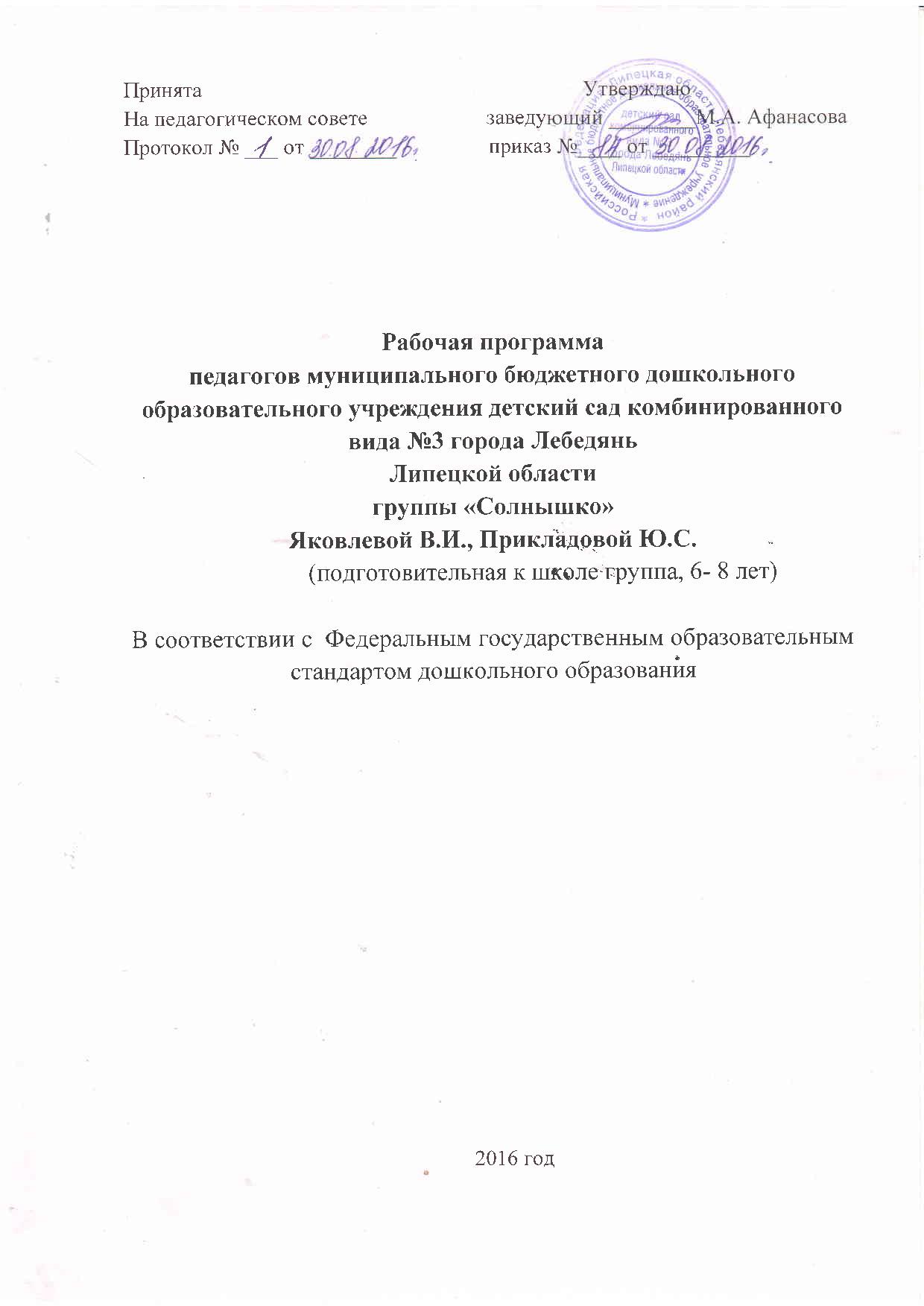 СОДЕРЖАНИЕ ПРОГРАММЫI. Целевой раздел 1.1. Пояснительная записка ……………………………………………………..51.1.1. Нормативно – правовая база……………………………………………….51.1.2. Цели и задачи реализации Программы ……………………………………51.1.3. Принципы и подходы к формированию Программы……………………..51.1.4. Характеристика группы…………………………………………………….61.1.5. Особенности развития детей……………………………………………….81.2. Планируемые результаты освоения Программы. 1.2.1. Планируемые результаты освоения Программы (обязательная часть) ………………………………………………..101.2.2. Планируемые результаты освоения Программы (часть, формируемая участниками образовательных отношений)…………………….11II. Содержательный раздел 2.1. Образовательная деятельность в соответствии с направлениями развития ребёнка ………………………………………………………………..122.1.1. Социально-коммуникативное развитие ………………………………….122.1.1.1 Социализация и коммуникация………………………………………….122.1.1.2 Трудовое воспитание ……………………………………………………212.1.1.3 Безопасность ……………………………………………………………...282.1.1.4 Игровая деятельность  ……………………………………………………332.1.1.5 Патриотическое воспитание …………………………………………....542.1.2. Познавательное развитие………………………………………………….612.1.2.1 Формирование целостной картины мира………………………………..612.1.2.2 Формирование  элементарных математических представлений……..722.1.3. Речевое развитие…………………………………………………………..932.1.3.1 Развитие речи……………………………………………………………..992.1.3.2 Чтение художественной литературы………………………………….. 1002.1.3.3 Подготовка к обучению грамоте………………………………………..1032.1.4. Художественно-эстетическое развитие………………………………….1152.1.4.1 Рисование  ……………………………………………………………….1152.1.4.2 Лепка……………………………………………………………………...1422.1.4.3 Аппликация  ……………………………………………………………..1452.1.4.4 Приобщение к изобразительному искусству ………………………….1482.1.4.5 Музыкальная деятельность  …………………………………………….1542.1.4.6 Конструирование, художественный труд  …………………………….1572.1.5. Физическое развитие ……………………………………………………..1662.1.5.1 Физическая культура…………………………………………………… 1662.1.5.2 Здоровье…………………………………………………………………  1682.2. Формы, способы, методы и средства реализации программы сучетом возрастных и индивидуальных особенностей воспитанников, специфики их образовательных потребностей и интересов……………………………………………………………………….1752.3. Особенности образовательной деятельности разных видов и культурных практик  ………………………………………………….1792.4.	Способы и направления поддержки детской инициативы…………….1812.5. Особенности взаимодействия педагогического коллектива с семьями воспитанников   ………………………………………..1832.6. Педагогическая диагностика (оценка индивидуального развития детей) ………………………………...1902. 7. Часть, формируемая участниками образовательных отношений)………………………………………………  1902.7.1. Духовно-нравственное воспитание………………………………………1912.7.2. Социально-коммуникативное развитие…………………………………1922III. Организационный раздел 3.1. Материально-техническое обеспечение………………………………..2013.2. Обеспеченность методическими материалами………………………..2023.3. Режим пребывания детей в ДОУ………………………………………..2043.4. Расписание ООД…………………………………………………………...2063.5. План график праздников, развлечений ………………………………..2083.5.1. График праздников (обязательная часть)………………………………..2093.5.2. График праздников (часть, формируемая участниками образовательных отношений)………………………………………………….2093.6. Особенности организации развивающей предметно-пространственной среды………………………………………...2123.6.1. Особенности организации развивающей предметно- пространственной среды (обязательная часть)……………….....2123.6.2. Особенности организации развивающей предметно- пространственной среды (часть, формируемая участникамиобразовательных отношений)…………………………………………………. 215IV. Дополнительный раздел ………………………………………………….2174.1. Краткая презентация программы4.1.1. Содержание рабочей программы (обязательная часть)    ……………...2174.1.2. Содержание программы (часть, формируемая участниками образовательных отношении)………………………………………………...2194.1.3. Примерные парциальные программы……………………………………2204.1.4. Взаимодействие педагогическогоколлектива с семьями детей…………………………………………………….220I. ЦЕЛЕВОЙ РАЗДЕЛ 1. 1. Пояснительная записка 1.1. 1. Нормативно-правовая базаРабочая программа разработана на основании:- Приказа  Министерства образования и науки  РФ от 17 октября . № 1155 «Об утверждении Федерального государственного  образовательного стандарта  дошкольного образования». - Федерального Закона от   29 декабря . №273-Ф3. «Об образовании в РФ».- Постановления Главного государственного санитарного врача Российской Федерации  от 15 мая . №26  «Об утверждении СанПин 2.4.1.3049-13 «Санитарно-эпидемиологические требования к устройству содержания и организации режима работы дошкольных образовательных организаций».- Приказа  Министерства образования и науки  РФ от 30 августа . №1014 «Об утверждении порядка и осуществления образовательной деятельности по основным общеобразовательным программам дошкольного образования».- Основной  образовательной программы дошкольного образовательного учреждения.- Положения о структуре, порядке разработки и утверждения рабочих программ педагогов муниципального бюджетного дошкольного образовательного учреждения детский сад комбинированного вида №3 города Лебедянь Липецкой области.1.1.2. Цели и задачи реализации ПрограммыЦель и задачи  рабочей программы -  создание благоприятных условий для полноценного проживания ребенком дошкольного детства; формирование основ базовой культуры личности; всестороннее развитие психических и физических качеств в соответствии с возрастными и индивидуальными особенностями; подготовка ребенка к жизни в современном обществе, к обучению в школе, обеспечение безопасности жизнедеятельности дошкольника.1.1.3. Принципы и подходы к формированию Программы:1) построение образовательной деятельности на основе индивидуальных особенностей  каждого ребенка;2) содействие и сотрудничество детей и взрослых, признание ребенка полноценным участником (субъектом) образовательных отношений;3) поддержка инициативы детей в различных видах деятельности;4) партнерство  с семьей;5) приобщение детей к социокультурным нормам, традициям семьи, общества и государства;6) формирование познавательных интересов и познавательных действий ребенка в различных видах деятельности;7) учет этнокультурной ситуации развития детей.1.1.4. Характеристика группыОбъем образовательной нагрузки (перечень основной образовательной деятельности)1.1.5. Особенности развития детейВ сюжетно-ролевых играх дети подготовительной к школе группы начинают осваивать сложные взаимодействия людей, отражающие характерные значимые жизненные ситуации, например, свадьбу, рождение ребенка, болезнь, трудоустройство и т. д.Игровые действия детей становятся более сложными, обретают особый смысл, который не всегда открывается взрослому. Игровое пространство усложняется. В нем может быть несколько центров, каждый из которых поддерживает свою сюжетную линию. При этом дети способны отслеживать поведение партнеров по всему игровому пространству и менять свое поведение в зависимости от места в нем.Так, ребенок уже обращается к продавцу не просто как покупатель, а как покупатель-мама или покупатель-шофер и т. п. Исполнение роли акцентируется не только самой ролью, но и тем, в какой части игрового пространства эта роль воспроизводится. Например, исполняя роль водителя автобуса, ребенок командует пассажирами и подчиняется инспектору ГИБДД. Если логика игры требует появления новой роли, то ребенок может по ходу игры взять на себя новую роль, сохранив при этом роль, взятую ранее. Дети могут комментировать исполнение роли тем или иным участником игры.Образы из окружающей жизни и литературных произведений, передаваемые детьми в изобразительной деятельности, становятся сложнее.Рисунки приобретают более детализированный характер, обогащается их цветовая гамма. Более явными становятся различия между рисунками мальчиков и девочек. Мальчики охотно изображают технику, космос, военные действия и т. п. Девочки обычно рисуют женские образы: принцесс, балерин, моделей и т. д. Часто встречаются и бытовые сюжеты: мама и дочка, комната и т. д.Изображение человека становится еще более детализированным и пропорциональным. Появляются пальцы на руках, глаза, рот, нос, брови, подбородок. Одежда может быть украшена различными деталями. При правильном педагогическом подходе у дошкольников формируются художественно-творческие способности в изобразительной деятельности.К подготовительной к школе группе дети в значительной степени осваивают конструирование из строительного материала. Они свободно владеют обобщенными способами анализа как изображений, так и построек; не только анализируют основные конструктивные особенности различных деталей, но и определяют их форму на основе сходства со знакомыми им объемными предметами. Свободные постройки становятся симметричными и пропорциональными, их строительство осуществляется на основе зрительной ориентировки. Дети быстро и правильно подбирают необходимый материал. Они достаточно точно представляют себе последовательность, в которой будет осуществляться постройка, и материал, который понадобится для ее выполнения; способны выполнять различные по степени сложности постройки как по собственному замыслу, так и по условиям.В этом возрасте дети уже могут освоить сложные формы сложения из листа бумаги и придумывать собственные, но этому их нужно специально обучать. Данный вид деятельности не просто доступен детям — он важен для углубления их пространственных представлений.Усложняется конструирование из природного материала. Дошкольникам уже доступны целостные композиции по предварительному замыслу, которые могут передавать сложные отношения, включать фигуры людей и животных.У детей продолжает развиваться восприятие, однако они не всегда могут одновременно учитывать несколько различных признаков.Развивается образное мышление, однако воспроизведение метрических отношений затруднено. Это легко проверить, предложив детям воспроизвести на листе бумаги образец, на котором нарисованы девять точек, расположенных не на одной прямой. Как правило, дети не воспроизводят метрические отношения между точками: при наложении рисунков друг на друга точки детского рисунка не совпадают с точками образца.Продолжают развиваться навыки обобщения и рассуждения, но они в значительной степени ограничиваются наглядными признаками ситуации.Продолжает развиваться воображение, однако часто приходится констатировать снижение развития воображения в этом возрасте в сравнении со старшей группой. Это можно объяснить различными влияниями, в том числе и средств массовой информации, приводящими к стереотипности детских образов.Продолжает развиваться внимание дошкольников, оно становится произвольным. В некоторых видах деятельности время произвольного сосредоточения достигает 30 минут.У дошкольников продолжает развиваться речь: ее звуковая сторона, грамматический строй, лексика. Развивается связная речь. В высказываниях детей отражаются как расширяющийся словарь, так и характер обобщений, формирующихся в этом возрасте. Дети начинают активно употреблять обобщающие существительные, синонимы, антонимы, прилагательные и т. д.В результате правильно организованной образовательной работы у детей развиваются диалогическая и некоторые виды монологической речи.В подготовительной к школе группе завершается дошкольный возраст. Его основные достижения связаны с освоением мира вещей как предметов человеческой культуры; освоением форм позитивного общения с людьми; развитием половой идентификации, формированием позиции школьника.К концу дошкольного возраста ребенок обладает высоким уровнем познавательного и личностного развития, что позволяет ему в дальнейшем успешно учиться в школе.1.2. Планируемые результаты освоения Программы. 1.2.1. Планируемые результаты освоения Программы Результаты освоения Программы представлены в виде целевых ориентиров дошкольного образования, которые представляют собой социально-нормативные возрастные характеристики возможных достижений ребенка на этапе завершения уровня дошкольного образования.  Целевые ориентиры на этапе завершения дошкольного образования:–	 ребенок овладевает основными культурными способами деятельности, проявляет инициативу и самостоятельность в разных видах деятельности – игре, общении, познавательно-исследовательской деятельности, конструировании и др.; способен выбирать себе род занятий, участников по совместной деятельности;–	 ребенок обладает установкой положительного отношения к миру, к разным видам труда, другим людям и самому себе, обладает чувством собственного достоинства; активно взаимодействует со сверстниками и взрослыми, участвует в совместных играх. Способен договариваться, учитывать интересы и чувства других, сопереживать неудачам и радоваться успехам других, адекватно проявляет свои чувства, в том числе чувство веры в себя, старается разрешать конфликты;–	 ребенок обладает развитым воображением, которое реализуется в разных видах деятельности, и прежде всего в игре; ребенок владеет разными формами и видами игры, различает условную и реальную ситуации, умеет подчиняться разным правилам и социальным нормам;–	 ребенок достаточно хорошо владеет устной речью, может выражать свои мысли и желания, может использовать речь для выражения своих мыслей, чувств и желаний, построения речевого высказывания в ситуации общения, может выделять звуки в словах, у ребенка складываются предпосылки грамотности;–	 у ребенка развита крупная и мелкая моторика; он подвижен, вынослив, владеет основными движениями, может контролировать свои движения и управлять ими;–	 ребенок способен к волевым усилиям, может следовать социальным нормам поведения и правилам в разных видах деятельности, во взаимоотношениях со взрослыми и сверстниками, может соблюдать правила безопасного поведения и личной гигиены;–	 ребенок проявляет любознательность, задает вопросы взрослым и сверстникам, интересуется причинно-следственными связями, пытается самостоятельно придумывать объяснения явлениям природы и поступкам людей; склонен наблюдать, экспериментировать. Обладает начальными знаниями о себе, о природном и социальном мире, в котором он живет; знаком с произведениями детской литературы, обладает элементарными представлениями из области живой природы, естествознания, математики, истории и т.п.; ребенок способен к принятию собственных решений, опираясь на свои знания и умения в различных видах деятельности.1.2.2. Планируемые результаты освоения Программы (часть, формируемая участниками образовательных отношений)Возможные достижения ребенка: - имеет первичные представления о своей семье, родном городе Лебедяни (ближайшем социуме), природе Липецкой области, истории родного края, о людях, прославивших Лебедянскую  землю;         - может рассказать краткую историю родного города, знает символику города Лебедянь, Липецкой области; имеет представление о карте родного края;- проявляет интерес к народному творчеству, узнает и называет изделия народного промысла Липецкой области (Елецкое кружево, романовская игрушка, рояльная гармошка);- знает представителей растительного и животного мира Липецкой области, имеющиеся на территории заповедники;- имеет первичные представления о правилах поведения дома, на улице, в транспорте; знает правила  обращения с опасными предметами, элементарные правила поведения на дороге, в лесу, парке.II. Содержательный раздел 2.1. Образовательная деятельность в соответствии с направлениями развития ребёнка Содержание Программы обеспечивает  развитие личности, мотивации и способностей детей в различных видах деятельности и охватывает структурные единицы, представляющие определённые направления развития и образования детей (далее – образовательные области):- социально-коммуникативное развитие;- познавательное развитие; - речевое развитие;- художественно-эстетическое развитие;- физическое развитие.2.1.1. Социально-коммуникативное развитиеСоциально-коммуникативное развитие направлено на усвоение норм и ценностей, принятых в обществе, включая моральные и нравственные ценности; развитие общения и взаимодействия ребёнка со взрослыми и  сверстниками; становление самостоятельности, целенаправленности и саморегуляции собственных действий; развитие социального и эмоционального интеллекта, эмоциональной отзывчивости, сопереживания, формирование готовности к совместной деятельности со сверстниками, формирование уважительного отношения и чувства принадлежности к своей семье и к сообществу детей и взрослых в Организации; формирование позитивных установок к различным видам труда и творчества; формирование основ безопасного поведения в быту, социуме, природе.2.1.1.1 Социализация и коммуникацияЗадачи. Продолжать формировать элементарные представления о нормах и ценностях, принятых в обществе, включая моральные и нравственные качества:- формировать умение договариваться и помогать друг другу; стремление радовать старших хорошими поступками, поощрять эти стремления у детей; продолжать воспитывать уважительное отношение к окружающим; умение слушать собеседника, не перебивать;- формировать такие качества, как справедливость, сочувствие, отзывчивость, коллективизм, скромность;- формировать умение спокойно отстаивать свое мнение;- развивать волевые качества: умение ограничивать свои желания, согласовывая их с предложениями педагога и родителей; выполнять установленные нормы поведения, в своих поступках следовать положительному примеру; - продолжать обогащать словарь ребенка формулами словесной вежливости. Продолжать развивать культуру общения и взаимодействие ребенка со взрослыми и сверстниками:- развивать умение содержательно, эмоционально рассказывать сверстникам об интересных фактах, событиях;- приобщать детей к ценностям сотрудничества с другими людьми (оказание помощи при осознании необходимости людей друг в друге, планирование совместной работы, соподчинение и контроль своих желаний, согласование с партнерами по деятельности мнений и действий);- формировать у детей социально-коммуникативные навыки: освоение различных способов разрешения конфликтных ситуаций, умений договариваться, соблюдать очередность, устанавливать новые контакты;- формировать умение принимать участие в коллективных делах (договориться, уступать и т. Д.).Развивать самостоятельность, целенаправленность и саморегуляцию собственных действий:- приучать детей к самостоятельности суждений; умению высказывать свое отношение к поступкам окружающих людей, происходящим событиям; - формировать у ребенка чувство собственного достоинства, осознание своих прав и свобод (право иметь собственное мнение, выбирать друзей, игрушки, виды деятельности, иметь личные вещи, по собственному усмотрению использовать личное время);- развивать у детей чувство ответственности за другого человека, общее дело, данное слово;- поощрять проявление инициативы в установлении контактов, проявление инициативы с целью получения новых знаний;- помогать осваивать формы речевого этикета;- помогать распознавать эмоциональные переживания и состояния окружающих, выражать собственные переживания.Формировать уважительное отношение и чувство принадлежности к своей семье, малой родине, Отечеству; представления о социокультурных ценностях нашего народа, об отечественных традициях и праздниках:- углублять представления ребенка о себе в прошлом, настоящем, будущем; расширять представления детей об их обязанностях, прежде всего в связи с подготовкой к школе;- расширять представление детей об истории семьи в контексте истории родной страны (роль каждого поколения в разные исторические периоды); привлекать детей к созданию эстетической предметно-развивающей среды в дошкольном учреждении (мини-музеев, выставок, библиотеки и др.);- поддерживать интерес детей к событиям, происходящих в стране, воспитывать чувство гордости за ее достижения;- воспитывать уважение к людям разных национальностей и их обычаям; - расширять представления о своей принадлежности к человеческому сообществу, о детстве ребят других стран, о правах детей в мире (Декларация прав ребенка), отечественных и международных организациях, занимающихся соблюдением прав ребенка (органы ЮНЕСКО и др.).Продолжать формировать основы безопасности в быту, социуме, природе. Перспективно-тематический план реализации раздела «Социализация и коммуникация» в режимных моментах.2.1.1.2 Трудовое воспитаниеЗадачи.Самообслуживание. Закреплять умение самостоятельно и быстро одеваться и раздеваться, складывать в шкаф одежду, ставить на место обувь, сушить при необходимости мокрые вещи, ухаживать за обувью (мыть, протирать, чистить).Закреплять умение замечать и устранять непорядок в своем внешнем виде, тактично сообщать товарищу о необходимости что-то поправить в костюме, прическе.Вырабатывать привычку убирать за собой после еды и аккуратно складывать посуду в раковину или на стол помощника воспитателя.Закреплять умение самостоятельно и своевременно готовить материалы и пособия к занятию, без напоминания убирать свое рабочее место.Хозяйственно-бытовой труд. Закреплять умение поддерживать порядок в группе и на участке: протирать и мыть игрушки, строительный материал, вместе с воспитателем ремонтировать книги, игрушки (в том числе книги и игрушки воспитанников младших групп).Продолжать закреплять умение самостоятельно наводить порядок на участке детского сада: подметать и очищать дорожки от сухих листьев, а зимой — от снега; поливать песок в песочнице; украшать участок к праздникам.Закреплять умение самостоятельно, быстро и красиво убирать постель после сна.Приучать добросовестно выполнять обязанности дежурных по столовой: полностью сервировать столы и вытирать их после еды, подметать пол.Труд в природе. Воспитывать трудолюбие, наблюдательность, бережное отношение к окружающей природе.Закреплять умение самостоятельно и ответственно выполнять обязанности дежурного в уголке природы: поливать комнатные растения, рыхлить почву и т. П.Осенью привлекать детей к уборке овощей с огорода, сбору семян, выкапыванию луковиц, клубней цветов, перекапыванию грядок, пересаживанию цветущих растений из грунта в уголок природы.Зимой привлекать к сгребанию снега к стволам деревьев и кустарникам, посадке корнеплодов, выращиванию с помощью воспитателя цветов к праздникам.Весной привлекать детей к перекапыванию земли на огороде и в цветнике, к посеву семян (овощей, цветов), высадке рассады.Летом привлекать к участию в рыхлении почвы, прополке и окучивании, поливе грядок и клумб.Ручной труд.Работа с бумагой и картоном. Закреплять умение складывать бумагу прямоугольной, квадратной, круглой формы в разных направлениях (пилотка); использовать разную по фактуре бумагу, делать разметку с помощью шаблона; создавать игрушки-забавы (мишка-физкультурник, клюющий петушок и др.).Формировать умение создавать предметы из полосок цветной бумаги (коврик, дорожка, закладка), подбирать цвета и их оттенки при изготовлении игрушек, сувениров, деталей костюмов и украшений к праздникам. Учить детей создавать объемные игрушки в технике оригами.Работа с тканью. Формировать умение вдевать нитку в иголку, завязывать узелок; пришивать пуговицу, вешалку; шить простейшие изделия (мешочек для семян, фартучек для кукол, игольница) швом «вперед иголку». Закреплять умение делать аппликацию, используя кусочки ткани разнообразной фактуры (шелк для бабочки, фланель для зай¬чика и т. Д.), наносить контур с помощью мелка и вырезать в соответствии с задуманным сюжетом.Работа с природным материалом. Закреплять умение создавать фигуры людей, животных, птиц из желудей, шишек, косточек, травы, веток, корней и других материалов, передавать выразительность образа, создавать общие композиции («Лесная поляна», «Сказочные герои»). Использовать как индивидуальные, так и коллективные формы создания картин и коллажей.В процессе работы развивать фантазию, воображение. Закреплять умение аккуратно и экономно использовать материалы.Приучать детей старательно, аккуратно выполнять поручения, беречь материалы и предметы, убирать их на место после работы.Воспитывать желание участвовать в совместной трудовой деятельности наравне со всеми, стремление быть полезными окружающим, радовать результатам коллективного труда.Расширять представления детей о труде взрослых, о значении труда для общества. Воспитывать уважение к людям труда.Продолжать развивать интерес к различным профессиям, в частности к профессиям родителей и месту их работы.Продолжать знакомить детей с профессиями, связанными со спецификой родного города (поселка).Читать детям произведения детской художественной литературы о труде.Перспективно-тематический план реализации раздела «Трудовое воспитание» в режимных моментах.2.1.1.3 БезопасностьПрограммные задачи.Бережем свое здоровье. Закреплять представление о том, что следует одеваться по погоде. Воспитывать аккуратность, внимательность, умение предвидеть опасность, ответственное отношение к личной безопасности.Рассказывать детям о болезнях и о профилактике заболеваний.Рассказывать детям о профессии врача.Безопасность дома. Объяснить детям, о том, какие опасные ситуации, контакты с незнакомыми людьми могут возникать дома.Напоминать детям, что в случае неосторожного обращения с огнем или электроприборами может произойти пожар.Формировать представление о том, кто такие спасатели, что они должны уметь делать, какими качествами должны обладать. Воспитывать уважение к труду спасателей.Безопасность в детском саду. Закреплять умение соблюдать правила пребывания в детском саду.Безопасность в городе. Напоминать, что кататься на велосипеде можно только в присутствии взрослых, не мешая окружающим.Безопасность на дороге. Закреплять знания о правилах дорожного движения и поведения на улице. Расширять знания о светофоре. Закреплять знания детей о специальном транспорте. Закреплять знания о правилах поведения в общественном транспорте.Безопасность на природе. Продолжать формировать навыки культуры поведения на природе.Расширять представления о способах правильного взаимодействия с растениями и животными.Расширять представления о том, что в природе все взаимосвязано.Напоминать детям, что рвать растения и есть их нельзя.Рассказать о сборе полезных ягод и растений.Помощь при укусах.Рассказывать, как вести себя при грозе, как определять, далеко ли эпицентр.Познакомить детей с чрезвычайными ситуациями природного происхождения. Разбирать, как действовать в случае землетрясения, наводнения.Безопасное общение. Закреплять представления детей о правилах поведения с незнакомыми людьми.Разбирать опасные ситуации, контакты с незнакомыми людьми на улице.Объяснять, почему внешность человека может быть обманчива.Закреплять умение называть свою фамилию и имя; фамилию, имя и отчество родителей, домашний адрес и телефон.Закреплять знания о том, что в случае необходимости взрослые звонят по телефону «01» (при пожаре), «02» (вызов милиции), «03» («скорая помощь»).Перспективно-тематический план реализации раздела «Безопасность» в режимных моментах.2.1.1.4 Игровая деятельностьСюжетно-ролевые игрыЗадачи.Закреплять умение брать на себя различные роли в соответствии с сюжетом игры;использовать атрибуты, конструкторы, строительный материал.Побуждать детей до-своему обустраивать собственную игру самостоятельно подбирать исоздавать недостающие для игры предметы (билеты для игры в театр, деньги для покупок).Способствовать творческому использованию в играх представлений об окружающей жизни, впечатлений о произведениях литературы, мультфильмах.Развивать творческое воображение, способность совместно развертывать игру,согласовывая собственный игровой замысел с замыслами сверстников. Продолжатьформировать умение договариваться, планировать и обсуждать действия всех играющих.Воспитывать доброжелательность, готовность выручить сверстника: умение считаться синтересами и мнением товарищей по игре, справедливо решать споры.Перспективно-тематический план реализации раздела«Сюжетно-ролевые игры» в режимных моментах.Театрализованные игрыЗадачи.Развивать самостоятельность дошкольников в организации театрализованных игр.Совершенствовать умение самостоятельно выбирать сказку, стихотворение, песню дляпостановки; готовить необходимые атрибуты и декорация для будущего спектакля;распределять между собой обязанности и роли.Развивать творческую самостоятельность, эстетический вкус в передаче образа;отчетливость произношения. Закреплять умение использованные средства выразительности(поза, жесты, мимика, интонация, движения).Воспитывать любовь к театру.Широко использовать в театрализованной деятельности детей разныевиды театра (бибабо, пальчиковый, баночный, театр картинок, перчаточный, кукольный и др.).Воспитывать навыки театральной культуры, приобщать к театральному искусству черезпросмотр театральных постановок, видеоматериалов. Рассказывать детям о театре, театральныхпрофессиях.Помогать постигать художественные образы, созданные средствами театральной выразительности (свет, грим, музыка, слово, хореография, декорации и др.).Перспективно-тематический план реализации раздела «Театрализованные игры» в режимных моментах.Дидактические игрыЗадачи.Закреплять умение детей играть в различные дидактические игры (лото, мозаикабирюльки и др.). Развивать умение организовывать игры, исполнять роль ведущего. Закреплятьумение согласовывать свои действия с действиями ведущего и других участников игры.Развивать сообразительность, умение самостоятельно решать поставленную задачу.Привлекать к созданию некоторых дидактических игр («Шумелки», «Шуршалки» и т.д.).Развивать и закреплять сенсорные способности.Перспективно-тематический план реализации раздела«Дидактические игры» в режимных моментах.Подвижные игрыЗадачи.Учить детей использовать в самостоятельной деятельности разнообразные по содержанию подвижные игры. Проводить игры с элементами соревнования, способствующие развитию физических качеств (ловкости, быстроты, выносливости), координации движений, умения ориентироваться в пространстве. Учить справедливо оценивать результаты игры. Развивать интерес к спортивным (бадминтон, баскетбол, настольный теннис, хоккей, футбол) и народным играм.Перспективно-тематический план реализации раздела «Подвижные игры» в режимных моментах.2.1.1.5 Патриотическое воспитаниеЗадачи. Образ Я. Развивать представления о временной перспективе личности, об изменениипозиции человека с возрастом (ребенок посещает детский сад, школьник учится, взрослыйработает, пожилой человек передает свой опыт другим поколениям). Углублять представленияребенка о себе в прошлом, настоящем и будущем.Расширять представления детей об их обязанностях, прежде всего в связи с подготовкойк школе.Семья. Расширять представления детей об истории семьи в контексте истории роднойстраны (роль каждого поколения в разные периоды истории страны). Рассказывать детям овоинских наградах дедушек, бабушек, родителей. Закреплять знание домашнего адреса ителефона, имен и отчеств родителей, их профессий.Детский сад. Формировать представления о себе как об активном члене коллективачерез проектную деятельность, охватывающую детей младших возрастных групп и родителей,участие в жизни дошкольного учреждения (адаптация младших дошкольников, подготовка кпраздникам, выступлениям, соревнованиям в детском саду и за его пределами и др.).Привлекать детей к созданию развивающей среды дошкольного учреждения (мини-музеев,выставок, библиотеки, конструкторских мастерских и др.).Родная страна. Расширять представления о родном крае. Продолжать знакомить сдостопримечательностями региона, в котором живут дети.Углублять и уточнять представления о Родине — России. Поддерживать интерес детей к событиям, происходящим в стране, воспитывать чувство гордости за ее достижения.Закреплять знания о флаге, гербе и гимне России (гимн исполняется во время праздникаили другого торжественного события; когда звучит гимн, все встают, а мужчины и мальчикиснимают головные уборы).Расширять представления о Москве — главном городе, столице России.Продолжать расширять знания о государственных праздниках. Рассказать детям о Ю.А. Гагарине и других героях космоса, мы Воспитывать уважение клюдям разныхнациональностей и их обычаям.Наша армия. Углублять знания о Российской армии. Воспитывать уважение кзащитникам Отечества, к памяти павших бойцов: возлагать с детьми цветы к обелискам,памятникам.Наша планета. Рассказывать детям о том, что Земля - наш общий дом, на Земле многоразных стран. Объяснять, как важно жить в мире со всеми народами, знать и уважать ихкультуру, обычаи и традиции.Расширять представления о своей принадлежности к человеческому сообществу, одетстве ребят других стран, о правах детей в мире (Декларация прав ребенка), отечественных имеждународных организациях, занимающихся соблюдением прав ребенка (органы опеки,ЮНЕСКО и др.) Дать элементарные представления о свободе личности как достижениичеловечества.Перспективно-тематический план реализации раздела «Патриотическое воспитание» в режимных моментах.2.1.2. Познавательное развитиеПознавательное развитие предполагает развитие интересов детей, любознательности и познавательной мотивации; формирование познавательных действий, становление сознания; развитие воображения и творческой активности; формирование первичных представлений о себе, других людях, объектах окружающего мира, о свойствах и отношениях объектов окружающего мира (форме, цвете, размере, материале, звучании, ритме, темпе, количестве, числе, части и целом, пространстве и времени, движении и покое, причинах и следствиях и др.), о малой родине и Отечестве, представлений о социокультурных ценностях нашего народа, об отечественных традициях и праздниках, о планете Земля как в общем доме людей, об особенностях ее природы, многообразии стран и народов мира.Содержание образовательной области «Познавательное развитие» состоит из двухсоставляющих:- формирование целостной картины мира,- формирование  элементарных математических представлений.2.1.2.1 Формирование целостной картины мира    При формировании целостной картины мира расширяются и уточняются представления детей о предметном и социальном окружении:Задачи:Формировать  представления о предметах, облегчающих труд людей на производстве.Углублять  представления о существенных характеристиках предметов, свойствах и качествах различных материалов.Обогащать представления о видах транспорта (наземном, подземном, воздушном, водном).Расширять  представления об элементах экономики и сферах человеческой деятельности (наука, искусство, производство и сфера услуг, сельское хозяйство), их значимости для жизни ребенка, его семьи, детского сада и общества в целом.Формировать  элементарные представления об истории человечества через знакомство с произведениями искусства, игру, продуктивные виды деятельности.Перспективно-тематический план реализации раздела «Формирование целостной картины мира».2.1.2.2 Формирование  элементарных математических представленийПрограммные задачи:Количество и счет. Развивать умение видеть составные части множества, в которых предметы отличаются определенными признаками. Упражнять в операциях объединения, дополнения множества, выделения из множества отдельных его частей; учить устанавливать соотношения между частями на основе счета и составления пар предметов.Совершенствовать навыки количественного и порядкового счета в пределах 10. В зависимости от особенностей усвоения детьми программного материала знакомить их со счетом в пределах 20; показать, как образуются числа второго десятка.Познакомить с цифрами от 0 до 9.Закреплять понимание отношений между числами натурального ряда (7 больше 6 на 1, а 6 меньше 7 на 1), умение увеличивать и уменьшать каждое число на 1 (в пределах 10).Учить называть числа в прямом и обратном порядке; последующее и предыдущее число к названному или обозначенному цифрой, определять пропущенное число.Познакомить с составом чисел второго пятка из единиц.Учить раскладывать число на два меньших (в пределах 10, на наглядной основе) и составлять из двух меньших большее.Познакомить с монетами достоинством 1,5, 10 копеек, 1, 2, 5, 10 рублей.Учить на наглядной основе составлять и решать простые задачи на сложение (к большему прибавляется меньшее) и на вычитание (вычитаемое меньше остатка). При решении задач учить пользоваться знаками действий: плюс (+), минус (-) и знаком отношения равно (=).Величина. Учить считать по заданной мере, когда за единицу счета принимается не один, а несколько предметов или часть предмета.Учить делить предмет на 2, 4, 8 равных частей путем сгибания (бумаги, ткани), а также с помощью измерения условной мерой; правильно называть части целого (половина, одна часть из четырех, одна четвертая, две четвертых и т. д.); понимать, что целое больше своей части, а часть меньше целого.Формировать у детей первоначальные измерительные умения. Учить измерять и сравнивать длину, ширину, высоту предметов (отрезки прямых линий) с помощью условной меры (из бумаги в клетку).Учить измерять объем жидких и сыпучих тел с помощью условной меры.Развивать представление о том, что результат измерения (длины, объема) зависит от величины условной меры.Развивать «чувство веса». Упражнять в сравнении предметов по тяжести (тяжелее — легче) путем взвешивания их на ладонях. Познакомить с весами.Форма. Дать представление о многоугольниках (на примере треугольника и четырехугольника).Учить моделировать геометрические формы; составлять из двух треугольников один многоугольник, из двух маленьких квадратов — большой прямоугольник; из частей круга — круг и т. д.Закреплять представление об известных геометрических фигурах (шаре, кубе, цилиндре, круге, овале, квадрате, прямоугольнике и др.) и некоторых их свойствах. Учить анализировать форму предметов и отдельных частей. Учить составлять собственные композиции из фигур и давать им словесное описание.Ориентировка в пространстве. Упражнять детей в расположении предметов и их изображений на листе бумаги в клетку (левее, правее, левый верхний угол, правый нижний угол, в центре и т. д.).Учить детей графически изображать пространственные отношения и моделировать их в виде рисунка, плана, схемы; передвигаться в пространстве, используя стрелки — указатели движения, планы, схемы маршрутов.Ориентировка во времени. Закреплять представления детей о последовательности дней недели, месяцев года.Дать элементарное представление о необратимости времени.Развивать чувство времени: учить различать длительность временных интервалов (1, 5, 10 минут, 1 час).Учить определять время по часам с точностью до 1 часа.К концу года дети могут уметь·        Объединять группы предметов и удалять из группы часть (части) предметов. Устанавливать взаимосвязь между целой группой и частью; находить части целого и целое по известным частям.·        Считать до 10 и дальше (количественный, порядковый счет).·        Называть числа в прямом (обратном) порядке до 10.·        Соотносить цифру (0-9) и количество предметов.·        Составлять и решать задачи в одно действие на сложение и вычитание, пользоваться цифрами и арифметическими знаками (+, -, =).·        Сравнивать, измерять длину предметов, отрезков прямых линий с помощью условной меры.·        Делить круг, квадрат на две и четыре равные части. Сравнивать целый предмет с его частями.·        Видоизменять геометрические фигуры, составлять из малых форм большие.·        Ориентироваться в окружающем пространстве и на листе бумаги (в клетку).·        Определять время по часам с точностью до 1 часа. Знать·        Состав чисел первого десятка (из отдельных единиц) и состав чисел первого пятка из двух меньших.·        Как получить каждое число первого десятка, прибавляя единицу к предыдущему и вычитая единицу из следующего за ним в ряду.·        Арифметические знаки +,-,=; монеты достоинством 1, 5, 10 копеек; 1, 2, 5 рублей.·        Названия месяцев года, последовательность дней недели.Перспективно-тематический план реализации раздела«Формирование  элементарных математических представлений».2.1.3. Речевое развитиеРечевое развитие включает владение речью как средством общения и культуры; обогащение активного словаря; развитие связной, грамматически правильной диалогической и монологической речи; развитие речевого творчества; развитие звуковой и интонационной культуры речи, фонематического слуха; знакомство с книжной культурой, детской литературой, понимание на слух текстов различных жанров детской литературы; формирование звуковой аналитико-синтетической активности как предпосылки обучения грамоте.2.1.3.1 Развитие речиЦель:- овладение конструктивными способами и средствами взаимодействия с окружающими  людьми.Задачи:- Развивать свободное  общение со взрослыми и детьми;- Развивать  все компоненты  устной речи детей (лексической стороны,  грамматического строя и произносительной стороны речи; связной речи - диалогической и монологической форм) в различных формах и видах детской деятельности;- Практически  овладевать  воспитанниками нормами речи;- Учить ориентироваться в звукобуквенной системе языка;- Учить понимать смыслоразличительную функцию звуков и букв.Перспективно-тематический план реализации раздела «Развитие речи».2.1.3.2 Чтение художественной литературыЗадачи:продолжать развивать интерес к художественной литературе. Поддерживать желание знакомиться с другими главами понравившейся «толстой» книги, рассматривать рисунки и оформление книг. Пополнять литературный багаж сказками, рассказами, стихотворениями, загадками, считалками, скороговорками. Воспитывать читателя, способного испытывать сострадание и сочувствие к героям книги, отождествлять себя с полюбившимся персонажем. Воспитывать чувство юмора, используя смешные сюжеты из литературы.Обращать внимание детей на изобразительно-выразительные средства (образные слова и выражения, эпитеты, сравнения); помогать почувствовать красоту и выразительность языка произведения; прививать чуткость к поэтическому слову.Продолжать совершенствовать художественно-речевые исполнительские навыки детей при чтении стихотворений, в драматизациях (эмоциональность исполнения, естественность поведения, умение интонацией, жестом, мимикой передать свое отношение к содержанию литературной фразы). Помогать детям объяснять основные различия между литературными жанрами: сказкой, рассказом, стихотворением.Репертуар художественной литературы для чтения в режимных моментах.2.1.3.3 Подготовка к обучению грамотеЗадачи: Дать представления о предложении (без грамматического определения).Упражнять в составлении предложений, членении простых предложений (без союзов и предлогов) на слова с указанием их последовательности.Учить детей делить двусложные и трехсложные слова с открытыми слогами (на-шаМа-ша, ма-ли-на, бе-ре-за) на части.Учить составлять слова из слогов (устно).К концу года дети могут:        Участвовать в коллективном разговоре: задавать вопросы, отвечать на них, аргументируя ответ; последовательно и логично, понятно для собеседников рассказывать о факте, событии, явлении.        Быть доброжелательными собеседниками, говорить спокойно, не повышая голоса.       В общении со взрослыми и сверстниками пользоваться формулами словесной вежливости.        Употреблять синонимы, антонимы, сложные предложения разных видов.      Различать понятия «звук», «слог», «слово», «предложение». Называть в последовательности слова в предложении, звуки и слоги в словах. Находить в предложении слова с заданным звуком, определять место звука в слове.   Пересказывать и драматизировать небольшие литературные произведения; составлять по плану и образцу рассказы из опыта, о предмете, по сюжетной картинке, набору картин с фабульным развитием действия.Перспективно-тематический план реализации раздела «Подготовка к обучению грамоте».2.1.4. Художественно-эстетическое развитиеХудожественно-эстетическое развитие предполагает развитие предпосылок ценностно-смыслового восприятия и понимания произведений искусства (словесного, музыкального, изобразительного), мира природы; становление эстетического отношения к окружающему миру; формирование элементарных представлений о видах искусства; восприятие музыки, художественной литературы, фольклора; стимулирование сопереживания персонажам художественных произведений; реализацию самостоятельной творческой деятельности детей (изобразительной, конструктивно-модельной, музыкальной и др.).2.1.4.1 РисованиеПредметное рисование.Совершенствовать умение изображать предметы по памяти и снатуры. Развивать наблюдательность, способность замечать характерные особенностипредметов и передавать их средствами рисунка (форма, пропорции, расположение на листебумаги).Совершенствовать технику изображения. Продолжать развивать свободу иодновременно точность движений руки под контролем зрения, их плавность, ритмичность.Расширять набор материалов, которые дети могут использовать в рисовании (гуашь,акварель, сухая и жирная пастель, сангина, угольный карандаш, гелевая ручка и др.).Предлагать соединять в одном рисунке разные материалы для создания выразительного образа. Направлять внимание детей на новые способы работы с уже знакомыми материалами(например, рисовать акварелью по сырому слою); разные способы создания фона дляизображаемой картины: при рисовании акварелью и гуашью — до создания гневногоизображения; при рисовании пастелью и цветными карандашами фон может быть подготовленкак вначале, так и по завершении основного изображения.Продолжать формировать умение свободно владеть карандашом при выполнениилинейного рисунка, упражнять в плавных поворотах руки при рисовании округлых линии,завитков в разном направлении (от веточки и от конца завитка к веточке, вертикально игоризонтально), учить осуществлять движение всей рукой при рисовании длинных линий,крупных форм, одними пальцами — при рисовании небольших форм и мелких деталей,коротких линий, штрихов, травки (хохлома), оживок (городец) и др.Развивать умение видеть красоту созданного изображения и в передаче формы,плавности, слитности линий или их тонкости, изящности, ритмичности расположения линий ипятен, равномерности закрашивания рисунка; чувствовать плавные переходы оттенков цвета,получившиеся при равномерном закрашивании и регулировании нажима на карандаш.Развивать представление о разнообразии цветов и оттенков, опираясь на реальнуюокраску предметов, декоративную роспись, сказочные сюжеты; учить создавать цвета иоттенки.Постепенно подводить детей к обозначению цветов, включающих два оттенка (желто-зеленый, серо-голубой) или уподобленных природным (малиновый, персиковый и т.п.).Обращать их внимание на изменчивость цвета предметов (например, в процессе ростапомидоры зеленые, а созревшие — красные). Учить замечать изменение цвета в природе всвязи с изменением погоды (небо голубое в солнечный день и серое—в пасмурный), Развиватьцветовое восприятие в целях обогащения колористической гаммы рисунка.Закреплять умение детей различать оттенки цветов и передавать их в рисунке; развиватьвосприятие, способность наблюдать и сравнивать цвета окружающих предметов, явлений(нежно-зеленые только что появившиеся листочки, бледно-зеленые стебли одуванчиков и ихтемно-зеленые листья и т. п.).Сюжетное рисование.Совершенствовать умение детей размещать изображения налисте в соответствии с их реальным расположением (ближе или дальше от рисующего; ближе книжнему краю листа —передний план или дальше от него—задний план); передавать различияв величине изображаемых предметов (дерево высокое, цветок ниже дерева; воробышекмаленький, ворона большая и т.п.). Формировать умение строить композицию рисунка;передавать движения людей и животных, растений, склоняющихся от ветра. Продолжатьформировать умение передавать в рисунках как сюжеты народных сказок, так и авторскихпроизведений (стихотворений, сказок, рассказов); проявлять самостоятельность в выборе темы,композиционного и цветового решения.Декоративное рисование.Продолжать развивать декоративное творчество детей;умение создавать узоры по мотивам народных росписей, уже знакомых детям и новых(городецкая, гжельская, хохломская, жостовская, мезенская роспись и др,). Формироватьумение выделять и передавать цветовую гамму народного декоративного искусстваопределенного вида. Закреплять умение создавать композиции на листах бумаги разной формы,силуэтах предметов и игрушек; расписывать вылепленные детьми игрушки.Закреплять умение при составлении декоративной композиции на основе того или иноговида народного искусства использовать характерные для него элементы узора и цветовуюгамму.Перспективно-тематический план реализации раздела «Рисование».2.1.4.2 ЛепкаЗадачи.Развивать творчество детей. Формировать умение свободно использовать для созданияобразов предметов, объектов природы, сказочных персонажей разнообразные приемы,усвоенные ранее; передавать форму основной части и других частей, их пропорции, позу,характерные особенности изображаемых объектов; обрабатывать поверхность формы движениями пальцев и стекой.Продолжать формировать умение передавать характерные движения человека иживотных, создавать выразительные образы (птичка подняла крылышки, приготовилась лететь;козлик скачет, девочка танцует; дети делают гимнастику — коллективная композиция).Развивать умение создавать скульптурные группы из двух-трех фигур, развивать чувствокомпозиции, умение передавать пропорции предметов, их соотношение по величине,выразительность поз, движений, деталей.Декоративная лепка.Продолжать развивать навыки декоративной лепки; учитьиспользовать разные способы лепки (налеп, углубленный рельеф), применять стеку. Учить прилепке из глины расписывать пластину, создавать узор стекой; создавать из глины,разноцветного пластилина предметные и сюжетные, индивидуальные и коллективныекомпозиции.Перспективно-тематический план реализации раздела «Лепка».2.1.4.3 АппликацияЗадачи:продолжать учить создавать предметные и сюжетные изображения с натуры и по представлению: развивать чувство композиции (красиво располагать фигуры на листе бумаги формата, соответствующего пропорциям изображаемых предметов).Развивать умение составлять узоры и декоративные композиции из геометрических и растительных элементов на листах бумаги разной формы; изображать птиц, животных по замыслу детей и по мотивам народного искусства.При создании образов поощрять применение разных приемов вырезания, обрывания бумаги, наклеивания изображений (намазывая их клеем полностью и частично, создавая иллюзию передачи объема); учить мозаичному способу изображения с предварительным легким обозначением карандашом формы частей и деталей картинки. Продолжать развивать чувство цвета, колорита.К концу года дети могут·        Знать разные виды изобразительного искусства: живопись, графика, скульптура, декоративно-прикладное и народное искусство.·        Называть основные выразительные средства.·        Высказывать эстетические суждения о произведениях искусства.В аппликации·        Создавать изображения различных предметов, используя бумагу разной фактуры и усвоенные способы вырезания и обрывания; создавать сюжетные и декоративные композиции.Перспективно-тематический план реализации раздела «Аппликация».2.1.4.4 Приобщение к изобразительному искусствуЗадачи. Формировать основы художественной культуры. Продолжать развивать интерес кискусству. Закреплять знания об искусстве как виде творческой деятельности людей, о видахискусства (декоративно-прикладное, изобразительное искусство, литература, музыка,архитектура, театр, танец, кино, цирк). Расширять знания детей об изобразительном искусстве, развивать художественноевосприятие произведений изобразительного искусства. Продолжать знакомить детей спроизведениями живописи; И. Шишкин («Рожь», «Утро в сосновом лесу»), И. Левитан(«Золотая осень», «Март» «Весна. Большая вода»), А. Саврасов («Грачи прилетели»), А.Пластов («Полдень», «Летом», «Сенокос»), В. Васнецов («Аленушка», «Богатыри». «Иван-царевич на Сером волке») и др.Расширять представление о скульптуре малых форм, выделяя образные средствавыразительности (форма, пропорции, цвет, характерные детали, поза, движения и др.).Расширять представления о художниках — иллюстраторах детской книги (И. Билибин,Ю. Васнецов, В. Конашевич, В. Лебедев, Т. Маврика, Е. Чарушин и др.).Продолжать знакомить детей с народным декоративно-прикладным искусством(гжельская, хохломская, жостовская, мезенская роспись), с керамическими изделиями,народными игрушками.Продолжать знакомить с архитектурой, закреплять и обогащать знания детей о том, чтосуществуют здания различного назначения (жилые дома, магазины, кинотеатры, детские сады,школы и др.).Развивать умение выделять сходство и различия архитектурных сооруженийодинакового назначения. Учить выделять одинаковые части конструкции и особенностидеталей.Познакомить со спецификой храмовой архитектуры: купол, арки, арматурный поясок попериметру здания, барабан (круглая часть под куполом) и т.д. Знакомить с архитектурой,опираясь на региональные особенности местности, в которой они живут. Рассказать детям, что,как и в каждом виде искусства, в архитектуре есть памятники, которые известны во всем мире:в России это Кремль, собор Василия Блаженного, Зимний дворец, Исаакиевский собор,Петергоф, памятники «Золотого кольца» и другие — в разных городах свои.Развивать умение передавать в художественной деятельности образы архитектурныхсооружений, сказочных построек. Поощрять стремление изображать детали построек(наличники, резной подзор по контуру крыши).Расширять знания детей о творческой деятельности, ее особенностях; учить называтьвиды художественной деятельности, профессию деятеляискусства (художник, композитор,артист, танцор, певец, пианист, скрипач, режиссер, директор театра, архитектор и т. п).Развивать эстетические чувства, эмоции, переживания; учить самостоятельно создаватьхудожественные образы в разных видах деятельности.Объяснять детям значение органов чувств человека для художественной деятельности,учить соотносить органы чувств с видами искусства (музыку слушают, картины рассматривают,стихи читают и слушают и т.д.).Познакомить детей с историей и видами искусства; учить различать народное ипрофессиональное искусство. Организовать посещение выставки, театра, музея, цирка(совместно с родителями).Формировать положительное отношение к искусству.Расширять представления о разнообразии народного искусства, художественныхпромыслов (различные виды материалов, разные регионы страны и мира). Воспитывать интереск искусству родного края; прививать любовь и бережное отношение к произведениямискусства.Поощрять активное участие детей в художественной деятельности по собственномужеланию и под руководством взрослого.Эстетическая развивающая среда. Продолжать расширять представления детей обокружающей среде (оформление помещений, участка детского сада, парка, сквера).Развивать стремление любоваться красотой объектов окружающей среды: изделияминародных промыслов, природой, архитектурными сооружениями.Учить детей выделять радующие глаз компоненты окружающей среды (окраска стен,	мебель, оформление участка и т.п.).Привлекать детей к оформлению выставок в группе, детском саду, к организацииигровых уголков, расположению материалов для самостоятельной творческой деятельности и т.п.Формировать у детей умение эстетически оценивать окружающую среду, высказыватьоценочные суждения, обосновывать свое мнение.Перспективно-тематический план реализации раздела «Приобщение к искусству» в режимных моментах.2.1.4.5 Музыкальная деятельностьПрограммные задачи:Продолжать приобщать детей к музыкальной культуре. Воспитывать художественный вкус, сознательное отношение к отечественному музыкальному наследию и современной музыке. Совершенствовать звуковысотный, ритмический, тембровый и динамический слух. Продолжать обогащать музыкальные впечатления детей, вызывать яркий эмоциональный отклик при восприятии музыки разного характера. Способствовать дальнейшему формированию певческого голоса, развитию навыков движения под музыку. Обучать игре на детских музыкальных инструментах. Знакомить с элементарными музыкальными понятиями.СлушаниеПродолжать развивать навыки восприятия звуков по высоте в пределах квинты — терции; обогащать впечатления детей и формировать музыкальный вкус, развивать музыкальную память. При анализе музыкальных произведений учить ясно излагать свои чувства, мысли, эмоциональное восприятие и ощущения. Способствовать развитию мышления, фантазии, памяти, слуха. Развивать словарный запас для определения характера музыкального произведения. Знакомить с элементарными музыкальными понятиями (регистр, динамика, длительность, темп, ритм; вокальная, инструментальная и оркестровая музыка; исполнитель; жанры: балет, опера, симфония, концерт), творчеством композиторов: И. С. Баха, В. А. Моцарта, М. Глинки, Н. Римского-Корсакова, П. Чайковского, С. Прокофьева, Д. Кабалевского и др. Познакомить детей с Государственным гимном Российской Федерации.ПениеСовершенствовать певческий голос и вокально-слуховую координацию. Закреплять практические навыки выразительного исполнения песен в пределах отдо первой октавы до ре второй октавы; учить брать дыхание и удерживать его до конца фразы; обращать внимание на артикуляцию (дикцию). Закреплять умение петь самостоятельно, индивидуально и коллективно, с музыкальным сопровождением и без него.Песенное творчествоУчить самостоятельно придумывать мелодии, используя в качестве образца русские народные песни и танцы; самостоятельно импровизировать мелодии на заданную тему по образцу и без него, используя для этого знакомые песни, пьесы и танцы.Музыкально-ритмические движенияСпособствовать дальнейшему развитию навыков танцевальных движений, умения выразительно и ритмично двигаться в соответствии с разнообразным характером музыки, передавая в танце эмоционально-образное содержание. Знакомить с особенностями национальных плясок (русские, белорусские, украинские и т.д.) и бальных танцев. Развивать танцевально-игровое творчество; формировать навыки художественного исполнения различных образов при инсценировании песен, танцев, театральных постановок.Музыкально-игровое и танцевальное творчествоСпособствовать развитию творческой активности детей в доступных видах музыкальной исполнительской деятельности (игра в оркестре, пение, танцевальные движения и т. п.). Учить детей импровизировать под музыку соответствующего характера движения людей (лыжник, конькобежец, наездник, рыбак и т.п.), образы животных (лукавый котик и сердитый козлик); характерные движения русских танцев. Учить самостоятельно придумывать движения, отражающие содержание песни, вариации элементов плясовых движений; выразительно действовать с воображаемыми предметами, самостоятельно искать способ передачи в движениях музыкальных образов. Стимулировать формирование музыкальных способностей, мышления, фантазии, воображения; содействовать проявлению активности и самостоятельности.Игра на детских музыкальных инструментахЗнакомить с музыкальными произведениями в исполнении различных инструментов и в оркестровой обработке. Учить играть на металлофоне, свирели, ударных и электронных музыкальных инструментах, русских народных музыкальных инструментах: трещотках, погремушках, треугольниках; исполнять музыкальные произведения в оркестре и ансамбле.Образовательная деятельность проводится по плану музыкального руководителя.2.1.4.6 Конструирование, художественный трудПрограммные задачи:Формировать интерес к разнообразным зданиям и сооружениям (жилые дома, театры, дворцы, фермы и др.). Поощрять желание передавать их особенности в конструктивной деятельности.Учить видеть конструкцию объекта и анализировать ее основные части, устанавливать функциональное назначение каждой из них, определять соответствие форм, размеров, местоположения этих частей тем условиям, в которых конструкция будет использоваться.Предлагать детям самостоятельно находить отдельные конструктивные решения на основе анализа сооружений, предметов.Закреплять навыки коллективной работы: умение распределять обязанности, планировать процесс изготовления предмета, работать в соответствии с общим замыслом, не мешая друг другу.Конструирование из строительного материала. Учить детей сооружать различные конструкции одного и того же объекта в соответствии с их назначением (мост для пешеходов, мост для транспорта), определять, какие детали более всего подходят для постройки, как их целесообразнее скомбинировать; продолжать развивать умение планировать процесс возведения постройки.Продолжать учить сооружать постройки, объединенные общей темой (улица, машины, дома).Конструирование из деталей конструкторов. Познакомить с разнообразными пластмассовыми конструкторами. Учить создавать различные модели (здания, самолеты, поезда и т.д.) по рисунку, по словесной инструкции воспитателя, по собственному замыслу.Познакомить детей с деревянным конструктором, детали которого крепятся штифтами. Учить создавать различные конструкции (мебель, машины) по рисунку и по словесной инструкции воспитателя. Учить создавать конструкции, объединенные общей темой.Учить разбирать конструкции при помощи скобы и киянки (в пластмассовых конструкторах).Ручной трудРабота с бумагой и картоном. Продолжать учить складывать бумагу прямоугольной, квадратной, круглой формы в разных направлениях (буденовка, пилотка), использовать разную по фактуре бумагу, делать разметку с помощью шаблона, создавать игрушки-забавы (мишка-физкультурник, клюющий петушок и др.).Учить создавать предметы из полосок цветной бумаги (коврик, дорожка, закладка), подбирать цвета и их оттенки при изготовлении игрушек, сувениров, деталей костюмов и украшений к праздникам. Формировать умение использовать в качестве образца рисунок. Учить детей создавать объемные игрушки в технике оригами.Работа с тканью. Учить вдевать нитку в иголку, завязывать узелок, пришивать пуговицу, вешалку, шить простейшие изделия (мешочек для семян, фартучек для кукол, игольница) швом «вперед иголку».Учить детей делать аппликацию, используя кусочки ткани разнообразной фактуры (шелк для бабочки, байка для зайчика и т. д.), наносить контур с помощью мелка и вырезать в соответствии с задуманным сюжетом.Работа с природным материалом. Учить создавать фигуры людей, животных, птиц из желудей, шишек, косточек, травы, веток, корней и других материалов, передавать выразительность образа, создавать общие композиции («Лесная поляна», «Сказочные герои»). В процессе работы развивать фантазию, воображение детей. Учить аккуратно, экономно использовать материалы.Перспективно-тематический план реализации раздела«Конструирование, художественный труд».2.1.5. Физическое развитиеФизическое развитие включает приобретение опыта в следующих видах деятельности детей: двигательной, в том числе связанной с выполнением упражнений, направленных на развитие таких физических качеств, как координация и гибкость; способствующих правильному формированию опорно-двигательной системы организма, развитию равновесия, координации движения, крупной и мелкой моторики обеих рук, а также с правильным, не наносящем ущерба организму, выполнением основных движений (ходьба, бег, мягкие прыжки, повороты в обе стороны), формирование начальных представлений о некоторых видах спорта, овладение подвижными играми с правилами; становление целенаправленности и саморегуляции в двигательной сфере; становление ценностей здорового образа жизни, овладение его элементарными нормами и правилами (в питании, двигательном режиме, закаливании, при формировании полезных привычек и др.).2.1.5.1 Физическая культураПрограммные задачи:Формировать потребность в ежедневной двигательной деятельности.Воспитывать умение сохранять правильную осанку в различных видах деятельности.Совершенствовать технику основных движений, добиваясь естественности, легкости, точности, выразительности их выполнения.Закреплять умение соблюдать заданный темп в ходьбе и беге.Учить сочетать разбег с отталкиванием в прыжках на мягкое покрытие, в длину и высоту с разбега.Добиваться активного движения кисти руки при броске.Учить перелезать с пролета на пролет гимнастической стенки по диагонали.Учить быстро перестраиваться на месте и во время движения, равняться в колонне, шеренге, кругу; выполнять упражнения ритмично, в указанном воспитателем темпе.Развивать психофизические качества: силу, быстроту, выносливость, ловкость, гибкость.Продолжать упражнять детей в статическом и динамическом равновесии, развивать координацию движений и ориентировку в пространстве.Закреплять навыки выполнения спортивных упражнений.Учить самостоятельно следить за состоянием физкультурного инвентаря, спортивной формы, активно участвовать в уходе за ними.Обеспечивать разностороннее развитие личности ребенка. Воспитывать выдержку, настойчивость, решительность, смелость, организованность, инициативность, самостоятельность, творчество, фантазию.Продолжать учить детей самостоятельно организовывать подвижные игры, придумывать собственные игры, варианты игр, комбинировать движения.Поддерживать интерес к физической культуре и спорту, отдельным достижениям в области спорта.Образовательная деятельность проводится по плану инструктора по физкультуре.2.1.5.2 ЗдоровьеПрограммные задачи: Воспитатель знакомит ребенка с влиянием освещения на зрение. Рассказывает о влияние телевизора и компьютера.В возрасте 6-8 лет у ребенка формируется представление об организме в целом, он владеет навыками здорового образа жизни, доступными его возрасту.Закрепляет внимание к правильной осанке, правильной позе за столом.К этому времени у ребенка должна быть выработана привычка к поддержанию чистоты и порядка.У ребенка формируется представление о необходимости физической культуры и ее месте в обеспечении здоровья.Воспитатель знакомит ребенка с некоторыми принципами самомассажа, как мануального (ручного), так и ножного. Например, ребенку предлагается обхватить плечи руками (кисть левой руки кладется на правое плечо, кисть правой руки — на левое) — «обнимем себя и погладим» (кисти рук перемещаются от предплечья вниз и вверх вдоль руки; руки сжаты в кулак — косточками пальцев потереть ладони, стопы); «помоем ушки» (имитация, которая позволяет хорошо помассировать ушную раковину, мочки и т. д.).В этой группе закрепляются знания, навыки и умения, усваиваемые в предыдущих группах.Перспективно-тематический план реализации раздела «Здоровье» в режимных моментах.2.2. Формы, способы, методы и средства реализации программы с  учетом возрастных и индивидуальных особенностей  воспитанников, специфики их образовательных потребностей и интересов2.3 Особенности образовательной деятельности разных видов и культурных практикКлиматические особенности В ДОУ созданы условия, для благоприятного пребывания воспитанников в климатических условиях Центрального региона, которые имеют свои особенности: высокая загазованность и пониженная влажность воздуха. Исходя из этого, в образовательный процесс ДОУ включены мероприятия, направленные на оздоровление детей и предупреждение утомляемости: Дни и Недели здоровья, закаливающие и оздоравливающие процедуры. Организованная образовательная деятельность проводится в период с 01 сентября по 31 мая. В холодное время при благоприятных погодных условиях пребывание детей на воздухе проводится согласно нормам СанПиН 2.4.1.3049–13. В тёплое время года жизнедеятельность детей преимущественно организуется на открытом воздухе.В летний период проводятся спортивные и подвижные игры, праздники и развлечения, экскурсии и другие виды совместной деятельности. Климатические особенности отражены в комплексно – тематическом планировании, деятельность познавательного характера построена с учётом регионального компонента и предполагает изучение флоры и фауны Липецкого края. Национальные особенности Воспитание воспитанников ведется на русском языке. Образование носит светский характер. Содержание дошкольного образования в ДОУ включает в себя вопросы истории и культуры родного города, природного, социального и рукотворного пространства города Лебедянь и Липецкой области. Культурное воспитание дошкольников строится на основе изучения русских национальных традиций. Национально-культурные особенности развития характеризуются местоположением дошкольного учреждения на территории Российской Федерации. Данная особенность учитывается в чтении художественных произведений русского и славянских народов, населяющих Россию. В процесс воспитания дошкольников ДОУ включены: - знакомство с народными играми, народными художественными промыслами и традициями России; - приобщение к музыке, устному народному творчеству, художественной литературе коренного населения России. Организационные особенности Эффективность образовательного процесса обусловлена активностью обеих сторон взаимодействия (педагога и ребенка), с вовлечением в образовательный процесс родителей воспитанников (законных представителей). Основной акцент взаимодействия направлен на реализацию технологии сотрудничества (педагог – ребенок – родитель) и создание предметно-развивающей среды в группах ДОУ для организации самостоятельной деятельности детей. ДОУ работает в условиях 10,5 часового пребывания, в режиме 5-дневной рабочей недели. В основу организации воспитательно – образовательного процесса положены следующие принципы: - Комплексно – тематический принцип с ведущей игровой деятельностью, предполагает решение программных задач в разных формах деятельности взрослых и детей, а так же в самостоятельной деятельности детей; в основу комплексно – тематического принципа положены социально значимые для образовательного процесса события: календарные праздники, лексические темы согласно сезонности и на основе программных требований. - Принцип интеграции образовательных областей предполагает решение задач образовательной области в ходе реализации других. - Принцип построения образовательного процесса на адекватных возрасту формах работы с детьми. 2.4	Способы и направления поддержки детской инициативыПрограмма   обеспечивает  полноценное развитие личности детей во всех основных образовательных областях, а именно: в сферах социально-коммуникативного, познавательного, речевого, художественно-эстетического и физического развития личности детей на фоне их эмоционального благополучия и положительного отношения к миру, к себе и к другим людям.Указанные требования направлены на создание социальной ситуации развития для участников образовательных отношений, включая создание образовательной среды, которая:1) гарантирует охрану и укрепление физического и психического здоровья детей;2) обеспечивает эмоциональное благополучие детей;3) способствует профессиональному развитию педагогических работников;4) создает условия для развивающего вариативного дошкольного образования;5) обеспечивает открытость дошкольного образования;6) создает условия для участия родителей (законных представителей) в образовательной деятельности.Психолого-педагогические условия  реализации программы:1) уважение взрослых к человеческому достоинству детей, формирование и поддержка их положительной самооценки, уверенности в собственных возможностях и способностях;2) использование в образовательной деятельности форм и методов работы с детьми, соответствующих их возрастным и индивидуальным особенностям (недопустимость, как искусственного ускорения, так и искусственного замедления развития детей);3) построение образовательной деятельности на основе взаимодействия взрослых с детьми, ориентированного на интересы и возможности каждого ребенка и учитывающего социальную ситуацию его развития;4) поддержка взрослыми положительного, доброжелательного отношения детей друг к другу и взаимодействия детей друг с другом в разных видах деятельности;5) поддержка инициативы и самостоятельности детей в специфических для них видах деятельности;6) возможность выбора детьми материалов, видов активности, участников совместной деятельности и общения;7) защита детей от всех форм физического и психического насилия;Условия, необходимые для создания социальной ситуации развития детей, соответствующей специфике дошкольного возраста, предполагают:1) обеспечение эмоционального благополучия через:- непосредственное общение с каждым ребенком;- уважительное отношение к каждому ребенку, к его чувствам и потребностям;2) поддержку индивидуальности и инициативы детей через:- создание условий для свободного выбора детьми деятельности, участников совместной деятельности;- создание условий для принятия детьми решений, выражения своих чувств и мыслей;- недирективную помощь детям, поддержку детской инициативы и самостоятельности в разных видах деятельности (игровой, исследовательской, проектной, познавательной и т.д.);3) установление правил взаимодействия в разных ситуациях:- создание условий для позитивных, доброжелательных отношений между детьми, в том числе принадлежащими к разным национально-культурным, религиозным общностям и социальным слоям, а также имеющими различные (в том числе ограниченные) возможности здоровья;- развитие коммуникативных способностей детей, позволяющих разрешать конфликтные ситуации со сверстниками;- развитие умения детей работать в группе сверстников;4) построение вариативного развивающего образования, ориентированного на уровень развития, проявляющийся у ребенка в совместной деятельности со взрослым и более опытными сверстниками, но не актуализирующийся в его индивидуальной деятельности (далее - зона ближайшего развития каждого ребенка), через:- создание условий для овладения культурными средствами деятельности;- организацию видов деятельности, способствующих развитию мышления, речи, общения, воображения и детского творчества, личностного, физического и художественно-эстетического развития детей;- поддержку спонтанной игры детей, ее обогащение, обеспечение игрового времени и пространства;- оценку индивидуального развития детей;5) взаимодействие с родителями (законными представителями) по вопросам образования ребенка, непосредственного вовлечения их в образовательную деятельность, в том числе посредством создания образовательных проектов совместно с семьей на основе выявления потребностей и поддержки образовательных инициатив семьи.2.5.  Особенности взаимодействия педагогического коллектива с семьями воспитанниковВедущие цели взаимодействия детского сада с семьей - создание в детском саду необходимых условий для развития ответственных и взаимозависимых отношений с семьями воспитанников, обеспечивающих целостное развитие личности дошкольника, повышение компетентности родителей в области воспитания.Родители - это первые и главные (по силе и степени оказываемого влияния) воспитатели ребенка.Принимая данный постулат как аксиому, мы обозначаем для нашего детского сада следующие задачи работы с родителями и разработали принципы взаимодействия с семьей.Характер проблем родителей в воспитании и обучении детей определяет направление. Содержание, формы работы с ними. Это делает процесс сотрудничества с родителями максимально дифференцированным, ориентированным на их личностное развитие, позволяет строить работу с ними на основе дифференцированного и последовательного решения задач.Задачи работы с родителями в дошкольном учреждении:изучение интересов, мнений и запросов родителей обеспечение оптимальных условий для саморазвития и самореализации родителейрасширение средств и методов работы с родителями обеспечение пространства для личностного роста родителей и сотрудничества с детским садом создание особой творческой атмосферыпривлечение родителей к активному участию в организации, планированию и контроле деятельности дошкольного учрежденияПринципы взаимодействия с семьей.Считать семью основным получателем услуг.Учитывая, что семья является константой в жизни ребенка, признавая ее важную роль в его развитии, необходимо уделять должное внимание семье, как центральному элементу в образовании ребенка и уходе за ним.Стимулировать, поддерживать и уважать решения, принимаемые семьей.Рассматривать членов семьи, как важнейших участников образовательной команды и главных людей, отвечающих за принятие решений относительно стратегий образования ребенка.Принцип личной ориентации.Взаимодействия с семьей на основе принятия и уважения ее индивидуальной семейной истории, традиции, образа жизни. Ориентации на удовлетворение образовательного запроса конкретной семьи.Принцип социального партнерства.Взаимодействие детского сада и семьи строится через открытость в решении общих задач воспитания, создание реальных возможностей участия родителей в управлении МБДОУ, на основе позиции детский сад - профессиональный помощник семьи в воспитании детей. Формируется позиция диалога и неформального взаимодействия на основе взаимного уважения и доверия.Принцип социального творчества.Детский сад - это место, где интересно и комфортно не „только ребенку, но и родителю, для которого созданы все условия, помогающие раскрывать собственный родительский потенциал. Детский сад - это территория совместного семейного творчества, помогающего и ребенку и родителю в построении партнерских отношений.Проявление гибкость и чуткость, представлять всеобъемлющие услуги, признанные улучшить жизнь ребенка и семьи. Новаторские, гибкие и чутко реагирующие на различные нужды семей формы работы с дошкольниками. Работа с родителями ведется по двум блокам, каждый из которых включает задачи, формы и виды деятельности.Основные формы взаимодействия с семьей.Знакомство с семьей: встречи-знакомства, посещение семей, анкетирование семей.	Информирование родителей о ходе образовательного процесса: дни открытых дверей, индивидуальные и групповые консультации, родительские собрания, оформление информационных стендов, организация выставок детского творчества, приглашение родителей на детские концерты и праздники, создание памяток.Совместная деятельность: привлечение родителей к организации  конкурсов, концертов, семейных праздников, прогулок, экскурсий, семейного театра, к участию в детской исследовательской и проектной деятельности.План взаимодействия с родителями2.6. Педагогическая диагностика (оценка индивидуального развития детей)При реализации Программы проводится оценка индивидуального развития детей (ФГОС ДО п.3.2.3.). Такая оценка производится педагогическими работниками в рамках педагогической диагностики (оценки индивидуального развития детей дошкольного возраста, связанной с оценкой эффективности педагогических действий и лежащей в основе их дальнейшего планирования). Результаты педагогической диагностики используются исключительно для решения образовательных задач. Основная цель педагогической диагностики - познание и понимание педагогом ребенка дошкольного возраста, с целью создания условий воспитания и обучения максимально приближенными к реализации детских потребностей, интересов, способностей, способствующих поддержке и развитию детской индивидуальности. Для реализации данной цели педагог использует преимущественно малоформализованные диагностические методы: - наблюдение проявлений ребенка в деятельности и общении с другими субъектами педагогического процесса; - свободные беседы с детьми. В качестве дополнительных методов используются: - анализ продуктов детской деятельности; - специальные диагностические ситуации. Педагогическая диагностика достижений ребенка направлена на изучение: -деятельностных умений ребенка; - интересов, предпочтений, склонностей ребенка; - личностных особенностей ребенка; - поведенческих проявлений ребенка; - особенностей взаимодействия ребенка со сверстниками; - особенностей взаимодействия ребенка со взрослыми 2. 7. Часть, формируемая участниками образовательных отношений2.7.1. Духовно-нравственное воспитание Задачи. Расширять представление детей об окружающем мире, его целесообразном и закономерном устройстве, о Заповедях Божиих как основе жизни человека в мире.Приобщать детей к духовно-нравственным традициям народа.Формировать представление у детей об основных духовно-нравственных категориях и понятиях: добро, зло; послушание – непослушание; трудолюбие – лень.Расширять представление детей о здоровом образе жизни и нравственно-волевых качествах; обогащать словарный запас и образный строй речи дошкольников.Воспитывать уважение, милосердие и внимательное отношение к ближним; воспитывать чувство почтения и любви к родителям и ближним.Воспитывать бережное отношение к результатам труда.Содействовать развитию творческой духовно-нравственной личности с оптимистическим взглядом на жизнь.Развивать способность различить нравственное и безнравственное путем приобщения к традициям духовной культуры и традиционному укладу жизни.Развивать навыки самооценки и саморегуляции.Образовательная деятельность по духовно – нравственному воспитанию проводится 1 раз в неделю в вечернее время по плану педагога.2.7.2. Социально-коммуникативное  развитие (региональный компонент)Цель: изучение  теоретических  основ приобщения детей дошкольного возраста к национальной, общечеловеческой,  культуре, воспитание  патриотических  чувств через духовно – нравственное воспитание.      Задачи: - изучить теоретические основы приобщения детей дошкольного возраста к национальной, общечеловеческой,  культуре, воспитывая патриотические чувства через духовно – нравственное воспитание,- изучить особенности приобщения детей дошкольного возраста в условиях интеграции различных видов деятельности и выстроить в соответствии систему работы, - выявить уровень ознакомления старших дошкольников с национальной, общечеловеческой культурой, опираясь на духовно – нравственное воспитание, - выстроить в соответствии систему работы по ознакомлению дошкольников с национальной, общечеловеческой культурой, опираясь на духовно – нравственное воспитание.Перспективно-тематический план реализации раздела «Социально – коммуникативное развитие детей» в режимных моментахIII. Организационный раздел 3.1. Материально-техническое обеспечениеГрупповое  помещение оснащено мебелью, отвечающей гигиеническим и возрастным особенностям воспитанников. В группе имеется:1.	Учебно-методическая литература и наглядные пособия для работы с детьми.2.	Счетный и раздаточный материал по формированию элементарных математических представлений.3.	Наборы геометрических фигур.4. Обучающие плакаты : «Времена года», «Я- пешеход», «Часы и время», «Азбука», «Сложение», «Вычитание», «Правила поведения на воде», «Животный мир земли», «Правила поведения в природе», «Уроки безопасности», «Обитатели морей и океанов», «Геометрические фигуры», «Планеты солнечной системы», «Азбука цвета», «Дорожные знаки»     5.   Обучающие карточки: «Овощи», «Фрукты», «Дикие животные», «Домашние животные», «Перелетные птицы», «Зимующие птицы», «Насекомые», «Грибы», «Ягоды», «Деревья», «Цветы», «Космос», «Мебель», «Морские обитатели», «Одежда», «Противоположности», «Рыбы», «Транспорт», «Посуда», «Музыкальные инструменты»       6.  МР3 плеер     7. DVD плеер     8. Компьютерные игры: «Часы», « Приключения Кенгурчика», « Какие месяцы в     году», «Красная шапочка. Математика для дошкольников», «Смешарики учат алфавит»    9. Настольно- печатные игры:  «Звонкий - глухой», «Назови одним словом», «Ребусы», «Читаем и составляем слова», «Развиваем речь», «Из чего мы сделаны», «Подбери слова к рассказу», «Кто как устроен», «Противоположности», «Красная шапочка», «Буратино», «Лото ботаническое», « Лото математическое», «Пазлы»   10. Атрибуты к сюжетно – ролевым играм: « Больница», «Поликлиника», «Аптека», «Супермаркет», «Магазин», «Кафе», «Автозаправка», «Аэропорт», «Вокзал», «Семья», «Таксопарк», «Салон красоты», «Пожарная часть», «Школа», «Кинотеатр», «Банк», «Ателье», «Полицейский участок», «Ферма
3.2. Обеспеченность методическими материалами1. Куцакова Л. В. Занятия по конструированию из строительного материала в подготовительной группе детского сада. Конспекты занятий. – М. : МОЗАИКА- СИНТЕЗ, 2009. – 48 с.2. Лиштвн З. В. Конструирование: Пособие для воспитателя дет. сада. – М . : Просвещение, 1981. – 159 с.3. Колдина Д. Н. Рисование с детьми  6 - 7 лет. Конспекты занятий. – М. : МОЗАИКА _ СИНТЕЗ, 2011. – 88 с.4. Комарова Т. С. Занятие по изобразительной деятельности в детском саду : Кн . для воспитателя дет. сада. – 3 –е изд., перераб. и доп. – М. : Просвещение , 1991. – 176 с.5. Алешина Н. В. Патриотическое воспитание дошкольников. Конспекты занятий. Изд. 4 – е доп. – М. : УЦ « Перспектива», . – 248 с.6. Занятия по развитию речи в детском саду: Кн. Для воспитателя детского сада/ Ф. А. Сохин, О. С. Ушакова, А. Г. Арушанова и др.; Под ред.О. С. Ушаковой . – М. : Просвещение, 1993.- 271 с.7. Степаненкова Э. Я. , Филенко М. Ф. Дошкольникам о правилах дорожного движения : Пособия для воспитателя дет. сада. – 3 – е изд., испр. – М . : Просвещение, 1979. – 63 с., ил.8.  Глинка Г. А. Буду говорить, читать , писать правильно. Для детей 4 – 6 лет. – СПб. : Издательский дом « Нева», 2004 . – 304 с.9. Хрестоматия для детей старшего дошкольного возраста. Кн. для воспитателя дет. сада / сост. З. Я. Рез. Л. Н. Гуровин , Л. Б. Береговая ; Под ред. В. И. Логиновой .- М. : Просвещение , 1990  - 420 с. 10. Бондаренко А. К. Дидактические игры в детском саду : Пособие для воспитателя дет. сада. – М . : Просвещение , 1985. – 176 с.11. Степаненкова Э. Я. Сборник подвижных игр. Для занятий с детьми 2 – 7 лет – М.: МОЗАИКА – СИНТЕЗ, 2015. – 144 с.12. Вострухина Т. Н. , Кондрыкинская Л. А. Знакомим с окружающим миром детей 5 – 7 лет. 2 е изд., испр. И доп. – М . : ТЦ Сфера , 2016 . – 192 с.13. Помораева И. А. , Позина В. А. Формирование элементарных математических представлений : Подготовительная к школе группа. _ М. : МОЗАИКА _ СИНТЕЗ , 2016 . – 176 с. 14. Коломийченко Л. В. , Чугаева Г. И. , Югова Л. И. Дорогою добра . Занятия для детей 6 – 7 лет по социально – коммуникативному развитию и социальному воспитанию / Под ред. Л. В . Коломийченко .- М. : ТЦ Сфера, 2016. – 320 с.15.Горькова Л. Г. , Кочергина А. В., Обухова Л. А. Сценарий занятия по экологическому воспитанию: Средняя, старшая, подготовительная группы. – М.: ВАКО, 2011. – 240 с.16Дыбина О. В. Ознакомление с предметами и социальным окружением. Подготовительная к школе группа . – М. : МОЗАИКА – СИНТЕЗ, 2015 . – 80 с.3.3. Режим пребывания детей в ДОУ(холодный период)(теплый период)3.4. Расписание ООДСетка занятийСетка занятий на летний период3.5. План график праздников, развлечений В основе лежит комплексно-тематическое планирование воспитательно-образовательной работы в ДОУ	Цель: построение  воспитательно–образовательного процесса, направленного  на  обеспечение единства  воспитательных, развивающих и обучающих целей и задач,  с учетом интеграции  на необходимом и достаточном материале, максимально приближаясь к разумному «минимуму» с учетом  контингента воспитанников, их индивидуальных и возрастных  особенностей, социального заказа родителей.	Организационной основой реализации комплексно-тематического принципа построения программы  являются примерные темы,  которые ориентированы на все направления развития ребенка дошкольного возраста и посвящены различным сторонам человеческого бытия, а так же вызывают личностный интерес детей к:-	явлениям нравственной жизни ребенка;-	окружающей природе;-	миру искусства и литературы;-	традиционным для семьи, общества и государства праздничным событиям;-	событиям, формирующим чувство гражданской принадлежности ребенка (родной город,  День народного единства, День защитника Отечества и др.);-	сезонным явлениям;-	народной культуре и  традициям.Тематический принцип построения образовательного процесса позволил  ввести региональные и культурные компоненты, учитывая приоритет дошкольного учреждения.Построение всего образовательного процесса вокруг одного центрального блока дает большие возможности для развития детей. Темы помогают организовать информацию оптимальным способом. У дошкольников появляются многочисленные возможности для практики, экспериментирования, развития основных навыков, понятийного мышления.Введение похожих тем в различных возрастных группах обеспечивает достижение единства образовательных целей и преемственности в детском развитии на протяжении всего дошкольного возраста, органичное развитие детей в соответствии с их индивидуальными возможностями.	 Для каждой возрастной группы разработано комплексно-тематическое планирование. Формы подготовки  и реализации тем  носят интегративный  характер, то есть позволяют решать задачи работы нескольких образовательных областей.3.5.1. График праздников (обязательная часть) Октябрь -  «Осень»Декабрь -  «Новый год»Февраль  - «День защитников Отечества»Март  - «Международный женский день»Май - «Выпускной бал» График праздников (часть, формируемая участниками образовательных отношений)3.6.Особенности организации развивающей предметно-пространственной средыРазвивающая предметно-пространственная среда обеспечивает максимальную реализацию образовательного потенциала пространства ДОУ, групп, а также территории, прилегающей к ДОУ, материалов, оборудования и инвентаря для развития детей дошкольного возраста в соответствии с особенностями каждого возрастного этапа, охраны и укрепления их здоровья, учета особенностей и коррекции недостатков их развития. Развивающая предметно-пространственная среда  обеспечивает возможность общения и совместной деятельности детей  и взрослых, двигательной активности детей, а также возможности для уединения. Развивающая предметно-пространственная среда  обеспечивает:- реализацию различных образовательных программ;- учет национально-культурных, климатических условий, в которых осуществляется образовательная деятельность;- учет возрастных особенностей детей. Развивающая предметно-пространственная среда в ДОУ содержательна, насыщенна, трансформируема, полифункциональная, вариативна, доступна и безопасна. Насыщенность среды соответствует возрастным возможностям детей и содержанию Программы.Для полноценного физического развития, охраны и укрепления здоровья детей в детском саду имеются: физкультурный зал, кабинет для медицинского осмотра, изолятор,  физкультурные центры в группах.Для художественно-эстетического развития функционирует музыкальный зал, центры творчества в группах.Дляпознавательно и речевого развития в ДОУ создана в группах – центры опытно-экспериментальной деятельности, конструирования, дидактических и развивающих игр, книжный уголок. Для социально-коммуникативного развития в Доу создана комната русского быта, в группах и на участках имеется – игровое оборудование. Наш детский сад оснащён оборудованием для разнообразных видов детской деятельности в помещении и на участках. В группах имеется игровой материал для познавательного развития детей раннего и дошкольного возраста, музыкального развития, для продуктивной и творческой деятельности, для сюжетно-ролевых игр; игрушки и оборудование для игр во время прогулок; оборудование для физического, речевого, интеллектуального развития; игры, способствующие развитию у детей психических процессов.Образовательное пространство  оснащено средствами обучения и воспитания (в том числе техническими), соответствующими материалами, в том числе расходным игровым, спортивным, оздоровительным оборудованием, инвентарем (в соответствии со спецификой Программы).Организация образовательного пространства и разнообразие материалов, оборудования и инвентаря (в здании и на участке)  обеспечивает:- игровую, познавательную, исследовательскую и творческую активность всех воспитанников, экспериментирование с доступными детям материалами (в том числе с песком и водой);- двигательную активность, в том числе развитие крупной и мелкой моторики, участие в подвижных играх и соревнованиях;- эмоциональное благополучие детей во взаимодействии с предметно-пространственным окружением;- возможность самовыражения детей.Трансформируемость пространства предполагает возможность изменений предметно-пространственной среды в зависимости от образовательной ситуации, в том числе от меняющихся интересов и возможностей детей;Полифункциональность материалов предполагает возможность разнообразного использования различных составляющих предметной среды, например, детской мебели, матов, мягких модулей и т.д.;Вариативность среды предполагает наличие в ДОУ  различных пространств (для игры, конструирования, уединения и пр.), а также разнообразных материалов, игр, игрушек и оборудования, обеспечивающих свободный выбор детей.Территория детского сада оснащена специальным оборудованием:- теневые навесы;- физкультурная оборудованная площадка;- теплица;- цветники и клумбы.Доступность среды предполагает:- доступность для воспитанников во все помещений, где осуществляется образовательная деятельность;- свободный доступ детейк играм, игрушкам, материалам, пособиям, обеспечивающим все основные виды детской активности;- исправность и сохранность материалов и оборудования.Безопасность предметно-пространственной среды предполагает соответствие всех ее элементов требованиям по обеспечению надежности и безопасности их использования. В ДОУ обеспечена периодическая сменяемость игрового материала, появление новых предметов, стимулирующих игровую, двигательную, познавательную и исследовательскую активность детей.Оформление и оборудование всех помещений детского сада осуществляется с учётом следующих позиций:- комфортность и безопасность для детей;- эстетичность как определённый стандарт жизни современного человека.Созданы условия для совместной и индивидуальной активности детей. В соответствии с комплексно-тематическим принципом планирования образовательного процесса в ДОУ, в группе  созданы следующие центры развития детей:- Центр двигательной активности- Центр сюжетно-ролевой  игры- Центр театрализованной деятельности- Центр познавательно-исследовательской деятельности- Центр книги- Центр художественного творчества- Центр природно-экологической деятельности- Центр строительной деятельности- Центр трудовой деятельности- Центр безопасности дорожного движения- Центр патриотического воспитания- Центр музыкальной деятельности3.6.2. Особенности организации развивающей предметно- пространственной среды (часть, формируемая участниками образовательных отношений)IV. Дополнительный раздел 4.1. Краткая презентация программыРабочая программа определяет содержание и организацию образовательной деятельности на уровне дошкольного образования. Рабочая программа рассчитана на 1 год обучения.Программа обеспечивает развитие личности детей 6 – 8 летнего возраста в различных видах общения и деятельности с учетом их возрастных, индивидуальных психологических и физиологических особенностей.Рабочая программа направлена на:— создание условий развития ребенка, открывающих возможности для его позитивной социализации, его личностного развития, развития инициативы и творческих способностей на основе сотрудничества со взрослыми и сверстниками и соответствующим возрасту видам деятельности;— на создание развивающей образовательной среды, которая представляет собой систему условий социализации и индивидуализации детей.— рабочая программа разрабатывается воспитателем и утверждается ДОУ самостоятельно в соответствии с ФГОС дошкольного образования и с учетом Примерных программ.— При разработке рабочей Программы определяет продолжительность пребывания детей в ДОУ, режим работы группы в соответствии с объемом решаемых задач образовательной деятельности. Данная программа реализовывается в течение всего времени пребывания детей в группе. Содержание Программы обеспечивает развитие личности, мотивации и способностей детей в различных видах деятельности и охватывает следующие структурные единицы, представляющие определенные направления развития и образования детей (далее - образовательные области):— социально-коммуникативное развитие;— познавательное развитие;— речевое развитие;— художественно-эстетическое развитие;— физическое развитие.Социально-коммуникативное развитие направлено на усвоение норм и ценностей, принятых в обществе, включая моральные и нравственные ценности; развитие общения и взаимодействия ребенка со взрослыми и сверстниками; становление самостоятельности, целенаправленности и саморегуляции собственных действий; развитие социального и эмоционального интеллекта, эмоциональной отзывчивости, сопереживания, формирование готовности к совместной деятельности со сверстниками, формирование уважительного отношения и чувства принадлежности к своей семье и к сообществу детей и взрослых в Организации; формирование позитивных установок к различным видам труда и творчества; формирование основ безопасного поведения в быту, социуме, природе.Познавательное развитие предполагает развитие интересов детей, любознательности и познавательной мотивации; формирование познавательных действий, становление сознания; развитие воображения и творческой активности; формирование первичных представлений о себе, других людях, объектах окружающего мира, о свойствах и отношениях объектов окружающего мира (форме, цвете, размере, материале, звучании, ритме, темпе, количестве, числе, части и целом, пространстве и времени, движении и покое, причинах и следствиях и др.), о малой родине и Отечестве, представлений о социокультурных ценностях нашего народа, об отечественных традициях и праздниках, о планете Земля как общем доме людей, об особенностях ее природы, многообразии стран и народов мира.Речевое развитие включает владение речью как средством общения и культуры; обогащение активного словаря; развитие связной, грамматически правильной диалогической и монологической речи; развитие речевого творчества; развитие звуковой и интонационной культуры речи, фонематического слуха; знакомство с книжной культурой, детской литературой, понимание на слух текстов различных жанров детской литературы; формирование звуковой аналитико-синтетической активности как предпосылки обучения грамоте.Художественно-эстетическое развитие предполагает развитие предпосылок ценностно-смыслового восприятия и понимания произведений искусства (словесного, музыкального, изобразительного), мира природы; становление эстетического отношения к окружающему миру; формирование элементарных представлений о видах искусства; восприятие музыки, художественной литературы, фольклора; стимулирование сопереживания персонажам художественных произведений; реализацию самостоятельной творческой деятельности детей (изобразительной, конструктивно-модельной, музыкальной и др.).Физическое развитие включает приобретение опыта в следующих видах деятельности детей: двигательной, в том числе связанной с выполнением упражнений, направленных на развитие таких физических качеств, как координация и гибкость; способствующих правильному формированию опорно-двигательной системы организма, развитию равновесия, координации движения, крупной и мелкой моторики обеих рук, а также с правильным, не наносящем ущерба организму, выполнением основных движений (ходьба, бег, мягкие прыжки, повороты в обе стороны), формирование начальных представлений о некоторых видах спорта, овладение подвижными играми с правилами; становление целенаправленности и саморегуляции в двигательной сфере; становление ценностей здорового образа жизни, овладение его элементарными нормами и правилами (в питании, двигательном режиме, закаливании, при формировании полезных привычек и др.).4.1.2. Содержание программы (часть, формируемая участниками образовательных отношений)- изучить теоретические основы приобщения детей дошкольного возраста к национальной, общечеловеческой,  культуре, воспитывая патриотические чувства через духовно – нравственное воспитание,- изучить особенности приобщения детей дошкольного возраста в условиях интеграции различных видов деятельности и выстроить в соответствии систему работы, - выявить уровень ознакомления старших дошкольников с национальной, общечеловеческой культурой, опираясь на духовно – нравственное воспитание, - выстроить в соответствии систему работы по ознакомлению дошкольников с национальной, общечеловеческой культурой, опираясь на духовно – нравственное воспитание.4.1.3. Примерные парциальные программыДля реализации рабочей программы в обязательной ее части используется «Примерная основная общеобразовательная программа дошкольного образования «От рождения до школы» под редакцией Н. Е. Вераксы,Т. С. Комаровой, М. А. Васильевой (Издательство МОЗАИКА-СИНТЕЗ, Москва, 2014). В части, формируемой участниками образовательных отношений, используется: Н. В. Алешина « Патриотическое воспитание дошкольников»4.1.4. Взаимодействие педагогического коллектива с семьями детейОсновные формы взаимодействия с семьей.Знакомство с семьей: встречи-знакомства, посещение семей, анкетирование семей.Информирование родителей о ходе образовательного процесса: дни открытых дверей, индивидуальные и групповые консультации, родительские собрания, оформление информационных стендов, организация выставок детского творчества, приглашение родителей на детские концерты и праздники, создание памяток.Совместная деятельность: привлечение родителей к организации  конкурсов, концертов, семейных праздников, прогулок, экскурсий, семейного театра, к участию в детской исследовательской и проектной деятельности.Содержание направлений работы с семьей по образовательным областям. Объяснять родителям, как образ жизни семьи воздействует на здоровье ребенка. Информировать родителей о факторах, влияющих на физическое здоровье ребенка. Рассказывать о действии негативных факторов, наносящих непоправимый вред здоровью малыша. Помогать родителям сохранять и укреплять физическое и психическое здоровье ребенка. Знакомить родителей с оздоровительными мероприятиями, проводимыми в детском саду.№ Основные показатели Полная информация 1 Контингент детейОт 6 до 8лет2 Количество детей Мальчиков Девочек 2714133 Педагогические работники Воспитатели:Яковлева Валентина Ивановна;Прикладова Юлия СергеевнаПомощник воспитателя: Крапивина Ирина СергеевнаМузыкальный руководитель:Коновалова Надежда ВалентиновнаИнструктор по ФК:Климентова Елена Александровна4РуководителиЗаведующий:Афанасова Марина АлександровнаЗаместитель заведующего:Крылова Ольга НиколаевнаВиды образовательной деятельностиНЕДЕЛЯМЕСЯЦГодПознавательное развитиеФормирование целостной картины мира   1437Формирование элементарных математических представлений2874Духовно – нравственное воспитание1437Речевое развитиеРазвитие речи1437Обучение грамоте1437Художественно- эстетическое развитиеЛепка0.5219Аппликация0.5219Рисование2874Конструирование и ручной труд1437Музыка 2874Физическая культура312111Общее количество1560556МесяцЗадачиФормы работы в режимных моментахСентябрьПродолжать знакомить детей с этикетом; Закрепить знания детей о работниках детскогосада; воспитание интереса и уважения к ихтруду; развитие у детей чувства благодарностиза труд взрослых для них, желания оказать им посильную  помощьНаблюдение за работой воспитателя, помощникавоспитателя.  Составление  детьмирассказов на тему «Мой самый лучший день вдетском саду».Чтение рассказа Н. Артюховой«Компот», беседа о труде дежурных.Беседы: « Здравствуй , осень золотая!»,« Правила этикета», « Работники леса», «Дары леса». Рассматривание иллюстраций на темы:                   « Здравствуй, осень золотая!», « Правила этикета», « Работники леса», « Дары леса», « Профессии».ОктябрьОзнакомление  с  трудом  взрослых  впродуктовом, овощном магазине, вунивермаге и т.д.;формирование  положительныхвзаимоотношений между детьми; воспитаниеу детей уважение к труду продавца. Продолжать знакомить детей с перелетными птицами, художественными произведениями.Этическая беседа о поведении ребят в общественных местах, в том числе в магазине. Беседы: « Что растет на огороде, в саду»,            «Моя любимая книжка». Рассматривание картин и иллюстраций на темы:                    « Сад», « Огород»,                                   « Перелетные птицы».НоябрьФормирование  положительныхвзаимоотношений  между  детьми.Закрепление  представлений детей о театре.Формирование  навыков  культурногоповедения в общественных местах. Развиватьречь, воображение и творчество.Продолжать знакомить детей с подводным миром, с животными и их детенышами.Беседы на темы:                                  « Подводный мир», « Дикие животные»,  «Животные и их детеныши», « Кто как к зиме готовится». Рассматривание иллюстраций на темы:                       « Подводный мир», «Дикие животные», «Животные и их детеныши». Дидактическая игра «Чьи детки». Кукольный  спектакль, чтение и рассматриваниеиллюстраций о театре, изготовление с детьмиатрибутов для театра.ДекабрьПродолжать знакомить детей с приметами зимы, расширить представление о зимующих птицах; продолжать знакомить детей с их правами и обязанностями; закрепить знание о празднике Новый год.Беседы: «Зима»,                               « Зимующие птицы»,                          « Наши права и обязанности», « Новый год». Дидактическая игра« Когда это бывает?». Рассматривание иллюстраций « Зима»,                               « Зимующие птицы»,                          « Наши права и обязанности», « Новый год».ЯнварьЗакрепить знания детей о зимних забавах, сезонной одежде и обуви; продолжать знакомить детей с зимними видами спорта; закрепить знания детей об опасностях зимой.Беседы: «Зимние забавы», « Зимние виды спорта»,                    «Сезонная одежда и обувь»,    « Опасности зимой». Рассматривание иллюстраций на темы :                    « Зимние забавы», « На горке», « Зимние виды спорта»,                                             « Сезонная одежда и обувь»,    « Опасности зимой»,                       « Зимой на реке».Февраль Продолжать знакомить детей с видами транспорта, с правилами дорожного движения, с символикой России. Закрепить знания детей о предметах мебели; Формирование у дошкольников конкретныхпредставлений о герое - воине, нравственнойсущности его подвига во имя своей Родины;воспитание у детей чувства патриотизма,гордости  за  свою  Родину,  восхищениягероизмом людей.Беседы:  « Транспорт»,                        « ПДД», « Профессии»,                     « Моя Родина». Рассматривание иллюстраций на темы                       « Транспорт»,                                            « Профессии», « Символика России», « Квартира». Экскурсии к памятникам, к местам боевой славы. Рассматривание иллюстративного материала потеме. Чтение произведений Л. Кассиля «Памятниксоветскому солдату», В. Никольского «Что умеюттанкисты»  из  книги  «Солдатская  школа»,  Я. Длугаленского «Что умеют солдаты» из книги «Непотеряйте знамя». МартПродолжать знакомить детей с временем года весна, перелетными птицами, с праздником«Международным женским днем».Продолжать знакомить с городом, символикой города. Формировать конкретные представления остроительстве, его этапах; закреплять знания орабочих профессиях; воспитывать уважение ктруду  строителей. Воспитывать бережное отношение к природе.Беседы на тему: « Встречаем весну и пернатых друзей!», « Международный женский день», « Мой город. Символика», « Профессии», « Приведем планету в порядок».Рассматривание иллюстраций: « Весна»,                   « Перелетные птицы», « Мой город», « Символика города». Чтение произведений «Кто построил этот дом?» С.Баруздина, «Здесь будет город» А. Маркуши, «Какметро строили» Ф. Лева. Рассматривание картин,иллюстраций  о  строительстве  и  беседы  посодержанию. Беседа о технике безопасности настройке. Рисование на тему «Строительство дома».АпрельВоспитывать у детей желание вести здоровый образ жизни, продолжать знакомить с космосом, с правилами поведения на дорогах, с правилами пожарной безопасности. Беседы: « Витамины я люблю – быть здоровым я хочу», « Моя семья и физкультура», « Здоровье главное богатство». Чтение: рассказ В. Бороздина «Первый в космосе»,Г. Шалаева «Почему планеты не сталкиваются?»,«Что такое комета?», «Почему у кометы естьхвост?», «Далеко ли до звёзд?», «Жил да былзвездочёт».  Рассматривание  альбома  «Ю.  А.Гагарин», «Летчики - космонавты СССР».Чтение  энциклопедической  информации,посвящённой  полётам  в  космос,  космическойтехнике,  космическим  телам  («Занимательный атлас:  наука  и  открытия,  изобретения»,«Энциклопедия дошкольника»)Беседы на тему: « Азбука дорожной безопасности»,                 « Один дома», « Азбука пожарной безопасности». Рассматривание иллюстраций: « Азбука дорожной безопасности»,                 « Один дома», « Азбука пожарной безопасности». « Моя семья и физкультура», « Здоровье главное богатство».МайПродолжать формировать у дошкольников конкретныепредставления о герое - воине, нравственнойсущности его подвига во имя своей Родины;воспитание у детей чувства патриотизма,гордости  за  свою  Родину,  восхищениягероизмом людей.Продолжать знакомить детей с бытом семьи.Раскрывать нравственную  сущность  деятельностивзрослых людей: ответственное отношение к своим обязанностям,  взаимопомощь  иколлективный характер труда.Расширить  представления  оработниках библиотеки, закреплять правилаповедения в общественном месте; знакомить справилами пользования книгой; пробуждатьинтерес и любовь к книгам, воспитыватьбережное к ним отношение. Расширить,  уточнить  и  конкретизироватьзнания детей о школе. Воспитывать у детейжелание учиться. Прививать уважение к трудуучителя  и  труду  работников  школы.Беседы на темы: « День Победы», « Моя семья»,                      « Откуда пришла книга?»,              « Библиотека», « До свидания, детский сад! Здравствуй, школа!», « День защиты детей». Рассматривание иллюстраций на темы:                       « День Победы», « Моя семья»,    «Библиотека»,               « Скоро в школу».       Экскурсии к памятникам, к местам боевой славы.Чтение рассказа В. Осеевой «Волшебное слово» ипоследующая беседа. Задание детям: узнать дома отруде родителей. Беседа о труде родителей сиспользованием  иллюстрированного  материала.Чтение  произведения  С.  Жупанина  «Я  -библиотекарь», открытие «Книжной мастерской» поремонту книг. Выставка  рисунков  по  мотивам прочитанных произведений.Беседа  о  школе  с  показом  школьныхпринадлежностей. Рассматривание картин о школе.Дидактическая игра «Собери портфель»Заучивание стихотворений о школеЧтение рассказов о школе.Разучить песню «Чему учат в школе»МесяцЗадачиФормы работы в режимных моментахСентябрь1.Закрепляем знания о необходимости ежедневного полива цветов.1.Работа в уголке природы: полив комнатных растений.Сентябрь2. Продолжать воспитывать  детей желание участвовать в совместной деятельности2. Труд в природе: уборка на групповом участке.Сентябрь3.  Закрепляем знания окомнатных растений и особенности ухода за ними.3. Работа в уголке природы: осмотр комнатных растенийСентябрь4.  Учить самостоятельно, без напоминания взрослого выполнять обязанности дежурного; планировать свою деятельность в паре4. Игра – соревнование «Самый лучший дежурный по столовой»Сентябрь5. Продолжать воспитывать бережное отношение к книгам. 5. Работа в уголке книг: подклеиваем порванные книгиОктябрь1.  Закрепляем умения детей обращать внимание на последовательность действий при проведении ухода за растениями.1. Дежурство в уголке природы.Октябрь2. Закрепляем умения самостоятельно и добросовестно выполнять обязанности.2. Дежурство по столовой.Октябрь3. Воспитывать познавательный интерес к труду взрослых.3. Сюжетно- ролевая игра  « Нефтяники»Октябрь4.  Продолжаем прививать детям стремление к порядку.4Трудовое поручение: наводим порядок на групповом участке.Октябрь5. Закрепляем умения детей самостоятельно одеваться и раздеваться.5. Самообслуживание: упражнение «Поможем Буратино одеться».Ноябрь1.  Закреплять умение замечать непорядок, устранять его; продолжать учить использовать отделения шкафчика по назначению; воспитывать бережное отношение к вещам, привычку к порядку.1.Хозяйственно-бытовой труд: Игра - соревнование « Все держим в чистоте»Ноябрь2.  Формируем знания  детей о назначении этой работы, закрепляем умения намечать план работы.2.Хозяйственно –бытовой труд: моем игрушки.Ноябрь3. Закрепить знания  о необходимости сгребания листьев к                    корню куста.3. Труд в природе: подготовка кустарников к зиме.Ноябрь4. Предложить детям провести очередной  этап  конкурса на самый аккуратный шкафчик4Самообслуживание: упражнение «Раздевалочка».Ноябрь5.  Продолжаем закреплять умение выполнять работу самостоятельно.5.Хозяйственно–бытовой труд: протираем полки шкафов.Декабрь1.  Предложить детям придумать, как можно выполнить два поручения одновременно.1. Трудовое поручение: расчистка дорожек к кормушке, утепление ствола деревьев снегом.Декабрь2. Предложить детям осмотреться и сказать, где снег необходим.2. Труд в природе: уборка снега с построекДекабрь3. Предложить детям включить данную трудовую операцию в одну из с/р игр.3. Хозяйственно –бытовой труд: купаем кукол.Декабрь4.  Расширять опыт трудовых действий.4.Хозяйственно –бытовой труд: стираем кукольную одежду.Декабрь5. Закрепляем знания по сервировке стола .5. Дежурство по столовойЯнварь1.  Закрепляем умение наблюдать за растениями, соблюдать правила ухода за ними.1. Дежурство в уголке природы: упражнение «Цветочный остров».Январь2. Углубить представление детей о правилах ухода за обувью.2. Самообслуживание: упражнение «обувная полка».Январь3. Закрепляем умение  детей выполнять трудовые поручения, протяженные во времени.3. Хозяйственно –бытовой труд: уборка в уголке музыкального воспитания.Январь4.  Предложить детям рассказать , что они знают о вывешивании кормушек, найти для нее подходящее место.4.Труд в природе: устройство кормушки для зимующих птиц.Январь5.  Закрепляем знания о выборе корма в соответствии с птицами.5. Трудовое поручение: кормление птиц на участке.Февраль1.  Повышение самостоятельности детей на каждом этапе дежурства.1. Дежурство по столовой.Февраль2. Закреплять умение одеваться самостоятельно в определенном порядке.2. Самообслуживание: игровая ситуация «Раздевалочка».Февраль3. Закрепляем умение  детей аккуратно освобождать от снега ветви.3. Труд в природе: освободим от снега кустарник и молодые деревья.Февраль4.  Расширить представление о трудовых действиях по уходу за растениями.4. Дежурство в уголке природы: рыхление почвы комнатных растений.Февраль5.  Продолжаем формировать осознанное отношение к порядку, действовать сообща.5. Хозяйственно –бытовой труд: протираем стульчики.Март1.  Совершенствовать у детей  навыки самообслуживания: просушивать одежду, чистить обувь.1. Самообслуживание: вид деятельности «Я делаю сам».Март2. Обобщить и дополнить знания об условиях, необходимых для жизни растений2. Дежурство в уголке природы.Март3. Закрепляем знания детей о различных способах очистки воды.3. Работа в уголке природы: опыт «Очистка воды».Март4.  Совершенствовать трудовые навыки детей в работе с различным инвентарем.4. Труд в природе: расчистка дорожек к групповому участку.Март5.   Продолжаем формировать полезные привычки.5. Самообслуживание: упражнение «Я все делаю сам».Апрель1.  Формировать желание трудиться сообща.1. Труд в природе: Сбор поломанных веток на участке.Апрель2. Закрепляем знания  детей выбирать трудовые поручения по интересам.2. Труд в природе.Апрель3. Совершенствовать умение выполнять соответствующие трудовые операции.3. Хозяйственно –бытовой труд: клеим коробки.Апрель4.  Продолжаем формировать ответственное, хозяйское отношение к своему участку.4. Труд в природе: уборка на участке.Апрель5.  Продолжать совершенствовать у детей навыки ухода за растениями.5. Дежурство в уголке природы: игровая ситуация «Цветочный остров».Май1.  Закрепить представление детей о том, что листьям тоже необходима влага; воспитывать бережное отношение к растениям.1. Труд в природе: Опрыскивание комнатных растений водой из пульвилизатора.Май2. Закрепляем умение  самостоятельно, сервировать стол2. Дежурство по столовой.Май3. Закрепляем умение  договариваться о распределении обязанностей.3. Хозяйственно –бытовой труд: уборка в групповой комнате.Май4.  Продолжаем формировать у детей трудовые умения, учить готовить клумбу к посадке.4. Трудовые поручения: прополка цветочной клумбы на участке.Май5.  Помочь детям разделиться на рабочие группы по интересам.5Работа в уголке книг: ремонт книг.МесяцЗадачиФормы работы в режимных моментахСентябрьПознакомить с правилами этического и безопасного поведения в городском транспорте. Развивать знания о ПДД, о специальном транспорте (машины: пожарной, медицинской, снегоуборочной, дорожно-постовой, газовой службы)  и его назначении.1.Беседа «В городском транспорте»2.Экскурсия по улице города.3.Просмотр мультфильма « Уроки тётушки Совы».4.Чтение И. Ильина «Машины на нашей улице»ОктябрьПомочь детям запомнить основную группу пожароопасных предметов, которые нельзя самостоятельно использовать детям.1.Сюжетно – ролевая игра «Мы пожарные»2.Предложить детям раскраски «Машины службы МЧС»3.Рассматривание плаката «Детям об огне»4.Изготовление пригласительных билетов на спектакльНоябрьРассмотреть различные опасные ситуации, которые могут возникнуть в городских условиях при катании на велосипеде. Научить правилам поведения при таких ситуациях.Уточнить представления об устройстве дорог и улиц, безопасности поведения1.Д/и  «Я- шофер»2.Сюжетно-ролевая игра «Водители и пешеходы»3. Чтение «Огонь –друг или  враг?»4.Беседа «Где нас ждёт опасность?»ДекабрьПояснить детям, что жизнь и здоровье человека зависит от того, как он умеет обращаться с природой .Познакомить с правилами поведения на природе, закрепить знания о ядовитых грибах,способствовать развитию знаний о природе. Формировать понимание необходимости соблюдения человеком правил поведения в природе.1.Рассматривание энциклопедий о грибах, ягодах.2. Загадывание загадок о грибах и ягодах. 3.С/игра «В лесу»4.Чтение  И Сидорчук «Загадки темного леса».ЯнварьРасширять представлений об опасных для жизни предметах, которые встречаются в быту. Рассказать детям, что существует много опасных предметов, которыми надо уметь пользоваться, что они должны храниться в специально отведенных местах.1. Дидактическая игра «Опасно- не опасно».2.Сюжетно-ролевая игра «Больница»3.Загадки вокруг нас» о предметах опасных для жизни.4.Рисование предметов  которые опасны для детей.ФевральРасширение представлений о движении машин на перекрёстке, особенностях движения пешеходов. Совершенствование умение регулировать движение на перекрёстке в роли милиционера-регулировщика.Знакомить детей с таким местом на улице, как перекресток, с правилами перехода на перекрестке (регулируемый и нерегулируемый); закреплять знание дорожных знаков1.Игровая ситуация «Помоги Незнайке прейти дорогу».2. П/игра «Я – регулировщик, а вы- водители».3. Д/ и «ПЕРЕКРЁСТОК».4.Просмотр мультфильма о правилах поведения на дороге.МартРасширение представлений о правилах безопасного общения с животными домашними и дикими .Учить детей отличать хорошее поведение от плохого; Обратить внимание на то, что хорошее поведение приносит радость, здоровье как тебе самому, так и окружающим тебя людям, и, наоборот, плохое поведение может привести к несчастию, болезни.1.Беседа «Кошки тоже могут быть опасны»2.Моделирование ситуации «Встреча с чужой собакой» 3.Обыгрывание и обсуждение ситуаций. 4.Д/игра "Что такое хорошо и что такое плохо"АпрельДети должны знать, что нельзя открывать окна и выглядывать в них нельзя это очень опасно.Учить детей отличать опасные для жизни ситуации, грозящие их здоровью и здоровью окружающих, от неопасных; закреплять и соблюдать правила безопасного поведения в различных ситуациях; охранительное самосознание. Продолжать воспитывать дружеские взаимоотношения между детьми, привычку сообща играть, трудиться, заниматься самостоятельно выбранным делом.1.Беседа «Мой дом», «Открытое окно и балкон это опасно».2.Д/игры «Я знаю - это опасно».«Бывает – не бывает?»3.С/р. Семья.4.Рисование на тему «Это опасно для жизни!»МайУточнить знания детей о большом городе. Формировать знания о «чужих» и «своих». Объяснить детям, какие опасности могут подстерегать их при контакте с незнакомыми людьми. Уточнить знания о домашнем адресе и номере телефона. Объяснить безопасное поведение при контакте с чужими людьми. Уточнить знания о том, к кому можно обратиться за помощью, закрепить знание и умение иметь назвать Ф.И., свой адрес. Учить детей правильно вести себя на улице, когда остаются одни; Сформировать представление о том, что нельзя разговаривать и уходить с незнакомыми людьми.1.Беседа « Если ребенок потерялся».2.Ситуативный разговор «Как бы вы поступили в данной ситуации», Д/и «Почтальон»3.. С/р. игра «Полиция».4.Встреча  с полицейским.МесяцЗадачиФормы работы в режимных моментахСентябрь1. Закрепить знания детей о работниках детскогосада; воспитание интереса и уважения к ихтруду; развитие у детей чувства благодарностиза труд взрослых для них, желания оказать импосильную  помощь;  развитие  уменияприменять полученные знания в коллективной игре.2. Закрепить знания осенних явлений. Развивать воображение.3. Развивать творческие способности.Учить детей договариваться в процессе игры, опираясь на модели. Самостоятельный выбор предметов – заместителей. 4. Развивать  воображение и закрепить знания правил поведения в лесу.5. Закреплять знания о работе повара.Усложнять знакомый сюжет несколькими событиями. Воспитывать у детей навыки сотрудничества1.  «Детский сад»2. «Прогулка по осеннему лесу».3. « Едем в автобусе».4. « По грибы».5. « Столовая».Октябрь1. Развивать творческие способности.Учить детей договариваться в процессе игры, опираясь на модели. Самостоятельный выбор предметов – заместителей. 2. Закреплять знания о хлебобулочных изделиях. Усложнять знакомый сюжет несколькими событиями. Воспитывать у детей навыки сотрудничества.3. Совершенствовать знания о работе библиотеки. Отображать в игре знания об окружающей жизни, показать социальную значимость библиотек; расширять представления о работниках библиотеки, закреплять правила поведения в общественном месте; знакомить с правилами пользования книгой; пробуждать интерес и любовь к книгам, воспитывать бережное к ним отношение.4. Развивать у детей фантазию.Закрепить знания о перелёте птиц.1. «У бабушки в деревне».2. «Хлебопекарня».3. «Библиотека».4. « Перелёт на юг».Ноябрь1. Закреплять полученные знания, развивать творчество, активное умение работать сообща, воспитывать дружеские качества.2. Закреплять знания о домашних животных, способах ухода за ними.научить детей распределяться на подгруппы в соответствии с игровым сюжетом .3. Закрепить знания правил  поведения в театре.Отображать в игре события общественной жизни, поведения в культурных местах.4. Научить распределять роли и действовать в соответствии принятой на себя ролью, воспитывать дружеское отношение друг к другу.5. Обогащать игровой опыт детей; обращать внимание на взаимосвязь событий в живой и неживой природе; развивать воображение.1. « День Рождения».2. «Ферма».3. «Поход в театр».4. « В гостях у Нептуна».5.«Зимняя сказка».Декабрь1. Развивать воображение , закрепить знания о зимних явлениях. Учить детей самостоятельно разворачивать сюжет;  2.  Развивать воображение , закрепить знания о зимующих птицах.3. Закреплять знания детей о правах И обязанностях. Учить детей самостоятельно разворачивать сюжет;  4. Продолжать знакомить с профессией продавца, кассира, их взаимодействие; закрепить с детьми1. «Снегурочка».2. « Прогулка в лес».3. « Детский сад».4. «Магазин новогодних игрушек».Январь1. Развивать творческое  воображение. обогащать игровой опыт детей; обращать внимание на взаимосвязь событий в живой и неживой природе; развивать воображение и диалогическое общение детей в игре; стимулировать к использованию предметов заместителей.2. Развивать творческое воображение. Закреплять знания детей о сезонной одежде и обуви.3. Расширить знания детей о работе МЧС; научить их быстро принимать правильное решение в экстремальных ситуациях, воспитывать смелость, ответственность, желание прийти на помощь людям.1. «Путешествие в Антарктиду».2. « В гостях у Снежной Королевы».3. «МЧС спешит на помощь».Февраль1. Закрепить правила поведения на дороге.2. Формировать умения творчески развивать сюжет игры; закрепление знаний о своей Родине, символике.3. Закрепить знания об устройстве жилого помещения.4. Научить детей быстро выполнять полученные задания; развивать внимательность, осторожность; воспитывать уважение к военным профессиям, желание защищать Родину; расширить словарный запас детей, закрепляя понимание таких слов, как «разведка», «разведчик», «часовой», «охрана», «солдаты».1. «Полицейский на дороге».2. «Путешествие по стране».3. «Новая квартира».4. «Пограничники»Март1.Развивать речь детей; расширять словарный запас; учить включать в игру разнообразные сюжеты; обогащение игрового опыта детей; воспитывать дружеские взаимоотношения к партнёрам по игре.2. Расширять представление детей о коллективном ведении хозяйства, семейном бюджете, о семейных взаимоотношениях, совместных досугах; воспитывать любовь, доброжелательное. Заботливое отношение к членам семьи, интерес к их деятельности.3. Формировать представление детей о работе ветеринара, клиники и её функциях. Учить детей основным моментам организации игры. Раскрыть содержание и взаимодействие ролей; воспитывать заботливое отношение к животным.4.Закрепить у детей знания о работе птичницы , способах ухода а  птице на птицеферме.5. Развивать воображение и закреплять знания правил поведения в природе. 1. « День рождение Весны».2. «Мамин праздник»».3.«Ветеринарная больница».4. «Птицеферма».5. « Юные экологи».Апрель1. Продолжать знакомить детей с профессиями врача, медсестры, санитарки; воспитывать уважение к этим профессиям, заботливое отношение к людям». 2. Научить детей самостоятельно распределять роли, понимать воображаемую ситуацию и действовать в соответствии с ней.   Закреплять знания детей об исследованиях в области космоса, о специфических условиях труда исследователей.3.  Формировать умение детей делиться на подгруппы в соответствии с сюжетом по окончании заданного игрового действия снова объединяться в единый коллектив. Воспитывать уважение к труду  шофёра.4. Распределение детьми ролей, ненавязчиво, с помощью собственного примера как равноправного партнёра в игре; дать представление о функциях и значении пожарной части. Учить фиксировать ситуацию неопределённости. Воспитывать уважение и гордость за людей героических профессий.1. «Больница».2. «Исследователи космоса».3. «Поездка в автобусе».4. «Пожарники».Май1. Формирование у дошкольников конкретных представлений о герое - воине, нравственной сущности его подвига во имя своей Родины; воспитание у детей чувства патриотизма, гордости за свою Родину, восхищения героизмом людей.2. Побуждать детей творчески воспроизводить в играх быт семьи. Совершенствовать умение самостоятельно создавать для задуманного сюжета игровую обстановку. 3. Совершенствовать знания о работе библиотеки. Отображать в игре знания об окружающей жизни, показать социальную значимость библиотек; расширять представления о работниках библиотеки, закреплять правила поведения в общественном месте; знакомить с правилами пользования книгой; пробуждать интерес и любовь к книгам, воспитывать бережное к ним отношение.4. Научить детей создавать игровую среду, развивать сюжет; раскрыть содержание, связи и соотношения разыгрываемой роли; использовать игру для формирования положительного отношения к школе; воспитывать дружелюбное отношение к сверстникам.5. Продолжать учить детей создавать игровую среду, развивать сюжет; раскрыть содержание, связи и соотношения разыгрываемой роли; использовать игру для формирования положительного отношений.1. «Парад победы».2. « Семья».3. «Библиотека».4. «Школа».5. « Детское кафе».МесяцЗадачиФормы работы в режимных моментахСентябрь1. Развивать речевое дыхание, правильную артикуляцию, дикцию. Совершенствовать память, внимание, воображение, общение детей.2. Формировать у детей характерные жесты отталкивания, притяжения, раскрытия, закрытия; воспитывать партнерские отношения между детьми.3. Развивать умение детей искренне верить в любую воображаемую ситуацию.4. Стимулировать эмоциональное восприятие детьми сказки; пополнять словарь лексикой, отражающей эмоциональное состояние человека.5.  Развивать воображения детей. Учить детей рассказывать сказку1. Драматизация сказки «Зайчик и ёжик».2.Игра : «Мы актёры».3. Драматизация сказки                                      « Колобок».4. Драматизация сказки  « Теремок».                                    5. Драматизация сказки  « Круть и Верть».                                    Октябрь1. Учить детей рассказывать сказку с помощью пальчикового театра, сохраняя последовательность повествования.2.  Развивать воображения детей. Учить детей рассказывать сказку с помощью пальчикового театра, сохраняя последовательность повествования.3. Создать в группе атмосферу доброжелательного и заботливого отношения друг к другу, продолжать учить детей рассказывать сказку.4. Учить выступать перед товарищами как артист – рассказчик , развивать воображения детей.1.Пальчиковый театр  по сказке: « Сказка о глупых лягушатах».2.Пальчиковый театр  по сказке. «Кот, петух и лиса».3.Настольный театр по сказке « Маша и медведь».4.Драматизация р.н. потешки «Кисонька –мурысонька».Ноябрь1.Совершенствовать воображение, фантазию детей; готовить их к действиям с воображаемыми предметами; развивать дикцию.2. Развивать чувства ритма, быстроту реакции, координацию движений, двигательную способность и пластическую выразительность.3. Развивать воображения детей. Учить детей рассказывать сказку. Учить выступать перед детьми как артисты.4. Учить четко, проговаривать слова, сочетая движения и речь.5. Совершенствовать память, внимание, воображение, общение детей.1.Драматизация сказки «Красная шапочка».2. Театральная игра: Игра «Веселые обезьянки»3. Показ кукольного спектакля для малышей по сказке «Красная шапочка»4. Театральная игра                      « Поварята».5. Драматизация сказки : « Лиса и рак».Декабрь1. Развивать воображения детей. Учить детей рассказывать сказку. Учить выступать перед товарищами.2. Способствовать развитию чувства правды и веры в вымысел; учить действовать на сцене согласованно.3. Учить эмоционально, воспринимать сказку, внимательно относиться к образному слову.4. Учить четко, проговаривать слова, сочетая движения и речь; учить эмоционально, воспринимать сказку, внимательно относиться к образному слову.1. Драматизация по сказке : « Волк и семеро козлят».2. Драматизация по сказка: « Руковичка».3. Драматизация по сказке: « Жихарка».4. Драматизация по сказке: « Сказка о глупом мышонке».Январь1. Учить детей действовать в условиях вымысла, общаться и реагировать на поведение друг друга.2. Учить детей произвольно реагировать на сигнал. Развивать умение передавать в свободных импровизациях характер и настроение, учить эмоционально, воспринимать сказку, внимательно относиться к образному слову.3. Развивать память, воображение детей.1. Драматизация сказки : « Лисичка со скалочкой».2. Драматизация сказки : « Заюшкина избушка».3. Театрализованная игра «Угадай, что я делаю»Февраль1. Воспитывать  интерес к сказкам, развивать фантазию. Накапливать запас художественных произведений.2. Воспитывать интерес к театру, желание выступать перед детьми.3. Учить детей выражать основные эмоций.4. Совершенствовать чёткость произношения (дыхание, артикуляция, дикция, интонация)1.Путешествие по сказкам «Зимняя карусель».2. Настольный театр по сказке : « Сказка о глупом мышонке».3. Настольный театр по сказке: « Три поросенка».4.Драматизация сказки «Колосок».Март1. Учить эмоционально, воспринимать сказку, внимательно относиться к образному слову.2. Развивать воображения детей. Учить детей рассказывать сказку. Учить выступать перед товарищами.3. Развивать зрительную и слуховую память, внимание, координацию движений, чувство ритма.4. Показ способов действия с куклами настольного театра.5. Учить детей произвольно реагировать на сигнал. Развивать умение передавать в свободных импровизациях характер и настроение, учить эмоционально, воспринимать сказку, внимательно относиться к образному слову.1. Драматизация сказки «Лиса и Журавль».2. Драматизация сказки «Лиса и Козел».3.Театральная игра «Любитель-рыболов»4. «Сказки на столе»5.  Драматизация сказки К. Чуковского «Федорино горе».Апрель1. Развивать фантазию, умение оправдывать свое поведение.2. Развивать воображение, память, фантазию.3. Продолжать учить работать детей с текстом сказки; развивать воображение, память, фантазию.4. Поощрять желание выступать перед зрителями.1.Театральная игра «Кругосветное путешествие»2. Драматизация сказки «Гуси - Лебеди».3. Драматизация сказки «Кукушка».4. Драматизация сказки К. Чуковского «Тараканище».Май1. Создать условия для организации цирковых номеров2.Развивать интерес к использованию настольного театра в творческих играх и постановках .3. Показ способов действия с куклами. Развивать воображение, память, фантазию.4. Заинтересовать детей этим видом театральной деятельности. Учить приемам кукловедения. Вызвать желание создать спектакль.5. Развивать воображения детей. Учить детей рассказывать сказку. Учить выступать перед товарищами.1.Театральная игра «Цирковое представление»2. Настольный театр«Два жадных медвежонка»3. Показ кукольного спектакля по  сказке «Лисичка сестричка и серый волк».4. Кукольный спектакль по сказке: « Сказка о Воробьишке».5. Драматизация сказки : « Заяц – Хваста».МесяцЗадачиФормы работы в режимных моментахСентябрь1. Практическое употребление единственного и множественного числа существительных в составе простого предложения.2. Закрепление знаний об осенних явлениях в природе.3. Упражнять в образовании прилагательных с уменьшительными суффиксами.4.  Знать названия съедобных и несъедобных грибов, их отличительные особенности.
5. Закрепить знания детей о профессиях.1. «Один – много» 2. «Отбери картинки» 3. «Скажи ласково»4. «Съедобные и несъедобные грибы» .5. « Кому что нужно».ОктябрьУпражнять детей различать овощи и фрукты; употреблять существительные в предложном падеже.Уточнить знания детей о том, какой путь проходит зерно, чтобы стать хлебом.Закрепление знаний о героях книг; упражнение в правильном звукопроизношении.Закреплять и активизировать словарь по теме.1. «Две корзины»2. «Откуда хлеб пришёл? »3. «Из какой книги герой?»4. «Улетают - не улетают»Ноябрь1. Обогащать и активизировать словарь по теме.2. Упражнять детей в назывании  животных и их детёнышей3. Воспитание наблюдательности, умения замечать сходство и различие в предметах; активизация словаря.4. Научить детей составлять описательный рассказ.5. Закрепить знания детей о том, кто как к зиме готовится. 1. «Подскажи словечко»2. «Мамы и детки»3. «Парные картинки» 4. «Угадай по описанию» 5. « Подбери словечко».Декабрь1. Расширять и активизировать словарь по теме; развивать внимание, память, мышление.2. Активизировать словарь детей по теме; учить находить сходства и различия у зимующих птиц.3. Упражнять детей в составлении простого распространённого предложения.4. Расширять и активизировать словарь по теме.1. «Когда это бывает? »2. «Чем они похожи друг на друга? »3. «Кто самый внимательный? »4.«Что бывает в Новый год»Январь1. Учить детей обобщать предметы по общему признаку и исключать лишний.2. Закреплять названия сезонной одежды и обуви.3. Формировать представления о том, какие опасности бывают зимой.1. «Четвёртый лишний»2. «Магазин «Одежда»3. «Подумай и ответь»Февраль1. Закреплять названия видов транспорта и их частей.2. Закрепить обобщающие слова.3. Узнавать и называть предметы мебели, детали её составляющие.4. Закреплять порядок одевания; воспитывать желание служить в армии, патриотизм.1. «Собери машинку»2. «Назови одним словом»3. «Собери мебель»4. «Кто самый быстрый»Март1. Упражнять подбирать определения к словам, согласовывать существительные с прилагательными в роде, числе и падежа.2. Активизировать словарь по теме; упражнять в употреблении глаголов и простых предлогов в речи.3. Учить детей составлять описательный рассказ4. Упражнять детей в употреблении предложного падежа существительных в речи.5. Учить согласовывать существительные и прилагательные в роде, числе и падеже.1. «Весенние слова»2.«Маминыпомощники»3. «Угадай по описанию» 4. «Кто где работает?».5. «Доскажи фразу» Апрель1. Закреплять названия частей тела.2. Упражнять детей в составлении предложений по индивидуальным сюжетным картинкам.3. Закрепить правила пешеходов, развивать внимание.4. Развивать умение анализировать проблемные ситуации вне дома; Учить соблюдать осторожность, избегать заведомо опасных ситуаций.1. «Доктор» 2. «Волшебные картинки» 3. « Красный, желтый, зеленый».4. «Свой, знакомый, чужой»Май1. Воспитание произвольного внимания, правильной, связной речи, сообразительности2. Учить устанавливать простейшие родственные связи.3. Воспитание произвольного внимания; закрепление знаний о цвете; развитие быстроты реакции на словесный сигнал, умение четко выполнять правила игры.4. Развивать умение подбирать глаголы, обозначающие окончание названного действия.5. Расширять и активизировать глагольную лексику.1.«Найди предмет по описанию».
2. «Назови правильно» 3. «Живое домино»  4. «Добавь слово» 5. «Кто знает, тот продолжает» Название игрыСентябрьОктябрьНоябрьДекабрьЯнварьФевральМартАпрельМайИсточник литературыС бегом1. «Быстро возьми, быстро положи»2.«Перемени предмет»3.  «Ловишка, бери ленту» 4. «Совушка»5. «Чье звено скорее соберется?»6.  «Кто скорее докатит обруч до флажка?» 7. «Жмурки»8. «Два Мороза» 9.«Догони свою пару» 10. «Краски» 11. «Горелки»12.  «Коршун и наседка».++++++++++++Э. Я Степаненкова  « Сборник подвижных игр».Стр. 120С прыжками1. «Лягушки и цапля»2.  «Не попадись»3.  «Волк во рву».+++Э. Я Степаненкова  « Сборник подвижных игр».Стр. 123С подлезанием и лазаньем1.«Перелет птиц».2. «Ловля обезьян».++Э. Я Степаненкова  « Сборник подвижных игр».Стр. 131С метанием и ловлей1. «Кого назвали, тот ловит мяч»2.  «Стоп»3. «Кто самый меткий?»4. «Охотники и звери»5. «Ловишки с мячом».+++++Э. Я Степаненкова  « Сборник подвижных игр».Стр. 133Эстафеты1.«Веселые соревнования». 2.«Дорожка препятствий».3. « Эстафета с обручами».4. « Эстафета с мячами».++++Э. Я Степаненкова  « Сборник подвижных игр».Стр. 122С элементами соревнования 1. «Кто скорее добежит через препятствия к флажку?».2. «Чья команда забросит в корзину больше мячей?».3. « Кто скорее перенесет предметы».4. « Чей дальше»5. « Кто скорее снимет ленту».+++++Э. Я Степаненкова  « Сборник подвижных игр».Стр. 123Народные игры 1.«Гори, гори ясно»2. Лапта.3. « Бильбоке».4 . « Камешки»5. « Бирюльки».6. « Соломинки».7. « Мяч – чижик».+++++++Э. Я Степаненкова  « Сборник подвижных игр».Стр. 123Спортивные игры « Городки»« Настольный теннис»« Бадминтон»« Элементы баскетбола».« Элементы футбола».« Элементы хоккея».++++++Э. Я Степаненкова  « Сборник подвижных игр». Стр. 125 .«Основная общеобразовательная программа дошкольного образования от рождения до школы».Под редакцией Н. Е. Вераксы, Т. С. Комаровой, М. А. Васильевой, стр 166.МесяцЗадачиФормы работы в режимных моментахСентябрь1. Познакомить детей с местами проживания наших предков, строительством жилья бытом и основными занятиями русских людей.2.Закрепить знания детей о стране, в которой они живут, о её природе, некоторых исторических событиях. Уточнить знания детей о понятии как традиция, познакомить с традициями русского народа.1.Рассматривание русского костюма(мужской и женский)Рассматривание иллюстраций и открыток с изображением быта русских  крестьян, русской избы. 2.Рассматривание русских  народных хороводов., предметов народно- прикладного искусства .Составление  рассказов на тему «Традиции в моей семье».Октябрь1.Познакомить детей с понятием «летописец».Познакомить с образами защитников Родины, богатырями.2. Познакомить детей с воинским снаряжением русских богатырей.1.Рассматривание картины Васнецова «Три богатыря», слушание пьесы М. П. Мусоргского «Богатырские ворота», чтение былин о богатырях, А. Н. Толстой «Курган», А. С. Пушкин «Песнь о вещем Олеге», чтение русских народных сказок2.Иллюстрации к русским народным сказкам, где богатыри сражались со злом, рассказ об оружейной палате. Рассматривание иллюстраций оружия, доспехов древних воинов.Ноябрь1. Прививать любовь к Родине, воспитывать чувства патриотизма, гордости за свою страну, чувствовать свою причастность к ее жизни. Закрепить знания детей о России, расширять знания о природе, о русской берёзке. О знании нашей столице - Москве, о городах России, о реках, озёрах, национальном богатстве нашей страны, закрепить символику страны2.Закрепить знания о местах отдыха горожан: парки, библиотеки, театры и т. д. уточнить назначение этих мест. Закрепить знания детей о поведении в общественных местах, воспитывать любовь к родному городу.1.Беседа о символике родного государства, слушание «Гимн Российской Федерации», изготовление своими руками флажков с символикой России, беседа о Родине, выставка детских работ «Россия глазами детей».2.Беседа об улицах города, микрорайона. Рассматривание иллюстраций «Родной микрорайон». Рассказы детей о любимых местах отдыха их семьи.Декабрь1. Закрепить знания детей о названии страны: познакомить с географической картой, научить «читать» её. Дать детям знания о богатстве России. Воспитывать в детях чувство гордости за свою страну.2.Познакомить детей с подземными богатствами нашей страны: нефть, газ, ископаемые. Показать, что природные богатства страны исчерпываются и требуют1. Детские рисунки на тему «Моя Родина». Прослушивание песен о Родине: «Родные места» (Ю. Антонов), «Гляжу в озёра синие» (О. Воронец) и др. Чтение книги Н.В. Виноградова (стр. 5-7). Чтение стихотворений о Родине. Знакомство с пословицами и поговорками о Родине. Рассматривание иллюстраций в книгах о Родине2.Чтение «Энциклопедии для дошкольников» о природных ресурсах России. Просмотр видеофильма «Природные богатства России»Январь1.Знакомить детей с традицией празднования православного праздника Рождество Христово; воспитывать интерес к национальным традициям. Расширять знания детей о народных праздниках на Руси. Воспитывать интерес к народным русским праздникам.Беседа «Народные праздники на Руси. Рождество» Развлечение «В гости коляда пришла». Беседа «Доведи дело до конца». Выставка детских рисунков «Чудо, чудо Рождество».Февраль1. На примере конкретных исторических событий и личностей, воспитывать патриотические чувства к своему Отечеству; русский народ с благодарностью помнит защитников своего Отечества.2. Дать детям представление, что во все времена на защиту Отечества вставали храбрые, смелые воины, что народ с благодарностью чтит память защитников Росси.1. Фотовыставка «Мой папа служил в армии». Пение песен об армии, о войне Беседа «Сталинградская битва». Изготовление подарков для пап и дедушек2.Аудио запись кантаты С. Прокофьева «А. Невский». Прослушивание песни «Вставайте люди русские». Чтение былины «Александр Невский». Рассматривание иллюстраций «Ледовое побоище».Март1. Сформировать представление в том, что любовь выражается в заботе о своих родных, помощи им, конкретных делах, воспитывать любовь к маме, развивать эстетическое восприятие. Познакомить детей с женскими профессиями. Познакомить детей с подвигом русских женщин.2.  Познакомить детей со способами записи в древности, с историей возникновения алфавита,Оформление семейных уголков. Изготовление подарков для мам. Рассматривание русских костюмов и деталей женской одежды. Рассказы детей о своих мамах. Чтение стихов и пение песен о маме. Беседа «Профессии наших мам». Беседа «Женщины- герои ВОВ2.Выставка книг писателяВыставка рисунков к произведениям К.И.ЧуковскогоСказка Р.Киплинга «Как было написано первое письмо», «Как появился алфавит».Апрель1. Совершенствовать знания детей о Солнечной системе. Расширять представления детей о космических полетах: познакомить их с российскими учеными, которые стояли у истоков развития русской космонавтики, воспитывать чувство гордости за своих соотечественников.2. Познакомить детей с понятием «крепость» и её значением в жизни наших предков.1.Беседа: «День космонавтики» Развлечение «Юные космонавты». Чтение рассказов о Юрии Гагарине «Как мальчик стал космонавтом.2.Конструирование крепостей. Музыкальная игра «По болоту Пётр шёл». Рассматривание иллюстраций, фотографий. Чтение рассказов о Петропавловской крепости, об истории её созданияМай1. Закрепить знания детей о том, как защищали свою Родину русские люди в годы Великой отечественной войны, как живущие помнят о них, воспитывать чувство уважения к ветеранам великой отечественной войны, желание заботиться о них2. Углубить знания детей о Лебедяни, как одном из городов РФ. Воспитывать любовь к малой родине. Воздействовать на эмоционально-эстетические чувства детей, формировать патриотизм развивать духовность дошкольников.1.Беседа «9мая - День Победы» Экскурсия к вечному огню на «Площади Героев» (совместно с родителями). Рисование «Салют победы». Чтение С. Михалков «День Победы», А. Митяев «Землянка», очерки о детях-героях.2.Экскурсии по городу, беседы с детьми о городе, оформление семейной выставки рисунков на тему: «Мой родной город».№ п/пТемаПрограммные задачиЛитература11Предметы помощники»Формировать представления детей о предметах, облегчающих труд человека на производстве; объяснять, что эти предметы могут улучшать качество, скорость выполнения действий, выполнять сложные операции, изменять изделия.Дыбина О.В. стр.28 22Беседа о летеУглубить и обобщить представление детей о лете, его типичных признаках. Закрепить представление о жизнедеятельности растений и животных, играх детей летом, труде и отдыхе взрослых. Выражать свои мысли в связной речи.Бондаренко Т.М. стр. 3033Дружная семьяОбобщать и систематизировать представления детей о семье (люди, которые живут вместе, любят друг друга, заботятся друг о друге). Расширять представления о родовых корнях семьи; активизировать познавательный интерес к семье, к близким; воспитывать желание заботиться о близких, развивать чувство гордости за свою семью.Дыбина О.В. стр. 2944Какие бывают насекомые. Экскурсия в лес.Систематизировать представления детей о многообразии насекомых, учить составлять группы по разным основаниям: особенностям внешнего строения (жуки, бабочки, стрекозы, пчелы), местам обитания (наземные, водные), способу передвижения (летающие, ползающие, плавающие, прыгающие). Закрепить знания об общих признаках насекомых, учить устанавливать связи между особенностями внешнего строения и способом передвижения, между внешним видом и способом защиты от врагов, между способами передвижения и средой обитания. Воспитывать интерес к насекомым, бережное отношение к ним.Бондаренко Т.М. стр. 3455Удивительные предметы Учить детей сравнивать предметы, придуманные людьми, с объектами природы и находить между ними общее (то, что не дала человеку природа, он придумал сам).Дыбина О.В стр. 3166Что такое природа? Живая и неживая природаНаучить детей отличать природные объекты от искусственных, созданных человеком, объекты живой природы – от объектов неживой природы. Сформировать у ребенка представление о неразрывной связи человека с природой (человек – часть природы). Познакомить с основными природными компонентами и их связями.Бондаренко Т.М. стр. 4077Оказание первой помощи Закреплять основные правила безопасного поведения человека в быту. Воспитывать желание быть здоровым, чувство ответственности за личную безопасность, желание оказать помощь. Развивать внимание и наблюдательность, умение самостоятельно пользоваться полученными знаниями в повседневной жизни. Тренировать в умении пользоваться телефоном. Развивать моторику пальцев рук.конспект8Почему белые медведи не живут в лесу?Познакомить детей с белым медведем и его образом жизни. Воспитывать любовь к животным. Закрепить знания детей о среде обитания животных. Расширить представления детей о животном мире, показать его разнообразие. Воспитывать бережное отношение к живой природе.Бондаренко Т.М. стр. 5199Как хорошо у нас в саду. Расширять и обобщать представления детей об общественной значимости детского сада, о его сотрудниках, о правах и обязанностях детей, посещающих детский сад. Воспитывать доброжелательное отношение к сверстникам, к окружающим.Дыбина О.В. стр.33 10Экскурсия в осенний парк « Как растения готовятся к зиме»Сформировать у детей представления о состоянии растений осенью, дать знания о плодах и семенах конкретных деревьев, кустов, травянистых растений, показать приспособления семян к распространению. Уточнить представления детей об условиях жизни растений осенью. Учить устанавливать связи между состоянием растений и условиями среды, выявлять причины происходящих изменений. Познакомить с трудом взрослых в парке по уходу за растениями осенью.Бондаренко Т.М. стр. 5611Путешествие в прошлое книгиПознакомить детей с историей создания и изготовления книги; показать, как книга преобразовывалась под влиянием творчества человека; вызвать интерес к творческой деятельности человека; воспитывать бережное отношение к книгам.Дыбина О.В. стр. 3512Беседа об осени Обобщить и систематизировать знания детей об осени. Учить устанавливать связи между продолжительностью дня, температурой воздуха и состоянием растений, наличием пищи для животных и приспособлением их к зиме. Воспитывать бережное отношение к растениям и животнымБондаренко Т.М.  стр. 6613Экскурсия в школу Познакомить детей с профессией учителя, со школой. Показать общественную значимость труда школьного учителя (дает знания по русскому языку, математике и многим другим предметам, воспитывает). Познакомить с деловыми и личностными качествами учителя (умный, добрый, справедливый, внимательный, любит детей, много знает и свои знания передает ученикам). Воспитывать чувство признательности, уважения к труду учителя; формировать интерес к школе.Дыбина О.В. стр. 3614Волк и лиса – лесные хищникиУточнить представления детей об образе жизни лисы и волка в зимнее время. Формировать представление о приспособленности хищников к добыванию пищи: чуткие уши, острое зрение, хороший нюх, выносливость. Упражнять детей в умении сравнивать и описывать животных. Показать необходимость существования на земле всех видов животных, независимо от наших симпатий и антипатий. Избавить детей от неверных стереотипов отношения ко многим из нихБондаренко Т. М. стр. 7615На выставке кожаных изделий Дать детям понятие о коже как о материале, из которого человек делает разнообразные вещи; познакомить с видами кожи, показать связь качества кожи с назначением вещи. Активизировать познавательную деятельность; вызвать интерес к старинным и современным предметам рукотворного мира.Дыбина О.В. стр. 3916Кто главный в лесу Дать детям представление о леснике – человеке, который заботится о лесе. Способствовать формированию у детей навыков разумного поведения в лесу.Бондаренко Т.М.  стр. 8417Экскурсия в типографию Познакомить детей с трудом работников типографии. Показать значимость каждого компонента труда в получении результата. Познакомить с процессом создания, оформления книги. Воспитывать любовь к книгам, уважение к людям, создающим их.Дыбина О.В. стр. 4018Сравнение диких и домашних животныхУточнить с детьми признаки домашних животных. Показать, что они отличаются от диких. Упражнять умственные способности детей. Развивать воображение, творчество детей.Бондаренко Т.М. стр. 9019Улица полна неожиданностей.Экскурсия по улице.Расширить представления детей о правилах поведения во дворе и на улице.
2. Учить детей видеть то, что представляет опасность для их жизни и здоровья.
3. Закрепить знания детей о правилах перехода через дорогу, и закрепить правило светофора.
4. Систематизировать знания детей о дорожных знаках.
5. Закрепить способность детей отгадывать загадки, развитие логического мышления, сообразительности.
6. Развитие связной речи, умение отвечать на вопросы.
7. Закрепить умение детей собирать из частей целое – пазлы. Развитие зрительной памяти, логического мышления, мелкой моторики рук.Конспект 20Что мы знаем о птицах Уточнить представления детей о знакомых птицах, условиях их жизни, роли человека в жизни зимующих птиц. Учить узнавать птицу по повадкам, внешнему виду, песням.Бондаренко Т.М. стр. 9221Две вазыЗакреплять умение детей узнавать предметы из стекла и керамики, отличать их друг от друга, устанавливать причинно-следственные связи между назначением, строением и материалом предмета.Дыбина О.В. стр. 4222Как белка, заяц и лось проводят зиму в лесуФормировать у детей представление о жизни животных в лесу, их приспособленности к зимнему периоду. Выяснить как маскируются животные Бондаренко Т.М. стр. 10123Библиотека. Экскурсия в библиотекуДать детям представление о библиотеке, о правилах, которые приняты для читателей, посещающих библиотеку. Воспитывать бережное отношение к книгам.Дыбина О.В. стр. 4324Как узнать зиму?Обобщить представление детей о типичных зимних явлениях в неживой природе. Закрепить знания об особенностях существования растений зимой, обобщить знания об образе жизни и поведении животных зимой. Формировать эстетическое отношение к зимним явлениям. Бондаренко Т.М. стр. 10325Защитники Родины Расширять знания детей о Российской армии; воспитывать уважение к защитникам Отечества, к памяти павших бойцов (возлагать цветы к обелискам, памятникам); формировать умение рассказывать о службе в армии отцов, дедушек, братьев, воспитывать стремление быть похожими на них.Дыбина О.В. стр. 4626Свойства воды Познакомить детей с некоторыми свойствами воды, обратить их внимание на то, что даже такой привычный объект, как вода, таит в себе много неизвестного. Знание свойств воды поможет детям лучше понять особенности водных организмов, их приспособленность к водной среде.Бондаренко Т.М. стр. 10827Дорожные знаки. Экскурсия по улицам поселка.Обогащать знания детей о правилах дорожного движения, о дорожных знаках, воспитывать потребность детей быть дисциплинированными на улицах города.Конспект 28Кто живет в водеПознакомить детей с представителями водных животных, показать их особенности, приспособленность к жизни именно в водной среде; разъяснить необходимость охраны этих животных и среды их обитания Бондаренко Т.М.  стр. 11029Мое Отечество - РоссияФормировать у детей интерес к получению знаний о России; воспитывать чувство принадлежности к определенной культуре, уважение к культурам других народов; умение рассказывать об истории и культуре своего народа.Дыбина О.В. стр. 4930Что растет в воде. Экскурсия к водоемуПознакомить детей с некоторыми видами водных растений, с их особенностями, приспособленностью к жизни именно в водной среде; разъяснить необходимость охраны этих растений и среды их обитания.Бондаренко Т.М.  стр. 113 31Путешествие в прошлое счетных устройствПознакомить детей с историей счетных устройств, с процессом их преобразования человеком; развивать ретроспективный взгляд на предметы рукотворного мира; активизировать познавательную деятельность.Дыбина О.В. стр. 5132Красная книга – сигнал опасности Дать детям представление о том, что люди, плохо зная природу, погубили много растений и животных. Познакомить детей с Красной книгой, охраняемыми растениями, животными.Бондаренко Т.М. стр. 12233КосмосРасширять представления детей о космосе; подводить к пониманию того, что освоение космоса – ключ к решению многих проблем на Земле; рассказать детям о Ю. Гагарине и других героях космоса.Дыбина О.В. стр. 53334Знакомство со свойствами воздухаПознакомить детей с понятием «воздух», его свойствами и ролью в жизни человека. Дать детям знания о том, что воздух – условие жизни всех живых существ на земле, Воспитывать интерес к окружающей жизни, любознательность.Бондаренко Т.М. стр. 126335Путешествие в прошлое светофора Познакомить детей с историей светофора, с процессом преобразования этого устройства человеком. Развивать ретроспективный взгляд на предметы рукотворного мира; активизировать познавательную деятельность.Дыбина О.В. стр. 54336Беседа о весне Уточнить и систематизировать знания детей о характерных признаках весны. Учить понимать связь между явлениями неживой природы и жизнью растений, животных, между явлениями неживой природы и сезонными видами трудаБондаренко Т.М. стр. 134337К дедушке на фермуПознакомить детей с новой профессией – фермер. Дать представление о трудовых действиях и результатах труда фермера. Подвести к пониманию целостного облика человека-труженика в фермерском хозяйстве: тяжелый труд, любовь ко всему живому, забота о людях. Воспитывать чувство признательности и уважения к работникам сельского хозяйства.Дыбина О.В. стр. 56Тема Программные задачиИсточник литературы  1Занятие №1Упражнять в делении множества на части и объединении его частей; совершенствовать умение устанавливать зависимость между множеством и его частью;Закреплять навыки порядкового счета в пределах 10, умение отвечать на вопросы «Сколько?», «Который по счету?», «На котором месте?».Закреплять представления о взаимном расположении предметов в пространстве (в ряду): слева, справа, до, после, между, перед, за, рядом.Закреплять умение последовательно определять дни недели.И.А. Помораева,В.А. Позина стр.162Занятие №2Упражнять в делении множества на части и объединении частей в целую группу; совершенствовать умение устанавливать зависимость между множеством и его частью;-учить считать в прямом и обратном порядке в пределах 5;Закреплять умение делить круг и квадрат на 2 и 4 равные части, сравнивать и называть их;- закреплять умение различать и называть знакомые геометрические фигурИ.А. Помораева,В.А. Позина стр173Занятие №3Познакомить с цифрами 1 и 2;Упражнять в навыках количественного счета в прямом и обратном порядке в пределах 10;Закреплять умение ориентироваться на листе бумаги, определять стороны  и углы листа;Совершенствовать представления о треугольниках и четырехугольниках.И.А. Помораева,В.А. Позина стр194Занятие №4Познакомить с цифрой 3;Учить называть предыдущее и последующее число для каждого числа натурального ряда в пределах 10;Совершенствовать умение сравнивать 10 предметов;Упражнять в умении двигаться в заданном направлении.И.А. Помораева,В.А. Позина стр205Занятие №5Познакомить с цифрой 4;Закреплять представления о количественном составе числа из единиц;Закреплять умение сравнивать два предмета по величине (длине, ширине);Развивать умение обозначать в речи свои местоположения относительно другого лица.И.А. Помораева,В.А. Позина стр236Занятие №6Познакомить с количественным составом числа 6 из единиц;Познакомить с цифрой 5;Закреплять умение последовательно называть дни недели;Продолжать формировать умение видеть в окружающих предметах форму знакомых геометрических фигур.И.А. Помораева,В.А. Позина стр247Занятие №1Продолжать учить составлять число 6 из единиц;Познакомить с цифрой 6;Уточнить приемы деления круга на 2-4 и 8 равных частей, учить понимать соотношение целого и частей, называть и показывать их (половина, одна вторая, одна четвертая, одна восьмая и т.д.);Развивать умение двигаться в пространстве в соответствии с условными обозначениями.И.А. Помораева,В.А. Позина стр278Занятие №2Познакомить с составом чисел 7 и 8 из единиц;Познакомить с цифрой 7;Уточнить приемы деления квадрата на 2, 4 и 8 равных частей;Учить понимать соотношение целого и частей, называть и показывать их (половина, одна вторая, одна четвертая, одна восьмая и т.д.);Закреплять представления о треугольниках и четырехугольниках;Закреплять умение последовательно определять и называть дни недели.И.А. Помораева,В.А. Позина стр309Занятие №3Продолжать учить составлять числа 7 и 8 из единиц;Познакомить с цифрой 8;Закреплять последовательное название дней недели;Развивать умение составлять тематическую композицию по образцу.И.А. Помораева,В.А. Позина стр3210Занятие №4Познакомить с составом числа 9 из единиц;Познакомить с цифрой 9;Совершенствовать умение называть числа в прямом и обратном порядке от любого числа;Развивать глазомер;Закреплять умение ориентироваться на листе бумаги, определять и называть его стороны и углы.И.А. Помораева,В.А. Позина стр3411Занятие №5Совершенствовать умение составлять число 9 из единиц;Продолжать знакомство с цифрами от 1 до 9;Развивать понимание независимости результата счета от его направления;Дать представление о весе предметов и сравнении их путем взвешивания на ладонях; учить обозначать результаты сравнения словами тяжелый, легкий, тяжелее, легче.Развивать умение группировать геометрические фигуры по цвету и форме.И.А. Помораева,В.А. Позина стр3612Занятие №6Познакомить с составом числа 10 из единиц;Познакомить с цифрой 0;Продолжать учить находить предыдущее число к названному, последующее число к названному;Уточнить представления о весе предметов;Формировать представления о временных отношениях и учить обозначать их словами: сначала, потом, до, после, раньше, позже.И.А. Помораева,В.А. Позина стр3913Занятие №7Продолжать учить составлять число 10 из единиц;Познакомить с обозначением числа 10;Закрепить навыки счета в прямом и обратном порядке в пределах 10;Дать представление о многоугольнике на примере треугольника и четырехугольника;Закрепить умение ориентироваться в пространстве с помощью условных обозначений на плане, определять направление движения объектов, отражать в речи их пространственное положение.И.А. Помораева,В.А. Позина стр4214Занятие №8Учить составлять число 3 из двух меньших чисел и раскладывать его на два меньших числа;Продолжать знакомство с цифрами от 1 до 9;Уточнить представления о многоугольнике, развивать умение находить его стороны, углы и вершины;Закреплять представления о временах года и месяцах осени.И.А. Помораева,В.А. Позина стр4515Занятие №1Учить составлять число 4 из двух меньших чисел и раскладывать его на два меньших числа;Закреплять навыки порядкового счета в пределах 10.И.А. Помораева,В.А. Позина стр4816Занятие №2Учить составлять число 5 из двух меньших чисел и раскладывать его на два меньших числа;Познакомить с образованием чисел второго десятка в пределах 15;Совершенствовать умение строить сериационный ряд по весу предметов;Закреплять умение ориентироваться на листе бумаги.И.А. Помораева,В.А. Позина стр5017Занятие №3Учить составлять число 6 из двух меньших чисел и раскладывать его на два меньших;Познакомить с измерением величин с помощью условной меры;Развивать умение ориентироваться в пространстве с помощью условных обозначений и схем.И.А. Помораева,В.А. Позина стр5318Занятие №4Учить составлять число 7 из двух меньших чисел и раскладывать его на два меньших числа;Продолжать знакомить с образованием чисел второго десятка в пределах 20;Совершенствовать умение измерять длину предметов с помощью условной меры;Развивать умение ориентироваться на листе бумаги.И.А. Помораева,В.А. Позина стр5619Занятие №5Учить составлять число 8 из двух меньших чисел и раскладывать его на два меньших числа;Закреплять навыки счета в прямом и обратном порядке в пределах 15;Упражнять в измерении длины предметов.И.А. Помораева,В.А. Позина стр5820Занятие №6Учить составлять число 9 из двух меньших чисел и раскладывать его на два меньших числа;Совершенствовать навыки счета в пределах 20.И.А. Помораева,В.А. Позина стр6121Занятие №7Учить составлять число 10 из двух меньших чисел и раскладывать его на два меньших числа;закреплять умение определять предыдущее, последующее и пропущенное число к названномуилиобозначенному цифрой в пределах 10;продолжать формировать навыки ориентировки на листе бумаги.И.А. Помораева,В.А. Позина стр6422Занятие №8Закреплять представления о количественном и порядковом значении числа в пределах 10;Закреплять умение составлять число 10 из единиц;Совершенствовать навыки измерения величины предметов; Развивать умение двигаться в пространстве в заданном направлении;Совершенствовать умение моделировать предметы с помощью знакомых геометрических фигур.И.А. Помораева,В.А. Позина стр6723Занятие №1Познакомить с монетами достоинством 1,2,5,10 рублей и 1,5,10 копеек;Продолжать формировать навыки ориентировке на листе бумаги в клетку;Уточнить представления о многоугольниках и способах их классификации по виду и размеру.И.А. Помораева,В.А. Позина стр7224Занятие №2Продолжать знакомить с монетами достоинством 1,5,10 рублей;Учить считать по заданной мере;Формировать представления о времени.И.А. Помораева,В.А. Позина стр7425Занятие №3Продолжать знакомить с монетами достоинством 1,5,10 рублей их набором и разменом;Развивать чувство времени;Продолжать учить считать по заданной мере в пределах 20.И.А. Помораева,В.А. Позина стр7626Занятие №4Продолжать уточнять представления о монетах достоинством 1,2,5,10 рублей, их наборе и размене;Учить измерять объем сыпучих веществ с помощью условной меры;Познакомить с часами.И.А. Помораева,В.А. Позина стр7827Занятие №5Продолжать учить измерять объем сыпучих веществ с помощью условной меры;Продолжать знакомить с часами, развивать умение ориентироваться на листе бумаги;Закреплять представления о многоугольнике, познакомить с его частными случаями: пятиугольником и шестиугольником.И.А. Помораева,В.А. Позина стр8228Занятие №6Познакомить с правилами измерения жидких веществ, закреплять понимание отношений между числами натурального ряда;Развивать чувство времени, учить различать длительность временных интервалов в пределах 5 минут;Развивать умение моделировать геометрические фигуры.И.А. Помораева,В.А. Позина стр8329Занятие №7Совершенствовать умение раскладывать число на два меньших и составлять из двух меньших большее число в пределах 10;Развивать конструировать геометрические фигуры по словесному описанию и перечислению характерных свойств;Упражнять в умении объединять части в целое множество.И.А. Помораева,В.А. Позина стр8630Занятие №8Закреплять умение раскладывать число на два меньших числа и составлять из двух меньших большее число в пределах 10;Развивать умение называть предыдущее, последующее и пропущенное число к названному.И.А. Помораева,В.А. Позина стр9031Занятие №1Учить составлять арифметические задачи на сложение; закреплять умение видеть геометрические фигуры в окружающих предметах;Развивать внимание, память логическое мышление.И.А. Помораева,В.А. Позина стр9332Занятие №2Продолжать учить составлять и решать арифметические задачи на сложение и вычитание;Совершенствовать умение ориентироваться на листе бумаги в клетку.И.А. Помораева,В.А. Позина стр9533Занятие №3Продолжать учить составлять и решать арифметические задачи на сложение и вычитание;Закреплять умение измерять объем жидких веществ с помощью условной меры;Развивать внимание, память логическое мышление.И.А. Помораева,В.А. Позина стр9834Занятие №4Продолжать учить составлять и решать арифметические задачи на сложение и вычитание;Продолжать знакомить с монетами достоинством 1,2,5,10 рублей, их набором и разменом;Совершенствовать умение ориентироваться на листе бумаги;Развивать внимание, память логическое мышление.И.А. Помораева,В.А. Позина стр10135Занятие №5Продолжать учить составлять и решать арифметические задачи на сложение и вычитание;Познакомить знакомить с часами и устанавливать время на макете часов;Совершенствовать умение ориентироваться на листе бумаги.И.А. Помораева,В.А. Позина10336Занятие №6Продолжать учить составлять и решать арифметические задачи на сложение и вычитание;Совершенствовать представления о последовательности чисел в пределах 20;Развивать умение делить целое на 8 равных частей и сравнивать целое и его части;Развивать умение определять местоположение предметов относительно друг друга.И.А. Помораева,В.А. Позина 10537Занятие №7Продолжать учить составлять и решать арифметические задачи на сложение и вычитание;И.А. Помораева,В.А. Позина 10738Занятие №8Продолжать учить составлять и решать арифметические задачи на сложение и вычитание;Совершенствовать представления о частях суток и их последовательности;Упражнять в правильном использовании в речи слов: сначала, потом, до, после;Развивать внимание, воображение.И.А. Помораева,В.А. Позина 10939Занятие №1Продолжать учить составлять и решать арифметические задачи на сложение;Упражнять в счете предметов по образцу; учить измерять длину отрезков прямых линий по клеткам.И.А. Помораева,В.А. Позина 11140Занятие №2Продолжать учить составлять и решать арифметические задачи на сложение и вычитание; закреплять умение называть зимние месяцы; совершенствовать умение составлять число из единиц; упражнять в составлении тематических композиций из геометрических фигур.И.А. Помораева,В.А. Позина 11241Занятие №3Продолжать учить составлять и решать арифметические задачи на сложение и вычитание; закреплять умение последовательно называть дни недели и правильно использовать в речи слова: раньше, позже, сначала, потом;Развивать представления о величине предметов.И.А. Помораева,В.А. Позина 11642Занятие №4Продолжать учить составлять и решать арифметические задачи на сложение и вычитание;Расширять представления о весе предметов, закреплять умение видоизменять геометрические фигуры; совершенствовать умение ориентироваться в тетради в клетку, выполнять задания по словесной инструкции.И.А. Помораева,В.А. Позина 11843Занятие №5Продолжать учить составлять и решать арифметические задачи на сложение и вычитание;Совершенствовать навыки измерения высоты предметов с помощью условной меры; продолжать знакомить с часами и учить определять время с точностью до 1 часа.И.А. Помораева,В.А. Позина 12144Занятие №6Продолжать учить составлять и решать арифметические задачи на сложение и вычитание; совершенствовать навыки счета со сменой его основания; продолжать развивать представления о геометрических фигурах и умение зарисовывать их на листе бумаги в клетку.И.А. Помораева,В.А. Позина 12445Занятие №7Продолжать учить самостоятельно составлять и решать задачи на сложение и вычитание, совершенствовать навыки счета со сменой его основания, закреплять умение двигаться в пространстве в заданном направлении в соответствии с условными обозначениями.И.А. Помораева,В.А. Позина 12646Занятие №8Продолжать учить самостоятельно, составлять и решать задачи на сложение и вычитание; закреплять представления о количественном и порядковом значениях числа; Совершенствовать умение моделировать геометрические фигуры.И.А. Помораева,В.А. Позина 12847Занятие №1Продолжать учить самостоятельно, составлять и решать арифметические задачи в пределах 10; совершенствовать умение делить круг на 8 равных частей, определять время по часам с точностью до 1 часа; развивать внимание.И.А. Помораева,В.А. Позина 13248Занятие №2Продолжать учить самостоятельно, составлять и решать арифметические задачи в пределах 10;закреплять понимание отношений рядом стоящих чисел в пределах 10; совершенствовать умение ориентироваться на листе бумаги в клетку.И.А. Помораева,В.А. Позина 13449Занятие №3Продолжать учить самостоятельно, составлять и решать арифметические задачи в пределах 10; совершенствовать умение измерять длину предметов с помощью условной меры; совершенствовать умение ориентироваться на листе бумаги в клетку; развивать внимание.И.А. Помораева,В.А. Позина 13850Занятие №4Продолжать учить самостоятельно, составлять и решать арифметические задачи в пределах 10; упражнять в умении составлять число из двух меньших чисел и раскладывать число на два меньших числа; закреплять представления о монетах достоинством 1,2,5,10 рублей.И.А. Помораева,В.А. Позина 14151Занятие №5Продолжать учить самостоятельно, составлять и решать арифметические задачи в пределах 10; упражнять в умении ориентироваться на листе бумаги в клетку; развивать умение объединять части множества, сравнивать целое и его части на основе счета.И.А. Помораева,В.А. Позина 14352Занятие №6Продолжать учить самостоятельно, составлять и решать арифметические задачи в пределах 10; закреплять умение последовательно называть дни недели; развивать способность в моделировании пространственных отношений между объектами на плане; развивать пространственное восприятие формы.И.А. Помораева,В.А. Позина 14553Занятие №7Продолжать учить самостоятельно, составлять и решать арифметические задачи в пределах 10; развивать умение ориентироваться на листе бумаги; совершенствовать умение конструировать объемные геометрические фигуры; упражнять в счете в прямом и обратном порядке в пределах 20.И.А. Помораева,В.А. Позина 14754Занятие №8Продолжать учить самостоятельно, составлять и решать арифметические задачи в пределах 10;  совершенствовать навыки счета со сменой основания счета в пределах 20.И.А. Помораева,В.А. Позина 15055Занятие №1Продолжать учить самостоятельно, составлять и решать арифметические задачи в пределах 10; упражнять в умении ориентироваться на листе бумаги в клетку; развивать умение измерять длину предметов с помощью условной меры.И.А. Помораева,В.А. Позина15256Занятие №2Продолжать учить самостоятельно, составлять и решать арифметические задачи в пределах 10; упражнять в умении ориентироваться на листе бумаги в клетку; развивать умение последовательно называть дни недели, месяцы и времена года; развивать внимание, память, логическое мышление.И.А. Помораева,В.А. Позина 15457Занятие №3Продолжать учить самостоятельно, составлять и решать арифметические задачи в пределах 10; учит «читать» графическую информацию, обозначающую пространственные отношения объектов и направление их движения.И.А. Помораева,В.А. Позина 15858Занятие №4 Продолжать учить самостоятельно, составлять и решать арифметические задачи в пределах 10; развивать умение создать сложные по форме предметы из отдельных частей по представлению.И.А. Помораева,В.А. Позина 15959Занятие №5Продолжать учить самостоятельно, составлять и решать арифметические задачи в пределах 10; закреплять умение составлять число из двух меньших и раскладывать его на два меньших числа в пределах 10.И.А. Помораева,В.А. Позина 16360Занятие №6Продолжать учить самостоятельно, составлять и решать арифметические задачи в пределах 10; закреплять представление об объемных и плоских геометрических фигурах.И.А. Помораева,В.А. Позина 16561Занятие №7Продолжать учить самостоятельно, составлять и решать арифметические задачи в пределах 10; закреплять умение считать в прямом и обратном порядке в пределах 20.И.А. Помораева,В.А. Позина 16762Занятие №8Продолжать учить самостоятельно, составлять и решать арифметические задачи в пределах 10; совершенствовать умение ориентироваться в окружающем пространстве относительно себя и другого лица.И.А. Помораева,В.А. Позина 16963Соотнесение количества предметов с числом; ориентировка во времени; решение примеров; геометрические фигуры; работа в тетради в клеткуЗакрепить умение соотносить количество предметов с числом; закрепить знания о последовательности дней недели; продолжать учить решать примеры в пределах второго десятка; продолжать учить рисовать узоры в тетради в клетку.Колесникова Е.В. стр. 8064Соответствие между количеством предметов и цифрой; ориентировка в пространстве; логическая задачаЗакреплять умение устанавливать соответствие между количеством предметов и цифрой; продолжать учить формулировать учебную задачу; формировать  навык самоконтроля и самооценкиКолесникова Е.В. стр. 8265Знаки +,-; величина; математическая загадка; ориентировка во времени; соотнесение количества предметов с цифройЗакрепить умение правильно пользоваться математическими знаками +,-; продолжать учить измерять линейкой; закреплять умение отгадывать математическую загадку; закреплять умение отгадывать время на часах с точностью до получаса.Колесникова Е.В. стр. 7866ПолучасУчить определять время по часам с точностью до получаса; упражнять в ориентировке на листе бумаги; учить словесно обозначать месторасположение предмета: «слева», «справа», «сбоку», «между»; закрепить названия геометрических фигур: «трапеция», «ромб», «квадрат», «прямоугольник» и т.д.Новикова В.П. стр. 10267Число 19; геометрические фигуры; величина; логическая задача.Продолжать знакомить  с образованием числа 19; учить дорисовывать квадраты до предметов; продолжать учить измерять линейкой; учить формулировать учебную задачу.Колесникова Е.В. стр. 7268Число 18; решение примеров; ориентировка во времени; ориентировка в пространствеЗакрепить знания об образовании числа 18; закрепить знания о последовательности времён года; закрепить умение ориентироваться на листе бумаги; продолжать учить понимать учебную задачу и самостоятельно её выполнять. Колесникова Е.В. стр.6769Математическая загадка; знаки +,-; состав числа 9 из двух меньших; геометрические фигуры.Продолжать учить отгадывать математическую загадку; записывать решение загадки; учить определять, какой математический знак надо записать в примере;  формировать  навык самоконтроля и самооценки.Колесникова Е.В. стр. 5970Число 15; соотнесение количества предметов с цифрой; геометрические фигуры.Познакомить с образованием числа 15; учить записывать образование числа 15; продолжать ориентироваться в тетради в клетку; учить рисовать символические предметы из геометрических фигур.Колесникова Е.В. стр. 5371Число 14, дни недели, логическая задача.Познакомить с образованием числа 14;; объяснить, что в двух неделях 14 дней; способствовать развитию зрительного вниманияКолесникова Е.В. стр. 4972Счёт по образцу и названному числу, геометрические фигуры, ориентировка во времени.Закрепить умение считать по образцу и названному числу; закрепить умение преобразовывать неравенство в равенство; закрепить умение видеть геометрические фигуры; закрепить знания о последовательности части суток; учить понимать учебную задачу.Конспект.Работа в тетрадях в клетку.73ПовторениеУпражнять детей в счете в пределах 20, учить понимать, что числа от 11 до 20 состоят из одного десятка и разного количества единиц; упражнять детей в счете по заданной мере; учить чертить отрезок определенной длиныНовикова В.П. стр. 14574ПовторениеУпражнять детей в счете в пределах 20; учить увеличивать и уменьшать число на единицу; учить составлять фигуру из счетных палочек; закрепить названия геометрических фигурНовикова В.П. стр. 168№ п/пТемаПрограммные задачиЛитература11Пересказ сказки «Лиса и козёл»Закрепить представления об особенностях композиции сказок; учить подбирать определения к существительным.Ушакова О.С. стр. 13322Составление рассказа по картине «В школу»Учить составлять сюжетный рассказ по картине; активизировать речевой запас.Ушакова О.С. стр. 13533Пересказ рассказа К.Ушинского «Четыре желания»Учить передавать художественный текст последовательно и точно; учить произносить двустишье с разной силой голоса.Ушакова О.С. стр. 13744Составление текста- рассужденияУчить употреблению сложноподчинённых предложений; учить подбирать определения к заданным словам.Ушакова О.С. стр. 13955Пересказ рассказа В.Бианки «Купание медвежат»Развивать у детей умение связывать в единое целое отдельные части рассказа.Ушакова О.С. стр. 14166Составление рассказа по картинам по теме «Домашние животные»Учить составлять рассказ по одной из картин, придумывать предшествовавшие и последующие события; учить употреблять существительные в родительном падеже множественного числа.Ушакова О.С. стр. 14377Составление рассказа по серии сюжетных картинУчить составлять коллективный рассказ, давать ему точное название.Ушакова О.С. стр. 14588Составление рассказа на тему «Первый день Тани в детском саду»Учить составлять рассказ по плану, предложенному воспитателем, самостоятельно строить сюжет.Ушакова О.С. стр. 14799Составление текста- поздравленияУчить составлять текст- поздравление.Ушакова О.С. стр. 150110Сочинение сказки на тему «Как ёжик выручил зайца»Учить придумывать сказку на заданную тему; оценивать рассказы друг друга, учить подбирать однокоренные слова.Ушакова О.С. стр. 153111Сочинение сказки на тему «день рождения зайца»Учить самостоятельно придумывать сказку на заданную тему по плану; использовать описания, диалог.Ушакова О.С. стр. 15112Составление рассказа с использованием антонимов.Учить составлять рассказ, используя антонимы; учить выделять существенные признаки предметов.Ушакова О.С. стр. 157113Составление рассказа по картине «Лиса и лисята»Учить составлять сюжетный рассказ по картине, соблюдая последовательность, точность и выразительность.Ушакова О.С. стр. 15914Пересказ рассказа Е. Пермяка «Первая рыбка»Учить пересказывать литературный текст, используя авторские выразительные средства.Ушакова О.С.стр. 161115Составление рассказа по картине «Не боимся мы мороза»Учить рассказывать по картине, не повторяя рассказов друг друга; использовать для описания зимы образные слова и выражения.Ушакова О.С. стр. 16316Составление рассказа на тему «Моя любимая игрушка»Учить отбирать соответственно теме факты из личного опыта; рассказывать связано, полно и выразительно, чётко выстраивая композицию рассказа.Ушакова О.С. стр. 16517Пересказ сказки «У страха глаза велики»Учить пересказывать текст сказки последовательно, без пропусков и повторений, выразительно передавая речь персонажей.Ушакова О.С. стр. 16818Составление рассказа на тему «Четвероногий друг»Учить развивать предложенный сюжет; активизировать в речи союзы и союзные слова.Ушакова О.С. стр. 17119Сочинение сказки на предложенный сюжетУчить составлять коллективный описательный рассказ по предметным картинкам; сочинять сказку на заданный сюжет.Ушакова О.С. стр. 17320Составление рассказа на тему «Как мы играем зимой на участке»Развивать умение отбирать для рассказа самое интересное и существенное и находить целесообразную форму передачи этого содержания.Ушакова О.С. стр. 17521Составление рассказа «Шишка» по серии сюжетных картинУчить передавать сюжет, заложенный в серии картин, определять основную идею сказки.Ушакова О.С. стр. 17822Составление рассказа «Как ежонок попал в беду» по серии сюжетных картинОбучать построению синтаксических конструкций; развивать умение использовать разные способы связи между частями текста.Ушакова О.С. стр. 18123Составление рассказа «Как зверята пошли гулять» по серии сюжетных картинУчить составлять связанное высказывание по серии сюжетных картин, связывая его содержание с предыдущими сериями.Ушакова О.С. стр. 18324Составление рассказа «Мишуткин день рождения» по серии сюжетных картинРазвивать умение следить за сюжетом, не упуская важных деталей; формировать представление о композиции рассказа.Ушакова О.С. стр. 18625Составление рассказа о животных по сюжетным картинам Учить составлять сюжетный рассказ по картинам; учить определять начало, основную часть, заключение рассказа.Ушакова О.С. стр. 18826Пересказ рассказа М. Пришвина «Ёж»Учить пересказывать текст точно, последовательно, выразительно.Ушакова О.С. стр. 19227Пересказ сказки Л. Толстого « Белка и волк»Учить пересказывать литературный текст в ситуации письменной речи; активизировать в речи сложные предложения.Ушакова О.С. стр. 19328Сочинение сказки на заданную тему.Формировать умение придумывать сказку на заданную тему, передавать специфику сказочного жанра.Ушакова О.С. стр. 196229Пересказ сказки «Как аукнется, так и откликнется»Учить выразительно пересказывать сказку, используя слова и речевые обороты из текста.Ушакова О.С. стр. 199330Описание пейзажной картины.Формировать умение правильно воспринимать, чувствовать настроение, отраженное художником в пейзаже, и передавать его словами.Ушакова О.С.стр. 200331Составление рассказа по картине «Если бы мы были художниками»Учить составлять коллективный рассказ- описание; учить строить предложения со сказуемым.Ушакова О.С. стр. 202332Пересказ рассказа М Пришвина «Золотой луг»Донести содержание и художественную форму рассказа в единстве; учить пересказывать от третьего лица.Ушакова О.С. стр. 206333Составление рассказа по картинам «Лиса с лисятами», «Ежи», «» Белка с бельчатамиУчить составлять связанный рассказ по картине; давать задания на подбор определений, сравнений и названий действий.Ушакова О.С. стр. 208334Составление рассказа на тему «Весёлое настроение»Закрепить умение составлять рассказ на заданную тему; активизировать употребление прилагательныхУшакова О.С. стр. 210335Составление рассказа на самостоятельно выбранную темуУчить придумывать сказку на самостоятельно выдуманную тему (по аналогии); учить подбирать синонимы и антонимы.Ушакова О.С. стр. 214336Составление рассказа на тему из личного опыта.Придумывать самостоятельно рассказ по аналогии с литературными произведениями; воспитывать интонационную выразительность речиКонспект.337Составление сказки по серии сюжетных картинокУчить детей составлять сказку по серии сюжетных картинок. Учить придумывать завязку, ход события и развязку. Описывать время и место действия. Закреплять и совершенствовать речевые умения и навыки. Рассказывать логично, содержательно, интересно, связно, последовательно, полно. Воспитывать любовь к устному народному творчеству, продолжать воспитывать умение слушать воспитателя и детейКонспект МесяцНеделяХудожественная литератураСентябрь1О. Дриз « Как сделать утро волшебным».Сентябрь2А. Н. Майков « Осень».Сентябрь3Ю. Мориц « Это – да! Это – нет!»Сентябрь4Л. Н. Толстой « Дуб и орешник»Сентябрь5В. Маяковский « Кем быть»Октябрь1И. Токмакова « Яблонька».Октябрь2Ю. Ваннах « Хлеборобы».Октябрь3В. Маяковский « Это книжечка моя про моря и про маяк»Октябрь4И. Соколов – Микитов « Улетают журавли».Ноябрь1Л. Родина « У родного порога»Ноябрь2М. Пришвин « Белка и волк».Ноябрь3Ю. Ваннах « Общими силами».Ноябрь4Н. Носов « Карасик».Ноябрь5П. Воронько « Есть в лесу под елкой хата».Декабрь1К. Д. Ушинский « Проказы старухи зимы».Декабрь2М. Горький « Воробьишко».Декабрь3А . Гайдар « Голубая чашка»Декабрь4С. Д. Дрожжин « Дедушка Мороз».Январь1С. Черный « На коньках».Январь2Я. Аким « Неумейка».Январь3Б. Жидков « На льдине».Февраль1М. Ильин « Машины на нашей улице».Февраль2М. Рубцов « Привет, Россия».Февраль3К. Мурзалиев « Твой дом».Февраль4Г. Братловская « Наши мамы, наши папы».Март1А. Пушкин « За весной, красой природы…».Март2Е. Пермяк « Мамина работа».Март3Н. Некрасов « Дедушка Мазай и зайцы».Март4З. Александрова « Родина».Март5А. Аракчеев « Рассказ о зеленой стране».Апрель1А. Барто « Вовка – добрая душа».Апрель2Ю. А. Гагарин « Я вижу землю».Апрель3Н. Мигунова « Светофор».Апрель4С. Маршак « Рассказ о неизвестном герое».Май1С. Алексеев « Первый ночной таран».Май2Ю. Яковлев « Мама»Май3С. Маршак « Как печатали книгу»4Л. Воронкова « Подружки идут в школу»5К. Ушинский « Четыре желания».№ п/пТемаПрограммные задачиЛитература1Звонкий согласный звук Б(Б'), буква Б, бПродолжать знакомить детей с согласным  звуком [б], [б']  и буквой Б, б. Продолжать учить находить место звука в трех позициях, развивать фонематический слух. Закрепить понятие «согласный», может быть не только твердым или мягким, но и звонким или глухим звуком.Шумаева Д.Г.   стр.1092Закрепление звука Б (Б'), буквы Б. Сопоставление звуков Б и ПЗакрепить с детьми  звуки [б], [б'] и букву Б, б. Продолжать учить находить место звука в трех позициях, развивать фонематический слух. При характеристике звука  опираться на тактильные, слуховые, зрительные анализаторы. Уметь найти сходство и отличие звуков [б] и [п], учить детей выделять звуки в стихах, загадках, словахШумаева Д.Г.  стр.1123Звук Г (Г), буква Г.Продолжать знакомить детей с согласным  звуком [г], [г']  и буквой Г, г. Продолжать учить находить место звука в трех позициях, развивать фонематический слух. Закрепить понятие «согласный», может быть не только твердым или мягким, но и звонким или глухим звуком. При знакомстве с характеристикой звука  учить детей опираться на тактильные, слуховые, зрительные анализаторы.Шумаева Д.Г.  стр.1164Закрепление звука Г (Г'), буквы Г. Сопоставление звуков Г и КЗакрепить с детьми  звуки [г], [г'] и букву Г, г. Продолжать учить находить место звука в трех позициях, развивать фонематический слух. При характеристике звука  опираться на тактильные, слуховые, зрительные анализаторы. Уметь найти сходство и отличие звуков [г] и [к], учить детей выделять звуки в стихах, загадках, словах.Шумаева Д.Г.стр.1195Звук Д (Д'), буква ДПродолжать знакомить детей с согласным  звуком [д], [д']  и буквой Д, д. Продолжать учить находить место звука в трех позициях, развивать фонематический слух. Закрепить понятие «согласный», может быть не только твердым или мягким, но и звонким или глухим звуком. При знакомстве с характеристикой звука  учить детей опираться на тактильные, слуховые, зрительные анализаторы.Шумаева Д.Г.стр.1216Сопоставление звуков Д и Т. Уметь найти сходство и отличие звуков [д] и [т], учить детей выделять звуки в стихах, загадках, словах. При характеристике звука  опираться на тактильные, слуховые, зрительные анализаторы. Учить детей преобразовывать слова путем замены одной буквы на другуюШумаева Д.Г.  стр.1247Звук И, буква ИРазвивать у детей фонематический и речевой слух, формировать ориентировку в звуковой системе языка.Шумаева Д.Г.  стр.1278Сопоставление звуков Ии ЙУметь найти сходство и отличие звуков [й] и [и], учить детей находить, что общего между этими звуками.  При характеристике звука  опираться на тактильные, слуховые, зрительные анализаторы. Учить детей преобразовывать слова путем замены одной буквы на другую.Шумаева Д.Г. стр. 1299Буква ЬПродолжать знакомить детей с буквой Ь, учить читать слова с этой буквой. Продолжать учить детей образовывать новые слова.  Вызвать у ребенка интерес к изучению звуков и букв.Шумаева Д.Г. стр. 13110Ь в середине слова Продолжать знакомить детей с мягким знаком. Показать детям, что количество слогов зависит от количества гласных. Развивать мышцы губ и языка, тренировать речевой аппарат.Шумаева Д.Г. стр. 13311Закрепление звуков Д, Т, И, И и букв Д, Т, И, И, Ь в конце и середине словаОбучать звуковому анализу слов. различать гласные и согласные звуки Обучать звуковому анализу слов.ШумаеваД.Г. стр. 13512Звук и буква ЕПродолжать знакомить детей с гласным звуком [е] и буквой Е, е. Учить находить место звука в трех позициях – в начале, в середине слова и на конце, развивать фонематический слух.  Закрепить термин «гласный».Шумаева Д.Г. стр. 13813Закрепление звука и буквы ЕЗакрепить с детьми  звук [е],  букву Е, е. Продолжать учить находить место звука в трех позициях, развивать фонематический слух. При характеристике звука  опираться на тактильные, слуховые,  анализаторыШумаева Д.Г. стр. 14114Звук и буква ЯПродолжать знакомить детей со звуком [йа] и буквой Я, я . Учить детей преобразовывать слова, составлять небольшие предложения с этими словами. Определять мягкость и твердость букв в словах.Шумаева Д.Г. стр. 14415Закрепление звука и буквы ЯПродолжать знакомить детей со звуком [йа] и буквой Я, я. Учить детей запоминать скороговорки на этот звук Развивать мышцы губ и языка, тренировать речевой аппарат.Шумаева Д.Г. стр. 14816Звук и буква ЮПродолжать знакомить детей со звуком [йу] и буквой Ю, ю. Продолжать учить находить место звука в трех позициях, развивать фонематический слух. Учить детей преобразовывать слова, составлять небольшие предложения с этими словами.Шумаева Д.Г. стр. 15017Закрепление звука и буквы ЮОбучать звуковому анализу слов. Учить определять место
звука в трех позициях (в начале, середине и в конце слова).Шумаева Д.Г. стр. 15318Звук и буква ЁПродолжать знакомить детей со звуком [йо] и буквой Ё, ё. Продолжать учить находить место звука в трех позициях, развивать фонематический слух. Учить детей преобразовывать слова, составлять небольшие предложения с этими словами.Шумаева Д.Г. стр.15419Закрепление звука и буквы ЁПродолжать знакомить детей со звуком [йо] и буквой Ё, ё. Учить детей запоминать скороговорки на этот звук Развивать мышцы губ и языка, тренировать речевой аппаратШумаева Д.Г. стр.15720Звук и буква ЦПродолжать знакомить детей с согласным  звуком [ц],  и буквой Ц, ц. Продолжать учить находить место звука в трех позициях, развивать фонематический слух. Закрепить понятие «согласный», может быть не только твердым или мягким, но и звонким или глухим звуком.Шумаева Д.Г. стр. 16021Звук и буква ЧПродолжать знакомить детей с согласным  звуком  [ч], и буквой Ч, ч. Продолжать учить находить место звука в трех позициях, развивать фонематический слух.. При  характеристике звука продолжать учить детей опираться на тактильные, слуховые, зрительные анализаторы.Шумаева Д.Г. стр. 16222Сопоставление звуков Ц и ЧУметь найти сходство и отличие звуков [ч] и [ц], учить детей находить, что общего между этими звуками.  При характеристике звука  опираться на тактильные, слуховые, зрительные анализаторы. Показать детям, что количество слогов зависит от количества гласных.Шумаева Д.Г. стр. 16523Звук и буква ЩПродолжать знакомить детей с согласным звуком  [щ], и буквой Щ, щ. Продолжать учить находить место звука в трех позициях, развивать фонематический слух. При  характеристике звука продолжать учить детей опираться на тактильные, слуховые, зрительные анализаторы. Шумаева Д.Г. стр. 16724 Звук и буква ФПродолжать знакомить детей с согласными звуками  [ф], [ф'] и буквой Ф,ф. Продолжать учить находить место звука в трех позициях, развивать фонематический слух.. При  характеристике звука продолжать учить детей опираться на тактильные, слуховые, зрительные анализаторы. Шумаева Д.Г. стр. 16925 Звук и буква ЭПродолжать знакомить детей с гласным звуком [э] и буквой Э. Учить находить место звука в трех позициях, развивать фонематический слух.  Закрепить термин «гласный». При знакомстве с характеристикой звука  учить детей опираться на тактильные, слуховые анализаторыШумаева Д.Г. стр. 17126 Буква ЪПродолжать знакомить детей с разделительным твердым и мягким знаками. Продолжать учить детей наращивать слова, вставлять буквы в данное слово; составлять предложения. Вызвать у ребенка интерес к изучению звуков и букв.Шумаева Д.Г. стр. 17427 Двойные согласные.  Продолжать знакомить детей со словами, где есть двойные согласные, Формировать умение быстро схватывать смысл услышанного, строить высказывания. Шумаева Д.Г. стр. 17728 Алфавит Продолжать знакомить детей с алфавитом, знать, из чего состоят слова Вызвать у ребенка интерес к изучению звуков и букв.Шумаева Д.Г. стр. 17729Закрепление пройденного материала: звуки, слоги.Учить различать твердые, мягкие, звонкие, глухие согласные звуки, выделять слоги, конструировать слова. Вызвать у ребенка интерес к изучению звуков и букв.Шумаева Д.Г. стр. 30Закрепление пройденного материала: слова, предложения.Уметь составлять короткие  предложения, членить их на слова с указанием их последовательности в предложении. Закрепить термин «слово» в упражнении с предметами.Пробуждать интерес к слову, формировать навыки учебной деятельности.Шумаева Д.Г. стр. 31Закрепление пройденного материала: слова, предложения./продолжение/.Уметь составлять короткие  предложения, членить их на слова с указанием их последовательности в предложении. Закрепить термин «слово» в упражнении с предметами.Пробуждать интерес к слову, формировать навыки учебной деятельности.Шумаева Д.Г. стр. 32Волшебные буквы.Совершенствовать интеллект, развивать мелкую моторику и координацию движений пальцев рук. Пробуждать интерес к слову, формировать навыки учебной деятельности. Бондаренко стр. 9933«День рождения дяди Славы».Способствовать речевому развитию дошкольника, продолжать учить различать твердые, мягкие, звонкие, глухие согласные звуки.Выделять слоги, конструировать слова Бондаренко стр. 10434Путешествие в сказочный город букв.(1 часть).Закрепить с детьми понятия: звуки и буквы, гласные и согласные буквы, разделение звуков на твердые и мягкие, звонкие и глухие; продолжать учить составлять простые слова, меняя в них буквы, слоги.  Бондаренко стр. 10735Путешествие в сказочный город букв.(2 часть).Закрепить с детьми понятия: звуки и буквы, гласные и согласные буквы, разделение звуков на твердые и мягкие, звонкие и глухие; продолжать учить составлять простые слова, меняя в них буквы, слоги. Совершенствовать процессы внимания, памяти, мышления, расширять словарный запас,  Бондаренко стр. 10736«Спасём Золушку от злого деда Буквоеда» Совершенствовать диалогическую речь; упражнять в звукобуквенном анализе слова; Закреплять умение находить место звука;Закреплять умение делить слова на слоги;Повторить и закрепить знание о звуках, учить различать гласные и согласные;Закрепить умение составлять схемы слов, предложений;Пополнять словарный запас, знакомя с антонимами.Развивать внимание, логическое мышление.Воспитывать доброту, отзывчивость, желание помогать людям;Воспитывать интерес к чтению.Конспект 37Итоговое занятие по обучению грамоте Проверить усвоенные детьми знания, умения и навыки, сформированные на занятиях по обучению грамоте; упражнять в дифференциации изученных звуков; упражнять в звуковом анализе слова; закреплять умение составлять и анализировать схемы предложений; выявить уровень овладения навыком чтения; закреплять обобщающие понятия; обогащать словарный запас детей; закрепить умение работать в тетради и у доски; воспитывать умение слушать товарищей, не перебивать друг друга.Конспект № п/пТемаПрограммные задачиЛитература11 «Лето»Учить детей отражать свои впечатления о лете (передавать содержание песни) в рисунке, располагая изображения на широкой полосе: выше, ниже по листу (ближе, дальше). Закреплять приемы работы кистью и красками, умение составлять нужные оттенки цвета на палитре, используя для смешивания белила и акварель. Учить рассказывать о том, что нарисовали.Комарова Т.С. стр. 3212 «Улетает наше лето»Создание условий для отражения в рисунке летних впечатлений. Выявить уровень способностей к сюжетосложению и композиции.Лыкова И.А. стр. 2033«Веселые качели»Учить детей передавать в рисунке свои впечатления о любимых забавах и развлечениях. Инициировать поиск изобразительно-выразительных средствдля передачи движения качелей, изображения позы и эмоционального состояния катающихся детей. Развивать чувство ритма и способности к композиции. Воспитывать самостоятельность, уверенность, активность.Лыкова И.А. стр. 3244Рисование по замыслу «На чем люди ездят».Учить детей изображать различные виды транспорта, их форму, строение, пропорции (отношение частей по величине). Закреплять умение рисовать крупно, располагать изображение посередине листа, изображать легко контур простым карандашом (графитным) и закрашивать цветными. Развивать умение дополнять рисунок характерными деталями, доводить замысел до конца, оценивать свою работуКомарова Т.С. стр. 3855«С чего начинается Родина?»Создать условия для отражения в рисунке представления о месте своего жительства как одном из ≪уголков≫ своей Родины. Продолжать учить рисовать несложные сюжеты или пейзажи (По выбору). Развивать творческое воображение, способности к композиции. Воспитывать патриотические чувства, интерес к познанию своей Родины.Лыкова И.А. стр. 3866«Поезд, в котором мы ездили на дачу (за грибами, в другой город)»Закреплять умение рисовать поезд, передавая форму и пропорции вагонов. Продолжать закреплять навыки и умения в рисовании. Развивать пространственные представления, умение продумывать расположение изображения на листе. Развивать воображениеКомарова Т.С. стр. 3677«Золотая осень»Учить детей отражать в рисунке впечатления от золотой осени, передавать ее колорит. Закреплять умение рисовать разнообразные деревья, используя разные цвета для стволов (темно-коричневый, темно- серый, черный, зеленовато-серый) и приемы работы кистью (всем ворсом и концом). Учить располагать изображение по всему листу: выше, ниже, правее, левее. Развивать творчество.Комарова Т.С. стр. 3688«Придумай, чем может стать красивый осенний листок»Развивать эстетическое восприятие, воображение, творчество. Закреплять умение передавать сложную форму листа. Развивать ассоциативные связи. Упражнять в аккуратном красивом закрашивании. Формировать эстетический вкус.Комарова Т.С. стр. 3899Рисование по желанию. «Нарисуй свою любимую игрушку»Учить рисовать по памяти любимую игрушку, передавая отчетливо форму основных частей и характерные детали. Закреплять умение рисовать и закрашивать рисунок, красиво располагать изображение на листе. Учить оценивать свой рисунок в соответствии с замыслом. Развивать воображение, творчество.Комарова Т.С. стр. 39110Рисование с натуры «Ветка рябины»Формировать умение передавать характерные особенности натуры: форму частей, строение ветки и листа, их цвет. Закреплять умение красиво располагать изображение на листе. Упражнять в рисовании акварелью. Закреплять разные приемы рисования кистью (всем ворсом и концом). Учить сопоставлять рисунок с натурой, добиваться большей точности изображения.Комарова Т.С. стр. 40111«Папа (мама) гуляет со своим ребенком в сквере, по улице»Закреплять умение рисовать фигуру человека, передавать относительную величину ребенка и взрослого. Учить располагать изображения на листе в соответствии с содержанием рисунка. Упражнять в рисовании контура простым карандашом и последующем закрашивании цветными карандашами.Комарова Т.С. стр. 43112«Город вечером»Учить детей передавать в рисунке картину вечернего города, цветовой колорит: дома светлее ночного воздуха, в окнах горят разноцветные огни. Закреплять умение оформлять свой замысел, композиционно располагать изображение на листе. Развивать эстетические чувства (цвета, композиции). Учить оценивать выразительное решение темы.Комарова Т.С. стр. 45113Декоративное рисование «Завиток»Учить детей украшать лист бумаги крупной веткой с завитками (типичным главным элементом росписи декоративных изделий). Учить использовать для украшения ветки различные знакомые элементы (цветы, листья, ягоды, дуги, мелкие завитки). Развивать разнонаправленные движения, легкость поворота руки, плавность, слитность движений, пространственную ориентировку на листе (украшение ветки элементами слева и справа). Развивать чувство композиции. Продолжать учить анализировать рисункиКомарова Т.С. стр. 45114Рисование в технике «по мокрому» (с отражением)Ознакомление детей с новойтехникойрисования двойных (зеркально симметричных) изображений акварельнымикрасками (монотипия, отпечатки).Лыкова И.А. стр.56 115«Поздняя осень»Учить детей передавать в рисунке пейзаж поздней осени, ее колорит (отсутствие ярких цветов в природе). Учить использовать для создания выразительного рисунка разные материалы: гуашь, цветные восковые мелки, простой графитный карандаш. Формировать представление о нейтральных цветах (черный, белый, темно-серый, светло-серый), учить использовать эти цвета при создании картины поздней осени. Развивать эстетические чувства.Комарова Т.С. стр. 46116Рисование по замыслу «Нарисуй, что было самым интересным в этом месяце»Учить детей отбирать из получаемых впечатлений наиболее интересные, развивать стремление отображать эти впечатления в рисунке. Закреплять умение рисовать карандашами, красками. Учить наиболее полно выражать свой замысел средствами рисунка, доводить начатое до конца. Развивать воображение.Комарова Т.С. стр. 47117«Мы идем на праздник с шарами и цветами»Учить выражать впечатления от праздника, рисовать фигуры детей в движении (ребенок идет, поднял руку с флагом и т. п.). Закреплять умение передавать пропорции человеческой фигуры. Продолжать учить рисовать контур основных частей простым карандашом и красиво закрашивать цветными карандашами. Учить передавать в рисунке праздничный колорит. Направлять внимание на поиск удачного расположения фигур на листе. Развивать эстетические чувства (цвета, композиции)Комарова Т.С. стр. 47118Рисование декоративное с элементами письма«Такие разные зонтики»Учить детей рисовать узоры на полукруге. Показать связь между орнаментом и формой украшаемого изделия (узор на зонтике). Систематизироватьпредставления о декоративных мотивах (геометрические, растительные, зооморфные, бытовые, абстрактные). Готовить руку к письму - учить уверенно (без отрыва) проводить прямые и волнистые линии," петли, спирали. Развивать чувство формы, ритма, композиции.Лыкова И.А. стр. 68119Рисование по замыслу (оформление коллективного альбома)«Мы едем, едем, едем в далёкие края..»Создать условия для отражения в рисунке впечатлений о поездках ипутешествиях. Продолжать учить рисовать несложные сюжеты и пейзажи (по выбору) как вид за окном во время путешествия. Развивать творческое воображение,способности к композиции.Лыкова И.А. стр. 74 220Рисование цветными карандашами с элементами аппликации«По горам, по долам...»Учить передавать в рисунке свои представления о природных ландшафтах. Инициировать создание сюжета на фоне горного пейзажа. Расширить возможности применения техники ленточной аппликации (гряда гор на заднем плане).Показать средства изображения сюжетной (смысловой) связи между объектами: выделение главного и второстепенного, пере- дача взаимодействия. Развивать композиционные умения (рисовать по всему листу бумаги, проводя линию горизонта, передавать пропорциональные и пространственные отношения между объектами). Готовить руку к письму (освоение начертательного элемента - завиток или спираль).Лыкова И.А. стр. 80 221«Рисование иллюстраций к сказке Д. Н. Мамина- Сибиряка „Серая Шейка“»Воспитывать интерес к созданию иллюстраций к литературному произведению. Формировать умение детей выбирать эпизод, который хотелось бы передать в рисунке. Учить создавать в рисунке образы сказки (лес, лесная поляна, река и ее берега, птицы, собирающиеся в стаи, летящие в небе; лиса, зайцы, охотники, Серая Шейка). Закреплять приемы рисования красками, закрашивания рисунка кистью, сангиной; использования простого карандаша для набросков при рисовании сложных фигур (лиса, охотник и др.). Вызывать у детей интерес к рисункам, желание рассматривать, рассказывать о них.Комарова Т.С. стр. 50222«Как мы играем в детском саду».Закреплять умение детей отражать в рисунках впечатления от окружающей жизни, передавать простые движения фигуры человека, удачно располагать фигуры на листе, рисовать крупно. Упражнять в создании контуров простым карандашом с последующим закрашиванием.Комарова Т.С. стр. 53223Декоративное рисование по мотивам городецкой росписиПродолжать знакомить детей с декоративным народным творчеством, предлагать выделять характерные особенности городецкой росписи и создавать узоры по ее мотивам, передавая характерные особенности. Упражнять в смешивании красок для получения нужных оттенковКомарова Т.С. стр. 54224Рисование пастелью (пейзаж) «Разговорчивый родник»Познакомить детей с новым художественным материалом - пастелью. Показать приёмы работы острым краем (штриховка) и плашмя (тушевка). Учить передавать движение воды: рисовать свободные динамичные линии - ≪струйки≫разного цвета. Развивать чувство цвета. Воспитывать смелость, уверенность, инициативность в опытном освоении новых художественных материалов и способов работы с ними.Лыкова И.А. стр. 86225Декоративное рисование по мотивам городецкой росписиПродолжать знакомство с городецкой росписью. Продолжать формировать интерес к народному декоративно-прикладному искусству, отмечать яркие, жизнерадостные узоры. Закреплять знания о характерных особенностях городецкой росписи: колорите, составных элементах, композиции. Развивать умение создавать более сложные узоры по мотивам городецкой росписи. Закреплять технические приемы рисования гуашью, смешивания красок на палитре.Комарова Т.С. стр. 56226«Наша любимая подвижная игра»Формировать умение отбирать из личного опыта интересное содержание для рисунка, воплощать задуманное. Закреплять приемы создания изображения простым карандашом и оформления его в цвете. Упражнять детей в рисовании акварелью. Развивать чувство композиции. Учить выбирать при оценке работ наиболее интересные, выразительные рисунки. Развивать воображение, творчество.Комарова Т.С. стр. 57 227Декоративное рисованиеЗакреплять умение детей расписывать вылепленную фигурку, передавая характер народной росписи, соблюдая форму элементов, колорит.Комарова Т.С. стр. 58228«Волшебная птица» Развивать умение создавать сказочные образы. Закреплять навыки рисования цветными карандашами и закрашивания изображений (используя разнообразные штрихи, разный нажим на карандаш для передачи оттенков цвета). Развивать чувство композиции. Учить при анализе рисунков выбирать наиболее интересные, выразительные работы и объяснять свой выборКомарова Т.С. стр. 59229Рисование декоративное по мотивам кружевоплетения«Морозные узоры»Учить детей рисовать морозные узоры в стилистике кружевоплетения. Расширить и разнообразить образный ряд, создать ситуацию для свободного, творческого применения разных декоративных элементов (точка, круг, завиток, листок, лепесток, трилистник, волнистая линия, прямая линия с узелками, сетка, цветок, петля и пр.). Совершенствовать технику рисования концом кисти. Развивать чувство формы и композицииЛыкова И.А. стр.92 330«Как мы танцуем на музыкальном занятии»Учить детей передавать в рисунке различия в одежде девочек и мальчиков, движения фигур. Продолжать формировать умение рисовать контуры фигур простым карандашом и красиво закрашивать изображенияКомарова Т.С. стр. 62331Рисование по замыслу с элементами аппликации«Дремлет лес под сказку сна»Учить детей создавать картину зимнего леса по замыслу. Побуждать к поиску оригинальных способов рисования заснеженных крон деревьев (декоративное рисование по мотивам Гжели, прорезной декор). Формировать композиционные умения (рисовать густой лес ярусами, начиная с заднего плана). Поощрять детей воплощать в художественной форме свои представления о природе, эстетические переживания и чувства.Лыкова И.А. стр. 98 332«Сказка о царе Салтане». Воспитывать любовь к творчеству А.С. Пушкина, стимулировать желание нарисовать иллюстрации к его сказке. Учить выбирать эпизоды сказки, передавать волшебный колорит.Комарова Т.С. стр. 63333«Зимний пейзаж»Учить передавать в рисунке образы знакомых песен, стихотворений; выбирать изобразительное содержание и отражать наиболее характерные особенности. Закреплять приемы работы красками, умение красиво располагать изображение на листе. Развивать воображение.Комарова Т.С. стр. 65334Рисование героев сказки «Царевна-лягушка»Развивать творчество, воображение. Учить задумывать содержание своей картины по мотивам русской народной сказки. Формировать эстетическое отношение к окружающему. Закреплять навыки работы с карандашом (умение делать эскиз), оформления изображений в цвете красками, способы получения новых цветов и оттенков. Учить передавать в рисунке сказочных героев в движении.Комарова Т.С. стр. 65335«Новогодний праздник в детском саду»Закреплять умение отражать в рисунке праздничные впечатления. Упражнять в рисовании фигур детей в движении. Продолжать учить удачно располагать изображения на листе. Совершенствовать умение смешивать краски с белилами для получения оттенков цветов. Развивать способность анализировать рисунки, выбирать наиболее интересные и объяснять свой выбор.Комарова Т.С. стр. 66336Рисование сюжетное по замыслу «Баба Яга и Леший»Учить детей рисовать сказочные сюжеты: самостоятельно выбирать эпизод, обдумывать позы и характер взаимодействия героев(например, за столом в избушке Баба-Яга угощает лешего оладушками; у печки в избушке Баба-Яга печёт оладушки на сковороде, а леший подбрасывает шишки или дрова в огонь, а, может, быть держит лоханку с тестом). Развивать способности к сюжетосложению и композиции. Формировать умение представлять изображаемый объект с разных точек зрения (вид на избушку снаружи экстерьер и внутри - интерьер). Воспитывать самостоятельность, инициативность в художественном творчествеЛыкова И.А. стр. 110337Рисование по мотивам Городецкой росписи«Кони-птицы»Создать условия для рисования детьми фантазийных коней-птиц по мотивам Городецкой росписи. Развивать воображение, чувство цвета, формы и композиции. Воспитывать интерес к родной культуре, вызвать желание больше узнавать о народном декоративно-прикладном искусстве.Лыкова И.А. стр. 116 338Декоративное рисование «Букет цветов»Учить детей создавать декоративную композицию в определенной цветовой гамме по изделиям народного декоративно-прикладного творчества (павловские шали, жостовские подносы, гжельская посуда и др.). Закреплять знание теплых и холодных тонов. Развивать композиционные умения (в центре помещать самые крупные цветы, ближе к краям располагать цветы помельче). Закреплять плавные, неотрывные движения руки при работе кистью, умение рисовать всем ворсом кисти и ее концом. Развивать эстетические чувства.Комарова Т.С. стр. 68339Рисование декоративно-сюжетной композиции «Кони пасутся»Учить детей составлять композицию, включая знакомые изображения, варьируя их размер, положение на листе. Развивать слитные, легкие движения при рисовании контура, зрительный контроль за движением. Закреплять умение аккуратно закрашивать изображения.Комарова Т.С. стр. 69440Рисование с натуры керамической фигурки животного (лань, конь, олешек и др.)Учить детей рисовать керамическую фигурку, передавая плавность форм и линий. Развивать плавность, легкость движений, зрительный контроль. Учить слитно рисовать линии контура, аккуратно закрашивать в одном направлении, накладывая штрихи, не выходя за линии контура.Комарова Т.С. стр. 69441Рисование декоративное «Нарядный индюк»(по мотивам дымковской игрушки)Инициировать декоративное оформление бумажных фигурок - украшать элементами декоративной росписи (кругами, пятнами, точками, прямыми линиями и штрихами. Совершенствовать технику рисования гуашевыми красками - рисовать кончиком кисти на объёмной форме, поворачивая и рассматривая её со всех сторон. Воспитывать интерес и эстетическое отношение к народному искусству.Лыкова И.А. стр. 122 442Декоративное рисование «Букет в холодных тонах»Закреплять знание детьми холодной гаммы цветов. Учить создавать декоративную композицию, используя ограниченную гамму. Развивать эстетическое восприятие, чувство цвета, творческие способности. Совершенствовать плавные, слитные движения.Комарова Т.С. стр. 70443«Иней покрыл деревья»Учить детей изображать картину природы, передавая строение разнообразных деревьев. Развивать эстетическое восприятие, вызывать желание любоваться красотой зимнего пейзажа. Учить рисовать угольным карандашом, гуашью- белилами (изображая иней, снег на ветвях). Развивать эстетическое восприятиеКомарова Т.С. стр. 71444«Сказочный дворец»Учить детей создавать в рисунках сказочные образы. Закреплять умение рисовать основу здания и придумывать украшающие детали. Учить делать набросок простым карандашом, а затем оформлять изображение в цвете, доводить замысел до конца, добиваться наиболее интересного решения. Развивать умение оценивать рисунки в соответствии с задачей изображения. Совершенствовать приемы работы красками, способы получения новых цветов и оттенков.Комарова Т.С. стр. 72445Декоративное рисование по мотивам хохломской росписиУчить детей рисовать волнистые линии, короткие завитки и травинки слитным, плавным движением. Упражнять в рисовании тонких плавных линий концом кисти. Закреплять умение равномерно чередовать ягоды и листья на полосе. Развивать чувство цвета, ритма; умение передавать колорит хохломыКомарова Т.С. стр. 75446«Сказочное царство»Учить детей создавать рисунки по мотивам сказок, изображать сказочные дворцы. Закреплять умение выполнять рисунок в определенной цветовой гамме (втеплой – дворец Солнца, в холодной – дворцы Луны, Снежной королевы). Развивать эстетическиеКомарова Т.С. стр. 76447Рисование по мотивам гжели«Пир на весь мир»Учить детей рисовать посуду по мотивам ≪гжели≫, дополнять изображениями сказочных яств и составлять из индивидуальных работ коллективную ленточную композицию (праздничный стол). Развивать чувство формы и композиции. Воспитывать интерес к народному искусствуЛыкова И.А.  стр. 128 448Рисование декоративное с элементами аппликации и письма«Рыбки играют, рыбки сверкают»Продолжать учить детей самостоятельно и творчески отражать свои представления о природе разными изобразительно-выразительными средствами. Вызвать интерес к изображению рыбок в озере комбинированной техникой (узор на вырезанном силуэте). Познакомить с нетрадиционной техникой декоративного рисования (отпечатки ватными палочками или пальчиками). Развивать графические навыки и способности к формообразованию. Воспитывать эстетическое отношение к природеЛыкова И.А. стр. 134 449Рисование с элементами аппликации«Белый медведь и северное сияние (Белое море)»Побуждать к самостоятельному поиску способов изображения северных животных (белого медведя, моржа, тюленя) по представлению или с опорой на иллюстрацию. Формировать умение изображать животных в движении, точно передавая особенности внешнего вида и пропорции. Учить рисовать пастелью северное сияние. Развивать чувство формы и композиции.Лыкова И.А. стр. 140550«Наша армия родная»Закреплять умение создавать рисунки по мотивам литературных произведений, передавая образы солдат, летчиков, моряков; изображать их жизнь и службу. Упражнять в рисовании и закрашивании рисунков цветными карандашами.Комарова Т.С. стр. 77551«Зима»Закреплять умение передавать в рисунке пейзаж, характерные особенности зимы. Развивать умение удачно располагать части изображения на листе, рисовать красками. Развивать воображение, творчество.Комарова Т.С. стр. 78552«Я с папой»(парный портрет в профиль)Учить рисовать парный портрет в профиль, стараясь передать особенности внешнего вида, характер и настроение конкретных людей (себя и папы). Вызвать интерес к поиску изобразительно-выразительных средств, позволяющих раскрыть образ более полно, точно, индивидуально. Продолжать знакомство с видами и жанрами изобразительного искусства (портрет).Лыкова И.А. стр. 146 553«Конек- Горбунок»Учить детей самостоятельно выбирать для изображения эпизоды сказки, добиваться более полного их отражения в рисунке. Развивать воображение, творчество.Комарова Т.С стр. 79554Рисование с натуры «Ваза с ветками»Учить детей рисовать с натуры, передавая форму вазы, конструкцию веток; красиво располагать изображение на листе бумаги. Закреплять умение намечать форму вазы карандашом, затем рисовать красками остальные детали. Учить рисовать угольным карандашом (если характер ветки позволит). Развивать эстетическое восприятие.Комарова Т.С. стр. 80555Рисование по представлению«Мы с мамой улыбаемся(парный портрет анфас)»Продолжать учить рисовать парный портрет, стараясь передать особенности внешнего вида, характер и настроение конкретных людей (себя и мамы). Вызвать интерес к поиску изобразительно-выразительных средств, позволяющих раскрыть образ более полно, точно, индивидуально. Продолжать знакомство с видами и жанрами изобразительного искусства (портрет).Лыкова И.А. стр. 152556«Уголок групповой комнаты»Развивать наблюдательность, умение отражать увиденное в рисунке, передавать относительную величину предметов и их расположение в пространстве (выше, ниже, правее, левее, посередине), характерный цвет, форму и строение, детали обстановки. Учить контролировать свою работу, добиваться большей точности. Закреплять умение оценивать свои рисунки и рисунки товарищей в соответствии с задачей передать реальную обстановкуКомарова Т.С. стр. 82557«Нарисуй красивый узор»Продолжать формировать умение детей видеть и оценивать красоту окружающего мира, стремление передавать красивые предметы, явления в своей творческой деятельности. Формировать умение объяснять свой выбор. Развивать способность оценивать свой выбор содержания изображения, выбор и оценку выразительного решения темы другими детьми. Закреплять умение использовать выразительные средства разных изобразительных материаловКомарова Т.С. стр. 83558Рисование по мотивам литературного произведения«Золотой петушок»Создать условия для изображения детьми сказочного петушка по мотивам литературного произведения. Развивать воображение, чувство цвета, формы и композиции. Поддерживать самостоятельность, уверенность, инициативность, в поиске средств художественно-образной выразительности. Воспитывать художественный вкус.Лыкова И.А. стр. 164559Рисование по сказке «Мальчик с пальчик»Учить детей передавать в рисунке эпизод из знакомой сказки. Закреплять умение рисовать фигуры детей, передавать соотношение фигур по величине, продумывать композицию рисунка, определять место и величину изображений. Учить начинать рисунок с главного – фигур детей (намечать их контуры простым графитным карандашом). Закреплять умение детей оценивать рисунки в соответствии с требованиями задания (передать образы сказки).Комарова Т.С. стр. 84660Рисование по замыслу «Кем ты хочешь быть»Учить детей передавать в рисунке представления о труде взрослых, изображать людей в характерной профессиональной одежде, в трудовой обстановке, с необходимыми атрибутами. Закреплять умение рисовать основные части простым карандашом, аккуратно закрашивать рисунки. Учить оценивать свои рисунки в соответствии с заданием.Комарова Т.С. стр. 86661Беседа о декоративно-прикладном искусстве«Чудо-писанки»Познакомить детей с искусством миниатюры на яйце (славянскимиписанками). Дать представление о истории  возникновения этого вида искусства, специфике композиции и орнаментального строя. Воспитывать интерес к народному искусствуЛыкова И.А. стр.166 662Рисование на объёмной форме (скорлупе яйца) «Чудо-писанки»Продолжать знакомство детей с искусством миниатюры на яйце (славянскимиписанками). Уточнить представление о композиции и элементах декора. Учить рисовать на объёмной форме (на яйце, из которого выдуто содержимое). Воспитывать интерес к народному искусствуЛыкова И.А. стр.168 663«Мой любимый сказочный герой»Учить детей передавать в рисунке образы сказок, характерные черты полюбившегося персонажа. Закреплять умение рисовать акварельными красками. Развивать образные представления, воображение.Комарова Т.С. стр. 88664Декоративное рисование «Композиция с цветами и птицами» (по мотивам народной росписи)Продолжать знакомить детей с народным декоративно-прикладным искусством. Учить создавать декоративную композицию в определенной цветовой гамме (теплой или холодной). Закреплять умение работать всей кистью и ее концом, передавать оттенки цвета. Развивать эстетическое восприятие, чувство прекрасногоКомарова Т.С. стр. 90665«Обложка для книги сказок»Учить детей передавать особенности построения рисунка или орнамента на передней и задней обложке книги; красиво подбирать цвета для узора к цвету бумаги, выбранной для обложки; отражать в рисунке и подборе цветов содержание выбранной сказки. Развивать воображение, творчество.Комарова Т.С. стр. 90666«Золотые облака»(весенний пейзаж)Продолжать знакомство детей с новым художественным материалом -пастелью. Совершенствовать приёмы работы острым краем (штриховка) и плашмя (тушевка). Учить передавать нежные цветовые нюансы (светло- и тёмно-голубой, голубой с белым и золотистым). Развивать чувство цвета. Воспитывать смелость, уверенность, инициативность в опытном освоении новых художественных материалов и способов работы с ними.Лыкова И.А. стр.172 667Рисование акварельными красками с элементами аппликации«Заря алая разливается»Учить детей рисовать восход (закат) солнца акварельными красками. Совершенствовать технику рисования по мокрому, вливая цвет в цвет и подбирая красивое цветосочетание. Закрепить знание о тёплых и холодных цветах и оттенках. Упражнять в смешивание красок на палитре. Развивать чувство цвета.Лыкова И.А. стр.176 668Декоративное рисование «Завиток»Знакомить детей с декоративным творчеством разных народов. Совершенствовать умение выделять композицию, основные элементы росписи, цвет и использовать их в своем рисунке. Закреплять умение свободно и легко концом кисти рисовать завитки в разные стороны. Совершенствовать разнонаправленные слитные движения руки, зрительный контроль за ними. Развивать эстетические чувства (чувство цвета, композиции). Продолжать учить детей оценивать выполненные рисунки в соответствии с поставленной задачей (по мотивам хохломской росписи)Комарова Т.С. стр. 91669«Летающие тарелки и пришельцы из космоса»Вызвать интерес к изображению разных пришельцев и средств их передвижения в космическом пространстве. Направить детей на самостоятельный поиск способов создания фантастических образов. Развивать воображение и умение переносить знакомые способы работы в новую творческую ситуацию. Формировать познавательные интересы.Лыкова И.А. стр. 184770Рисование по замыслу«Весенняя гроза»Продолжать учить детей отражать в рисунке свои представления о стихийных явлениях природы - таких, как буря, ураган, гроза. Инициировать поиск средств художественно-образной выразительности. Объяснить принцип ассиметрии, передающий движение (динамику картины). Развивать чувство цвета, формы, композиции. Воспитывать интерес к природе.Лыкова И.А. стр. 191771«Субботник»Учить детей отображать в рисунке труд людей: положение фигур, выполняющих ту или иную работу; орудия труда. Закреплять умение передавать соотношение по величине при изображении взрослых и детей. Совершенствовать умение рисовать простым карандашом, аккуратно закрашивать рисунок красками, заполнять весь лист изображениями.Комарова Т.С. стр. 92772«Лягушонок и водяная лилия»Продолжать учить детей создавать сюжетные композиции, самостоятельно выбирая художественные материалы, изобразительно-выразительные средства и технические способы. Вызвать интерес к познанию природы и отражению полученных представлений в художественных образах. Развивать чувство цвета, формы композиции. Воспитывать художественный вкусЛыкова И.А. стр. 202773«Цветущий сад»Учить детей передавать характерные особенности весенних цветов (форма и строение цветка, величина, место на стебле, цвет). Закреплять умение рисовать простым карандашом и акварелью.Комарова Т.С. стр. 96774«Весна»Закреплять умение передавать в рисунке картину природы, характерные признаки весны. Развивать чувство композиции, цвета, эстетическое восприятие. Учить использовать прием размывки, рисовать по сырой бумаге.Комарова Т.С. стр. 97№ п/пТемаПрограммные задачиЛитература11Бабочки- красавицыВыявление уровня владения пластическими и аппликативными умениями, способности к интеграции изобразительных техник.Лыкова И.А.  стр.1822Наш уголок природыЛепка животных уголка природы с передачей характерных признаков (форма, окраска, движение)Лыкова И.А.  стр. 2233Грибное лукошкоСоздание по замыслу композиции из грибов в лукошке; совершенствование техники лепки. Лыкова И.А.  стр. 4044Фрукты- овощиСовершенствование техники многофигурной и сложноцветной рельефной лепки присоздании композиции «Витрина магазина».Лыкова И.А.  стр. 4655Отважные парашютистыСоздание коллективной композиции, сочетание разных техник и материалов.Лыкова И.А. стр. 6466Едем, гудим. С пути уйди!Моделирование необычных машинок, путём дополнения готовой формы лепными действиями; экспериментирование с формой.Лыкова И.А.  стр. 7077Ёлкины игрушки- шишки, и хлопушкиСоздание новогодних игрушек в технике тестопластики лепка из слоёного теста.Лыкова И.А. стр. 10088ЁлочкаЛепка модульным способом, накладывание дисков поочерёдно.Бондаренко  стр.51799Бабушкины сказкиЛепка по мотивам народных сказок: самостоятельный выбор образов сказочных героев и сюжетов.Лыкова И.А. стр. 106110Нарядный индюкСоздание условий для творчества детей по мотивам дымковской игрушки. Лыкова И.А.  стр. 112111У Лукоморья дуб зелёный…Создание коллективной пластической композиции по мотивам литературного произведения.Лыкова И.А.  стр. 124112На дне морскомСоздание пластических образов подводного мира по представлению.Лыкова И.А.  стр. 130113Конфетница для мамочкиЛека из колец декоративных предметов, моделирование формы изделия.Лыкова И.А.  стр. 148114Чудо- цветокСоздание декоративных цветов пластическими средствами по мотивам народного искусства.Лыкова И.А.  стр. 154115В далёком космосеСоздание рельефной картины, включающей разные космические объекты.Лыкова И.А.  стр. 182116Летающие тарелки и пришельцы из космосаИзображение пластическими, графическими и аппликативными средствами различных пришельцев. Лыкова И.А.  стр. 184117Мы на луг ходили, мы лужок лепилиЛепка по выбору луговых растений и насекомых.Лыкова И.А.  стр. 196118Дерево жизниСоздание сложной композиции из солёного теста по фольклорным мотивам.Лыкова И.А.  стр. 200119Пластилиновый спектакльСоздание условий для лепки фигурок и декораций для пластилинового спектакля.Лыкова И.А.  стр. 204№ п/пТемаПрограммные задачиЛитература11Наша клумбаСоздание композиций на клумбах разной формы из розетковых полихромных цветов с лепестками разной формы.Лыкова И.А.  стр. 2422Качели- каруселиСоздание аппликативной тематической композиции из однородных элементов (овал и полуовал), трансформируемых в разные образы.Лыкова И.А. стр. 3033Плетёная корзинка для натюрморта.Создание плетёной формы как основы композиции; совершенствование техники аппликации.Лыкова И.А. стр.4244Осенний натюрмортСовершенствование техники вырезания симметричных предметов из бумаги, сложенной вдвое.Лыкова И.А. стр. 4455Кто в лесу живёт? Создание сюжетной композиции из силуэтов животных, вырезанных самостоятельно по контуру.Лыкова И.А.стр. 6066Детский сад мы строим сами…Освоение способа модульной аппликации, планирование работы и технологическое осуществление творческого замысла.Лыкова И.А. стр. 6677Волшебные плащиСоздание интереса к изготовлению элементов сказочного костюма- плащей, накидок, жабо.Лыкова И.А. стр. 9088Шляпы, короны, кокошники.Конструирование головных уборов, для самодельных костюмов и оформление декоративными элементами.Лыкова И.А. стр. 9699Избушка на курьих ножкахСамостоятельный поиск аппликативных способов для создания оригинального образа сказочной избушки на курьих ножках.Лыкова И.А. стр. 108110Перо Жар- птицыСочетание в одном художественном образе аппликативных, графических и каллиграфических элементов.Лыкова И.А. стр. 114111Тридцать три богатыряСовершенствование техники аппликации, свободное сочетание приёмов работы и материалов.Лыкова И.А. стр. 126112Аквалангисты фотографируют кораллыИзображение человека в движении с передачей особенностей экипировки.Лыкова И.А.стр. 138113Салфетка под конфетницуОсвоение нового приёма аппликативного оформления бытовых изделий- прорезным декором.Лыкова И.А.стр.150114Пушистые картиныСоставление картины из шерстяных ниток, обогащение аппликативной техники.Лыкова И.А. стр. 156115Голуби на черепичной крышеСоздание коллективной композиции, свободное размещение вырезанных элементовЛыкова И.А. стр. 174116Звёзды и кометыИзображение летящей кометы, состоящей из «головы» и «хвоста».Лыкова И.А. стр. 180117Букет с папоротником и солнечными зайчикамиСоздание сложных флористических композиций со световым эффектами по представлению или с натуры.Лыкова И.А. стр. 198118Лягушонок и водяная лилияСоставление сюжетных композиций, самостоятельный выбор художественных материалов.Лыкова И.А. стр. 202119Белка под елью Учить детей составлять композицию по мотивам сказки. Закреплять умение вырезывать разнообразные предметы, используя знакомые предметы.Комарова Т.С. стр. 98МесяцЗадачиФормы работы в режимных моментахСентябрьЗакрепить знания детей о разных видах народной игрушки, особенностях изобразительных средств; Расширить знания о народных игрушках Липецкого края.Организация выставки народных игрушек. Беседа об особенностях дымковской, городецкой, филимоновской, каргопольской игрушки (материал для изготовления, богатство изобразительных элементов); Рассказ воспитателя «Народные игрушки Липецкого края» (самобытность, традиционные узоры, орнаменты, особые приметы)ОктябрьРасширить знания детей о назначении и видах орнаментах (орнаменты из геометрических фигур, орнаменты из растительных форм); учить вычленять художественные элементы орнаментов на изделиях хохломских, гжельских, городецких мастеров.Рассказ воспитателя «Что такое орнамент». Рассматривание геометрических и растительных узоров (использовать наглядно - дидактические пособия «Мир в картинках»- виды декоративно - прикладного искусства методического кабинета и учебное пособие B.C. Кузина «Изобразительное искусство», с. 216-220); Д\у «Составь геометрический (растительный) узор»; Рисование « Украсим тарелочку, полоску и др. орнаментом» (по выбору детейНоябрьЗакрепить знания детей о видах изобразительного искусства и особенностях живописи; учить выделять изобразительные средства (цвет, линия, композиция) на репродукциях с картин; познакомить с фотоискусством.Познавательный рассказ воспитателя «Цвет, линия, композиция в живописи» (конспект м\к); Занятия на тему «Что такое образ в живописи. Рассказ воспитателя о фотоискусстве. Рассматривание фотографий о природе и сравнение с пейзажами (материалы м/к).ДекабрьРасширить знания детей о графике, как виде изобразительного искусства; закрепить знания о народных промыслах Липецкого края (кружевоплетение, роспись деревянных изделий, гончарное дело).1 .Рассматривание портрета И.Б. Кустодиевой - дочери художника Б.М. Кустодиева. Рассказ о графике. (B.C. Кузин «Изобразительное искусство», стр. 15; 2.Организация в группе выставки «Декоративно - прикладное искусство Липецкого края». Рассматривание изделий Елецких кружевниц, романовских игрушек, глиняной посуды, беседы об особенностях народного промысла; 3.Рассказ о печатной графике, рассматривание иллюстраций, изготовленных с помощью машин и специальных приспособлений (гравюры).ЯнварьРасширить представление детей о пейзаже как жанре живописи.1.Беседа «Что такое пейзаж? Пейзажи городские и сельские» (с показом репродукций); 2.Д/у «Найди пейзаж» (среди других жанров живописи); 3.Беседа на тему «Волшебная красота русской зимы». Рассматривание картин «На севере диком» И. Шишкина, «Февральская лазурь» И.Грабаря, «Русская зима» К. Юона. ФевральФормировать интерес к классическому и народному искусству (музыке) Развивать эстетические чувства. 1 .Рассматривание скульптуры «Конь»;2.Слушание классической музыки П.И. Чайковского «Зимнее утро»; 3.Рассказ о главных художественных музеях России. (Изобразительное искусство, с. 164); 4.Борис Кустодиев - мастер бытового жанра (изобразительное искусство, с.74)МартВоспитывать эстетические чувства посредством слушания классической музыки; продолжать знакомить  детей с произведениями живописи. 1. Слушание классической музыки П.И. Чайковского «Подснежник»; 2.Рассказ о композиции в изобразительном искусстве (изобразительное искусство, с. 196); 3.Тема материнской любви и нежности в творчестве художников (изобразительное искусство, с.30); 4.Рассказ воспитателя о творчестве художника К.Ф. Юона. Знакомство с картиной «Мартовское солнце». АпрельРазвивать художественное восприятие произведений скульптуры; продолжать знакомить с народным декоративно -прикладным искусством.1 .Рассматривание скульптуры «Лоси»; 2.Д/у «Чем похожи и чем отличаются» (сравнение двух изделий «Городец - хохлома», «гжель - Дымково»); 3.Д\и «Декоративное лото».МайРасширять знания об архитектуре; знакомить с архитектурой Липецкого края; обогащать представления о скульптуре малых форм, выделяя образные средства выразительности (форму, пропорции, цвет, характерные детали, позы, движения и др.)1.Рассказ воспитателя о видах архитектуры (архитектура объемных сооружений, ландшафтная и градостроительство) с показом иллюстраций; 2.Рассматривание фотографий «Памятники нашего города», беседа об особенностях передачи скульпторами образов Петра 1, А.С. Пушкина; 3.Организация в группе выставки «Скульптуры малых форм».№ п/пТемаПрограммные задачиЛитература11Здания (строительный материал)Упражнять детей в строительстве различных зданий по предлагаемым условиям, в предварительной зарисовке сооружений, в анализе схем и конструкцийКуцакова Л.В. стр. 9522Декоративное панно (природный материал)Ознакомление детей с искусством аранжировки и составление оригинальных композиций из природного материала для оформления интерьера. Куцакова Л.В. стр. 10733Микрорайон города (строительный материал)Упражнять детей в строительстве различных зданий по предлагаемым условиям, в предварительной зарисовке сооружений, в анализе схем и конструкций; Куцакова Л.В.стр. 9544Журавлик ( из бумаги)Закрепить навыки работы с бумагой, развивать образное и пространственное мышление, воспитывать любовь к  животным.Конспект 55Городской транспорт ( из строительного материала)Формировать представления детей о машинах разных видов, их строении и назначении; упражнять в плоскостном моделировании и в построении схем;Куцакова Л.В.стр. 9666Голубь ( из бумаги)Закреплять навыки складывания из бумаги. Развивать воображениеКонспект 7Фигурки зверюшек и человечков ( из природного материала)Продолжать закрепление навыков работы с природным материалом, развивать фантазию, образное и пространственное мышление.Куцакова Л.В. стр. 107 88ДОРОГИ НАШЕГО ГОРОДА ( из строительного материала).Учить детей работать в парах (тройках), задумывать постройку и находить самостоятельно способы реализации задуманного.Куцакова  Л.В. стр. 9699Лягушка ( из бумаги)Учить детей сгибать квадратный лист бумаги, используя образец-чертёж.Конспект 110Мебель ( из картона)Учить детей изготавливать мебель из бумажных кубических коробочек. Продолжать упражнять в складывании квадратного листа на шестнадцать маленьких квадратиков.навыки.Куцакова  Л.В. стр.29111Лебеди (из природного материала)Учить детей создавать поделку из природного материала. Развивать воображение, творчество.Куцакова Л.В. стр. 107112Пароход с двумя трубами ( с бумагой)Учить детей изготавливать  пароход с двумя трубами способом оригами. Совершенствовать навык «чтения» схем и пооперационных карт. Развивать мелкую моторику рук.  Куцакова Л.В. стр. 100113Мост ( из строительного материала)Совершенствовать умение детей конструировать мосты разного назначения; упражнять в построении схем, чертежей мостов; совершенствовать умение конструировать двигающиеся механизмы из конструктора. Куцакова Л.В. стр. 96114Самолет ( из бумаги)Развивать навыки конструирования из бумаги по схеме. Учить читать схему, понимать условные обозначения. Учить придерживаться предложенной в схеме последовательности выполнения поделки.  конспект 115Елочные игрушки Учить делать игрушки из цилиндров и конусов, развивать творческое мышлениеКуцакова Л.В. стр.42116Волшебный сундучок с сюрпризом Закреплять умение детей делать объёмные игрушки из квадратного листа.Куцакова Л.В. стр. 101117Суда по чертежам Расширять представления детей о судах (виды судов, функциональное назначение, особенности строения); упражнять в сооружении различных судов; познакомить с использованием блока (колесо с желобком по ободу для веревки) в механизмах. Учить детей работать в парах (тройках), задумывать постройку и находить самостоятельно способы реализации задуманного.Куцакова Л.В. стр. 97118Зайчонок ( из полосок бумаги) Продолжать закрепление навыков работы с бумагой, развивать образное мышление, воспитывать любовь ко всему живому. Продолжать учить детей делать фигурки в стиле оригами, используя пооперационную карту конспект119Салфетка Расширить знания детей о видах ткани, ее производстве. Познакомить с инструментами для шитья – иголочками, правилами пользования ими. Учить детей обрабатывать край салфетки, постепенно выдергивая нити, не стягивая ткань. Куцакова Л.В. стр.44220Коврик ( из бумаги)Продолжить закрепление навыков работы с бумагой. Познакомить с шахматным способом плетения из полосок бумаги. Развивать самосознание, побуждая к творчеству и самостоятельности. Куцакова Л.В. стр. 101221Сказочная птица ( из природного материала)Учить видеть образ в природном материале. Учить составлять поделку из частей, использовать для закрепления частей пластилин.Куцакова Л.В. стр. 108222Закладка ( из бумаги)Продолжить закрепление навыков работы с бумагой. Совершенствовать навык плетения  из полосок бумаги шахматным способом. Куцакова Л.В. стр. 102223«Пришивание пуговиц и петелек к поясу». (Работа с тканью).Закрепить умение пришивать пуговицы.Куцакова Л.В. стр.33 105224Кулон ( из природного материала)Учить детей самостоятельно распределять материал для будущей поделки.Куцакова Л.В. стр. 108225Транспорт». (Из использованных материалов).Учить детей делать разнообразный транспорт из мелких коробочек с двигающимися колесами. Закрепить умение пользоваться шаблонами. Познакомить детей с разными вариантами художественного оформления открыток с использованием готовых фигурок, выполненных в стиле оригами;.Куцакова Л.В. стр. 103226«Вышивание салфетки». (Работа с тканью).Учить детей делать шов «вперед иголку». Закрепить умение правильно пользоваться иглой. Развивать глазомер и мелкую моторику руки. Формировать умение и навыки работы с засушенными растениями, закреплять навыки наклеивания различных деталей, развивать творчество.Куцакова Л.В. стр. 105227Игрушки ( из использованных материалов)Воспитывать дружелюбие, желание помогать друг другу. Учить детей делать поделки из использованного материала: катушки, шпульки, коробки и т. д. Закреплять аккуратность при вырезывании по контуру, при наклеивании деталей.Куцакова Л.В. стр. 104228Дорожные знаки ( из бумаги и картона)Учить детей самостоятельно отбирать материал и способы изготовления поделки.Куцакова Л.В. стр.  102229Чудесный мешочек ( работа с тканью)Учить делать аппликацию из ткани, подбирать цвет, фактуру в зависимости от создаваемого образа, обводить мелом трафарет, аккуратно его вырезать, собирать картинку из нескольких частей. Закрепить шитье способом «вперед иголку».Куцакова Л.В. стр. 106330Сюжетная композиция ( из природного материала)Продолжать закрепление навыков работы с природным материалом. Развивать фантазию, образное и пространственное мышление Куцакова Л.В. стр. 108331Подарок другу (из использованных материалов)Упражнять детей в построении схем и последующем конструировании по ним; развивать пространственное мышление.Куцакова Л.В. стр.50332Мебель ( из картона)Учить детей самостоятельно изготавливать выкройку для кубической коробочки.Куцакова Л.В. стр. 102333«Лисичка».  Оригами).Продолжать учить детей мастерить поделки из бумаги, используя пооперационную карту. Развивать глазомер, мелкую моторику рукКонспект 334Животные для зоопарка ( из природного материала)Продолжать закрепление навыков работы с природным материалом. Развивать фантазию, образное и пространственное мышлениеКуцакова Л.В. стр.53335«Игрушки-забавы». (Из бумаги и картонаУчить детей делать игрушки-забавы для малышей (дергунчики). Куцакова Л.В. стр. 103336«Кармашек для расчесок». (Работа с тканью).Учить делать аппликацию из клеенки,  обводить мелом трафарет, аккуратно его вырезать, собирать картинку из нескольких частей. Закрепить шитье способом «вперед иголку».Куцакова Л.В. стр. 107337Композиция « Луг» (оригами)Продолжать учить делать фигурки по принципу оригами. Учить подбирать бумагу по цвету. Эстетически оформлять поделку Конспект МесяцЗадачиФормы работы в режимных моментахСентябрьПознакомить с элементарными приемами облегчения боли, первой помощи, учить вызывать врача, оказывать помощь пострадавшему. Применять свои знания в повседневной жизни, оберегая свой организм от ушибов, царапин, синяков,ожогов, обморожений, переломов и т.д.Воспитывать бережное отношение к своему организму и организму другого человека, защищать его, не причинять боли; учить детей различать грозящую опасность и находить выход из различных ситуаций.Разработать алгоритм обработки ссадин и ран.Беседа «Гигиена зрения, слуха», «Как вызвать скорую помощь?», «Какой врач лечит уши, глаза?»Чтение А. Барто «Мы с Тамарой ходим парой», Я. Аким «Я маленьким был», С. Маршак «Чем болел мальчик», Э. Успенский «Академик Иванов»Дидактическая игра «Если я сделаю так»Тренинг «Как правильно вызывать экстренные службы?»Сюжетно-ролевая игра  «Поликлиника», «Скорая помощь»ОктябрьЗакрепить знания детей о том, что здоровье только в руках самих людей. Дать детям понятие о недуге людей, раскрыть значение и виды болезней – простудные, инфекционные, травматические. По возможности не оберегать детей от знаний о тяжелых, хронических заболеваниях, инвалидности. Стараться пробудить в них чувство сострадания, стремление помочь больным, одиноким, пожилым людям.Беседа «Если ты заболел: правила поведения в обществе», «Правила поведения во время болезни», «Что делать, если промочил ноги», «Как одеваться летом, зимой, в помещении, на улице»Развивающие игры «Какое это заболевание?» (учить, по признакам, определять заболевание)Сюжетно-ролевая игра«Больница», «Скорая помощьТренинг «Предложить закрыть глаза, уши, нос и попросить представить и рассказать, что они при этом чувствуют?  А если вообразить, что сломана рука, нога…»Чтение И. Токмакова «Мне грустно – я лежу больной», С. Маршак «Я жучок», А. Барто «Сто одежек», Н. Саконская «Снежный ком»НоябрьПознакомить детей с важностью любого труда (профессии), его значимостью для сохранения здоровья человека. Воспитывать уважение к врачам, развивать интерес к разным профессиям.Закрепить знания детей о пользе деятельности врачей: лечат людей, оказывают неотложную помощь.Научить детей заботиться о своем здоровье, избегать ситуаций, приносящих вред здоровью. Объяснить, что такое прививка и ее важность для профилактики инфекционных заболеваний. Личная гигиена – возможность профилактики заболеваний грязных рук. Витамины и их польза для организма.Чтение А.А. Уманская «Что такое вирус гриппа? Как сберечься от бронхита?», К.Чуковский «Айболит», С. Михалков «Про мимозу», «Прививка»,  «Тридцать шесть и пять», «Чудесные таблетки», «Про девочку, которая сама себя вылечила», И. Токмакова «Мне грустно – я лежу больной»Беседа «Для чего заниматься спортом?», «Как я должен себя беречь?»Дидактическая игра «Что ты знаешь о…» (Закреплять знания детей о строении, работе, особенностях своего организма, правилах ухода за ним, о первой помощи в различных ситуациях), «Помощники глазам» (профилактика заболеваний глаз), «Выбери полезные вещи для ушей»,Практическая деятельность«Разучить с детьми упражнения для осанки роста».ДекабрьЗакрепить знания детей о закаливающих мероприятиях. Вызвать у детей желание совершенствовать свое физическое развитие, поддерживать интерес к занятиям физическими упражнениями, спортом на свежем воздухе. Воспитывать потребность в здоровом образе жизни.Сюжетно-ролевая игра  «Детский сад»Беседа «Если хочешь быть здоров – закаляйся», «Как укрепить себя и свое здоровье»Развивающие игры «Что полезно, чтовредно» (солнце, воздух и вода – польза и вред)ИЗО «Нарисуй себя: какой я сейчас и каким я хочу быть».Чтение   В. Ивенин «Слово  врача», Г. Виеру «Как умывается ежик», П. Вегин «Ванна для слона».ЯнварьПомочь детям понять, что здоровье зависит от правильного питания. Закрепить представление детей о том, какая еда полезная, а какая – вредная для организма, подвести их к пониманию противоречия: мне нравится эта еда…, а моему организму она полезна?..Сюжетно-ролевая игра «Магазин полезных продуктов»Чтение  Д.Клифорд «Эта вредная еда», Л. Зильберг «Никогда не унываю», Ю. Тувим «Овощи», русская народная сказка «Живот-животок»Беседа «Для чего нужны витамины?», «Витамины и полезные продукты»Развитие речи: Составить с детьми «Правила здорового питания»Развивающие игры «Из чего можно сделать витаминный салат?» (подобрать овощи и фрукты), игра«Полезная и вредная еда»Практическая деятельность: Приготовить совместно с детьми витаминных салатовФевральДать детям знания о том, что здоровье – это одна из главных ценностей человеческой жизни; для того, чтобы быть сильным, бодрым, энергичным, нужно много бегать,  не уставая, кататься на велосипеде, плавать, играть с ребятами во дворе в подвижные  игры. Во время движения совершенствуются все органы человека, укрепляется сердце, тело становится подтянутым, красивым.Сюжетно-ролевая игра «Фитнес-клуб»Беседа «Что можно делать ногами? В какие игры играть, Какими видами спорта заниматься?»Развивающие игры «Что нужно?» (закрепить предметы для занятий разными видами спорта)Чтение С.Михалков «Травма», «Гололед, гололед…», Е. Багряна «Маленький спортсмен», А. Барто «Петю хвалят», А. Барто «Зарядка»МартДать детям представление о том, что наше здоровье зависит как от нас самих, так и от чистоты окружающей среды. Познакомить детей с экологическими «санитарами» - зелеными насаждениями, их функциями (выделяют кислород и питаются углекислым газом). Воспитывать любовь к природе, стремление сохранять и приумножать его богатства.Конструирование «Сделаем макет экологической зоны  - этажи леса»Беседа «Как нужно охранять окружающую среду?»Развивающие игры «Подари картинку» (знаки охраны природыЧтение  Я Аким «Береги свою планету», Б. Заходер «Про всех на свете», М. Бородицкая «Разговор с пчелой», А. Барто «Весенняя прогулка», Д. Радович «Дерево, трава, цветок и птица», В. Берестов «Хоровод»,АпрельЗакреплять знания о культурно-гигиенических навыках. Совместно с детьми разработать «Правила Чистюли». Закрепить полученные ранее сведения, научить пользоваться ими в повседневной жизни.Подвести детей к пониманию прямой зависимости чистоты и здоровья.Вызвать у детей желание следить за собой, за чистотой своего тела. Воспитывать у детей положительное отношение к чистоте. Показать на примере, что быть «чумазым» плохо и стыдно.Игровая ситуация «Игрушки из группы пропали, на полке лежит листок с кляксой. Игрушки забрали жители страны Грязнуль».Беседа с врачом о «болезнях грязных рук» и болезнях кожи, мерах их профилактики.Драматизация стихотворения А.Барто «Девочка чумазая»Чтение К.Чуковский «Мойдодыр», А.Барто «Девочка Чумазая», В.Маяковский «Неряха», В. Ивенин «Слово врача»МайДать детям представление о здоровом образе жизни. Вызвать желание детей совершенствовать свое физическое развитие, поддерживать интерес к занятиям физическими упражнениями, спортом. Подводить детей к пониманию того, что занятия спортом защищают от многих болезней. Хорошее, богатое витаминами питание, закаливающие процедуры – основа здорового образа жизниПраздник «Дорога к доброму здоровью»«Литературно-художественная викторина – «Про здоровье в каждой книжке»Беседа «Здоровому все здорово!» (Закрепить полученные знания детей о здоровом образе жизни. Выявить полноту, глубину, достоверность представлений о человеческом организме, осознанности полученных знаний).Развивающие игры «Умею – не умею»Чтение Г. Виеру «Как умывается ежик», П. Вегин «Ванна для слона», Е. Багряна «Маленький спортсменНаправления развития и образования детей (далее - образовательные области):Формы работыНаправления развития и образования детей (далее - образовательные области):Старший дошкольный возрастСоциально-коммуникативное Индивидуальная игра. Совместная с воспитателем игра.Совместная со сверстниками игра Игра Чтение Беседа Наблюдение Педагогическая ситуация. Экскурсия Ситуация морального выбора. Проектная деятельность Интегративная деятельность Праздник Совместные действия Рассматривание. Проектная деятельность Просмотр и анализ мультфильмов, видеофильмов, телепередач. Экспериментирование Поручение и задание Дежурство. Совместная деятельность  взрослого и детей тематического характера Проектная деятельностьПознавательное развитие Создание коллекций Проектная деятельность Исследовательская деятельность. КонструированиеЭкспериментирование Развивающая играНаблюдение Проблемная ситуацияРассказ Беседа Интегративная  деятельностьЭкскурсии  Коллекционирование Моделирование Реализация проекта Игры с правилами  Речевое развитие           Чтение. Беседа Рассматривание Решение проблемных ситуаций. Разговор с детьми Игра Проектная деятельность Создание коллекций Интегративная деятельность Обсуждение. Рассказ. Инсценирование Ситуативный разговор с детьми Сочинение загадок Проблемная ситуация Использование     различных видов театра Художественное – эстетическое развитие Изготовление украшений для группового помещения к праздникам, предметов для игры, сувениров, предметов для познавательно-исследовательской деятельности.  Создание макетов, коллекций и их     оформлениеРассматривание эстетически привлекательных предметов   Игра Организация выставок Слушание соответствующей возрасту народной, классической, детской музыки Музыкально- дидактическая игра Беседа интегративного характера, элементарного музыковедческого содержанияИнтегративная деятельность Совместное и индивидуальное                  музыкальное  исполнение Музыкальное упражнение. Попевка. РаспевкаДвигательный, пластический танцевальный этюд Танец Творческое задание Концерт- импровизация Музыкальная  сюжетная играФизическое развитие Физкультурное занятие Утренняя гимнастика Игра Беседа Рассказ Чтение Рассматривание. Интегративная  деятельность Контрольно-  диагностическая  деятельность Спортивные и  физкультурные досуги Спортивные состязания Совместная деятельность  взрослого и детей  тематического характера Проектная деятельность Проблемная ситуация  МесяцФормы работыСентябрь1. Наглядная информация для родителей: режим дня, сетка занятий.
2. Консультация «Возрастные особенности психического развития детей 7 года жизни.
3. Папка передвижка «Образцы письма дошкольников».
4. Родительское собрание « Психологические особенности детей подготовительной группы и основные задачи воспитания».
5. Индивидуальные беседы по запросу родителей, в том числе о необходимости вакцинации от гриппа.Октябрь1.  Участие родителей в фотоконкурсе  «Золотая осень».
2. Консультация для родителей « Если ребенок говорит не правильно».3. Папка передвижка «Готовность ребенка к обучению в школе».
4. Наглядная информация «Международный день пожилых людей».
5. Статья в родительский уголок «Речевой этикет дошкольников».
6. Информация для родителей «Праздник работников сельского хозяйства и перерабатывающей промышленности» и «Интересные факты о животных».
7. Индивидуальные беседы по запросу родителей.Ноябрь1. Наглядная информация для родителей «4 ноября – День народного единства».
2. Папка - передвижка «Закаливание».
3. Статьи в родительский уголок «Особенности  в воспитании девочек и мальчиков в семье».
4. Наглядная информация для родителей «День матери».
5. Индивидуальные беседы по запросу родителей.
6. Рекомендовать родителям посетить детскую библиотеку, познакомить детей с библиотекой как учреждением культуры, профессией библиотекаря.
7. Папка передвижка «Безопасность детей».
8. Консультация « Чем занять ребенка». Декабрь1. Папка – передвижка «Осторожно – гололед!».
2. Консультация  «Учим детей дружелюбию».
3. Информация для родителей «Новогодние обычаи и традиции на Руси и народов мира.
4. Статья в родительский уголок «Рассказываем ребёнку о профессиях».
5. Участие родителей в подготовке к новогоднему утреннику и оформлении группы.
6. Творческое участие  родителей и детей в  конкурсе «Новогодняя сказка».
7. Индивидуальные беседы по запросу родителей.Январь1. Папка – передвижка «Внимание грипп!».
2. Родительское собрание « Развивайте речь детей».
3. Консультация для родителей «Не хочет или не может? Синдром дефицита внимания у дошкольников».
4. Информация для родителей «Зимние игры и забавы»
5. Консультация для родителей «Рука развивает мозг».
6.Индивидуальные консультации, в том числе «Одежда детей в группе», «Температурный режим благоприятно влияет на самочувствие детей».
7. Консультация для родителей «Как воспитывать у ребёнка чувство ответственности».
8. Акция «Покормите птиц зимой!».Февраль1. Консультация для родителей «Роль отца в воспитании».
2. Папка – передвижка «Воспитываем любовь к книге».
3. Информация для родителей «День Защитника Отечества».
4. Индивидуальные беседы: «Закаливание – одна из форм профилактики простудных заболеваний детей», «Формируем навыки самообслуживания у ребёнка»5. Индивидуальные беседы для родителей.Март1. Папка – передвижка «Развивайте познавательные интересы детей».
2. Поздравительная газета «Моя мама».
3. Консультация «Развитие творческих способностей ребенка». 
4. Наглядная информация «Народные промыслы».
5. Рекомендации родителям по развитию мелкой моторики ребенка.
6. Консультация для родителей «Дисциплина. Границы дозволенности».
7. Информация для родителей «8 марта – Международный женский день».
8. Консультация для родителей «Как понимать и ценить детские рисунки».Апрель1. Папка – передвижка «Правила пожарной безопасности».
2. Консультация для родителей «Охрана зрения и слуха у детей».
3.Участие родителей в литературном вечере на тему «Поэзия  моего края»..
4. Информация для родителей «22 апреля – День Земли».
5. Консультация «О пользе мультфильмов».
6. Индивидуальные беседы по запросу родителей. Май1. Папка – передвижка «Профилактика нарушения осанки».
2. Наглядная информация ко дню 9 мая «Этих дней не смолкнет слава!».
3. Информация «Правила поведения во время ЧС».4. Консультация для родителей «Безопасность детей на дороге».5. Родительское собрание «Ребенок идет в школу».6. Участие родителей в подготовке к выпускному утреннику.
7. Индивидуальные беседы по запросу родителей.МесяцТемаЗадачиИсточник литературыСентябрь.1. « Развлечение « День знаний в нашем детском саду»».Познакомить с новым праздником Днем знаний , формировать умение общаться в коллективе сверстников в не группы; Прививать любовь к школьным праздникам.Конспект2. « Целевая прогулка по территории детского сада».Обратить внимание детей на изменения которые произошли на территории детского сада.Н. В. Алешина                      «Патриотическое воспитание дошкольников», стр. 1393. «Рассматривание открыток о Лебедяни».Расширить представление детей о родном крае; продолжать знакомить с достопримечательностями региона, в котором живут дети; воспитывать любовь к малой Родине.4. « Оформление уголка в группе детского сада « Мой город – Лебедянь»».Воспитывать чувство любви и гордости к своему родному городу, стимулировать поисковую деятельность в ходе сбора информации.« Беседа «Седая Лебедянь»».Знакомить детей с легендами и былями о Лебедяни ; воспитывать любовь к малой родине.Конспект.Октябрь.1. « История моего города и его традиции».продолжать знакомить детей с историей возникновения города, его достопримечательностями;воспитывать интерес к истории родного города, чувство любви и патриотизма.Конспект2. « Беседа « Хлеб –наше богатство»».Закрепить знания детей о труде хлеборобов. Воспитывать чувство уважения к труду людей, бережное отношение к хлебу.Н. В. Алешина                      «Патриотическое воспитание дошкольников», стр. 1403. «Символика города»Сформировать представления об символики города, области,  о том, для чего стране, городу нужны флаг, герб и гимн; формировать у детей представления о значении государственных символов, которые тесно связаны с важной задачей, как воспитание любви и уважения к своей Родине, гордости за принадлежность к гражданам РоссииКонспект4. «Мой микрорайон»Продолжать знакомить детей с улицами поселка и его достопримечательностями.КонспектНоябрь1. « Целевая прогулка в парк».Учить детей видеть красоту родной природы; воспитывать любовь и бережное отношение к ней.Конспект2. « Экскурсия по улицам Трудовая, Машиностроителей».Воспитывать любовь к малой Родине; продолжать знакомить с улицами города.Конспект3. «Береги природу родного края»Углубление и систематизация знаний о природных объектах,ознакомление дошкольников с животным и растительным миром Липецкой области, с заповедными местами; охрана растений и животныхродного края; -познакомить детей снекоторыми растениями и животными родного края, нуждающихся вохране; -совместно с детьми выяснить, что угрожает этим растениями животным, какие меры необходимы для их сохранения, каким можетбыть участие каждого ребенка вэтом важном деле; рассказ педагога о заповедниках.Конспект4. « Беседа о названиях улиц».Закреплять знания детей о названиях улиц нашего города. Воспитывать интерес к своему городу, ближайшему окружению. Закрепить с детьми названия улицы, на которой находиться наш детский сад.Н. В. Алешина                      «Патриотическое воспитание дошкольников», стр. 1495. « Выставка рисунков « Улицы нашего города»».Воспитывать любовь к родному городу, развивать творческие навыки.Декабрь.1. « Чтение стихотворения Н. Забилы « Наша Родина»».Прививать любовь к Родине, вызвать чувство восхищения, гордости.Н. В. Алешина                      «Патриотическое воспитание дошкольников», стр. 1382. «Беседа « Все профессии важны»».Расширить представление детей о профессиях, воспитывать уважение к труду взрослых.Конспект.3. « Русские народные зимние забавы « Взятие снежной крепости»».Продолжать знакомить детей с русскими народными играми , вызывать желание играть в них; развивать ловкость , силу; воспитывать чувство коллективизма; прививать интерес к здоровому образу жизни.Конспект.4. Рассматривание фотографий о Лебедяни.Расширить знания детей о родном городе; прививать любовь к родному городу.Январь.« Беседа « Казенный мост через Дон»».Расширить знания детей о родном городе; продолжать знакомить с историей родного города.Конспект.2. « Беседа « Как жили наши предки»».Познакомить детей с местами проживания наших предков, строительством жилья, бытом и основными занятиями русских людей.Конспект.3. « Культура и традиции русского народа».Закрепить знания детей о городе, в котором они живут, о культуре. Уточнить знания детей о таком понятии как традиция, познакомить с традициями русского народа.Н. В. Алешина                      «Патриотическое воспитание дошкольников», стр. 170; 176Февраль.1. « Места отдыха горожан».Закрепить знания детей о местах отдыха горожан: парки, библиотеки, театры и т. д. Уточнить назначения этих мест. Закрепить знания детей о поведении в общественных местах, воспитывать любовь к родному городу.Конспект.2. «Рассматривание фотоальбома «Предприятия родного города»».Закрепить знания о предприятиях находящихся в нашем городе и их выпускаемой продукции.Конспект.3.«Дидактическая игра « Узнай где я нахожусь»».Закрепить знания детей о городе.Н. В. Алешина                      «Патриотическое воспитание дошкольников», стр. 1674. « Чтение С . Баруздин «Страна, где мы живем»».Формировать эмоциональную отзывчивость на литературное произведение, прививать любовь к чтению.Н. В. Алешина                      «Патриотическое воспитание дошкольников», стр. 173Март.1.«Рассматривание герба родного города».Продолжать знакомить с символикой родного города.Н. В. Алешина                      «Патриотическое воспитание дошкольников», стр. 1742. « Беседа о городском транспорте».Расширять и закреплять знания детей о городском транспорте. Н. В. Алешина                      «Патриотическое воспитание дошкольников», стр. 1763.«Рассматривание плана своего микрорайона. Безопасный путь к детскому саду».Побуждать у дошкольников чувство патриотизма; знакомство с достопримечательностями своего города.Схематический план микрорайона города Лебедянь.4.«Мой микрорайон»Продолжать знакомить детей с улицами поселка и его достопримечательностями.Конспект.5. « Народные традиции. Проводы в армию».Продолжать знакомить детей с народными традициями.Н. В. Алешина                      «Патриотическое воспитание дошкольников», стр. 185Апрель.1. « Игра – путешествие по родному городу».Закрепить знания детей о достопримечательностях родного года».Н. В. Алешина                      «Патриотическое воспитание дошкольников», стр. 2092. « Экскурсия в школьную библиотеку»Продолжать знакомить детей с родным городом. Дать знание детям о том, что в каждой школе есть библиотека. Воспитывать уважение к труду библиотекаря, бережное отношение к книге.Н. В. Алешина                      «Патриотическое воспитание дошкольников», стр. 2123. « Архитектура родного города».Расширить и закрепить культурно – исторические представления об архитектуре родного города, воспитывать у детей чувство любви к родному городу.Конспект4.  « Беседа о музеях родного города».Закрепить знания детей о музеях своего города, воспитывать чувство патриотизма. Н. В. Алешина                      «Патриотическое воспитание дошкольников», стр. 197; 204Май.1. «Герои-защитники Отечества».Формирование у детей патриотических чувств, познакомит с героями-защитниками и памятниками города ;-воспитание любви иуважения к защитникам Родины наоснове ярких впечатлений исторических фактов.Конспект2. «Моя семья»Дать представление о том, что такое семья, родственники,предки, генеалогическое дерево,семейные отношения и традиции,что означают и как появились имена, отчества и фамилии; -предложить детям узнать об истории своей семи (как, когда и в связи с чем семья появилась в этомгороде; чем занимаются ближайшие родственники (профессия, местоработы)).Конспект3. «Труд людей в нашем городе».Познакомить детей с профессиями людей работающих в городе и в селеН. В. Алешина                      «Патриотическое воспитание дошкольников», стр. 1694. « Экскурсия в школу № 3».Воспитывать любовь к родному городу. Формировать знания о маршруте в школу; продолжать учить детей запоминать свой домашний адрес.Конспект5. «Мир вокруг нас»Формировать представление о мире, разных странах мира, России, себе, как о полноправных гражданах России.Воспитывать в детях  патриотические чувства.КонспектРежим дняПодготовительная группаПриём детей, самостоятельная деятельность, игры7.00 – 8.20Утренняя гимнастика8.20 – 8.30Подготовка к завтраку, завтрак8.30 – 8.50Самостоятельная деятельность, игры8.50 – 9.00образовательная деятельность9.00 – 10.50Подготовка ко II завтраку, II завтрак10.50 – 11.00Подготовка к прогулке, прогулка.  Возвращение с прогулки, игры11.00 – 12.45Подготовка к обеду, обед12.45 – 13.15Подготовка ко сну, дневной сон13.15 – 15.00Подъём, воздушные процедуры15.00 – 15.25Подготовка к полднику, полдник15.25 – 15.40Чтение художественной литературы15.40 – 15.55Игры, самостоятельная художественная деятельность15.55 – 16.20 Подготовка к прогулке, прогулка, уход детей домой16.20 – 17.30Режим дняПодготовительная группаПриём детей на воздухе, самостоятельная деятельность, игры7.00 – 8.15Утренняя гимнастика на воздухе8.15 – 8.25Подготовка к завтраку, завтрак8.25 – 8.55Игры, подготовка к прогулке, выход на прогулку8.55 – 9.10образовательная деятельность9.10 – 9.40Подготовка ко II завтраку, II завтрак9.45 – 10.00Подготовка к прогулке, прогулка.  Возвращение с прогулки, водные процедуры10.00 – 12.45Подготовка к обеду, обед12.45 – 13.15Подготовка ко сну, дневной сон13.15 – 15.10Подъём, воздушные процедуры15.10 – 15.25Подготовка к полднику, полдник15.25 – 15.40Чтение художественной литературы15.40 – 16.10 Подготовка к прогулке, прогулка, уход детей домой16.10 – 17.30Понедельник1. Физкультура 9.002.Ознакомление с окружающим миром3. Духовно-нравственное воспитаниеВторникМатематикаКонструированиеМузыкальное Среда1.Физкультура 9.002. Развитие речи 3. Рисование Четверг1. Математика2. Лепка/аппликация3. Физкультура на прогулкеПятница1. Обучение грамоте2. Рисование 3. МузыкальноеПятница1. Обучение грамоте2. Рисование 3. МузыкальноеПонедельникФизкультурноеВторникМузыкальноеСредаФизкультурноеЧетвергМузыкальноеПятницаФизкультурноеПятницаФизкультурноеМесяцТемаЛитератураСентябрь1. «День Знаний» (развлечение)2. «Встреча - беседа с  лесником (папа Коли Сидорова)»3. «Рождество Пресвятой Богородицы» (праздник)4. «Сбор урожая» (спортивное развлечение)Конспект Конспект СценарийКонспект Октябрь1. «Икт «Такие разные цветы»2. «Праздник урожая. Чаепитие и дискотека»(развлечение)3. «Покров» (праздник)4. «Мой веселый звонкий мяч» (спортивное развлечение)Конспект и презентация Конспект СценарийКонспект Ноябрь1. «Целевая прогулка в парк»2. «Край в котором ты живешь»(развлечение)3. «Осенний стадион» (спортивное развлечение)4. «День Матери» (праздник)Конспект Конспект КонспектСценарийДекабрь1. «Просмотр мультфильма «Двенадцать месяцев»2. «Зимние забавы»(загадки о зимних развлечениях) (развлечение)3. «Зимняя сказка» (развлечение)4. «Новогодний праздник» (праздник)Диск Конспект КонспектСценарийЯнварь1. «Рождество» (праздник)2. «Малые Олимпийские игры»(спортивное развлечение)3. «Вечер детских песен» (развлечение)Сценарий КонспектКонспектФевраль1. «Целевая прогулка по улицам поселка»2. «Хочу как папа сильным быть» (спортивное развлечение)3. «Аты- баты шли солдаты»( развлечение)4. «Масленица» (праздник)КонспектКонспектКонспектСценарийМарт1. «Мамин день» (праздник)2. «просмотр мультфильма «Про злую мачеху»3. «Весенние старты» (спортивное развлечение)4. «Знатоки сказок» ( викторина)СценарийДискКонспектКонспектАпрель1. «Если хочешь быть здоров – закаляйся» ( викторина)2. «Путешествие в космос» (спортивное развлечение)3. «Птицы – наши друзья» (развлечение)4. «Пасха» (праздник)Конспект КонспектКонспект СценарийМай1. «День Победы» (праздник)2. «Вечер подвижных игр» ( спортивное развлечение)3. «Икт « Моя семья- моя опора»4.  «Выпуск в школу» (праздник)СценарийКонспектКонспект и презентацияСценарийМатериально-техническое обеспечениеМатериально-техническое обеспечениеДуховно-нравственное воспитаниеРегиональный компонентКомната русского бытаГрупповые комнаты, оснащенные  необходимым оборудованием.Методическое обеспечениеМетодическое обеспечениеПрограмма «Добрый мир» под ред. Л.Л.Шевченко и Учебно – методический комплект «Мир – прекрасное творение» под редакцией Л.Н. Гладких.Алешина Н. В. «Патриотическое воспитание дошкольников».Средства реализацииСредства реализацииПособия, включающие комплекс разноплановых материалов, книги-хрестоматии с методическими комментариями для детей и взрослых, музыкальные пособия, рабочая тетрадь, наглядные материалы, музейные экспонаты русского быта, видеоматериалы.Альбомы, фото и видеоматериалы, энциклопедии, карта Липецкой области, перспективное планирование, конспекты занятий, бесед, путешествий.Режим образовательной деятельностиРежим образовательной деятельности1 раз в неделю:Подготовительная группа – 30 минутФорма организации - групповая1 раз в неделю:подготовительная группа – 30 минутФорма организации - групповая